STRESS RESPONSES OF LACTIC ACID BACTERIA AND YEASTS ISOLATED FROM SORGHUM GRUEL AND RETTED CASSAVA AND THEIR APPLICATION IN FOOD FERMENTATIONBYOLUWASEUN ADEOLA ADEWARAB. Sc. (HONS) MICROBIOLOGY (A.B.U, ZARIA)M. Sc. FOOD MICROBIOLOGY (UNIBADAN)(MATRICULATION NUMBER: 152728)A Thesis in the Department of Microbiology Submitted to the Faculty of Sciences In partial fulfillment of the requirements for the Degree of DOCTOR OF PHILOSOPHY OF THE UNIVERSITY OF IBADAN, IBADAN, NIGERIAJUNE, 2019.CERTIFICATIONThis is to certify that this work was carried out by Oluwaseun Adeola, Adewara (Matriculation number: 152728) under supervision in the Department of Microbiology, University of Ibadan, Ibadan. Nigeria.___________________________________SupervisorDr. S. T OgunbanwoDepartment of MicrobiologyUniversity of IbadanIbadan, NigeriaDEDICATIONTo my family, Mr Adesanya Folorunso and Master Oluwamayomipo and Miss Oluwamayomipe Folorunso; and to my mother and father, Mr. and Mrs. Sunday Adewara and siblingsACKNOWLEDGEMENTSThe accomplishment of this doctoral programme came to pass with the encouragement of a number of persons. I thank them all. I appreciate God, the Almighty, the Alpha and Omega for His rain of grace and favour all the way through my research study for a fruitful completion.A huge thank you to the Department of Microbiology, University of Ibadan, for the platform to be a Ph. D. student; my sincere appreciation to the acting Head of Department, Dr Sherifat Wakil for moving the Department many steps forward; a big thank you to all the esteemed Professors who have impacted me in one way or the other during my postgraduate study and for their insightful comments and encouragement; a big thank you to the wonderful team of lecturers who will always inquire to know if my research work was working out all well; the non-academic members of the staff have jointly ensured that my research study was peaceful and workable cutting across the laboratories, storeroom and the administrative office. I love to express my profound gratitude to my supervisor, Dr. Samuel Temitope Ogunbanwo for his kindheartedness and encouragement since I had been supervised by him during my Master’s degree programme. It is a rare privilege to be tutored and mentored by him. He has trained me both intentionally and unintentionally, in what way, good experimental Microbiology laboratory work should be carried out. I recognize the value of all his impact, views, opinions and especially financial support to make my Ph.D. study fruitful and motivating. The delight, enthusiasm as well as consistency he gives to research is transmissible and inspiring for me, especially during rough periods in the course of the study, hence giving me the proper backing and independence I required to push just a little more. I am as well obliged to him for standing by me and making several calls through to me during my first and second research visit at the University of Limpopo, South Africa. I did not feel left alone during these visits, I am indeed deeply grateful for every bit of my experience during my study.This current study was kindly sponsored through the award received from Organization for Women in Science for the Developing World, OWSD, Trieste, Italy and Sweden International Development Cooperation Agency, SIDA. Many thanks for the intellectual and material support during my first visit (February – July 2015) and second visit (August – December 2017) to the University of Limpopo, South Africa. I did not have any reason to be stranded or stressed out at my host Institution due to the timely and prompt responses of OWSD in terms of preparation of return air tickets and stipend disbursement as well as the immediate response to emails which kept me ahead all of the time. I particularly acknowledge OWSD for their considerate support as a nursing mother during my second visit; for supporting travel with my 6 – month old son, thereby enabling me provide him maternal care while conducting my research concurrently; this is a remarkable support impressed on my heart as I did not have to undergo the pressure that comes with the absence of a little one while on research study. Thank you to OWSD and SIDA for supporting Women across the developing World to make important milestone in Science and Technology especially in this emerging and challenging World.My genuine thankfulness to my host supervisor, Prof. Ncube Ignatious, Professor of Biotechnology and Chairholder, UNESCO Chair for Biotechnology and Head of Biotechnology Unit, for hosting me at the Biotechnology Laboratory, Department of Microbiology and Biochemistry, School of Molecular and Life Sciences, University of Limpopo, South Africa during my first and second research visits. My stay at the University would have been impossible without his continued assistance and timely interventions. Many thanks to Prof for giving access to the laboratory, research facilities, media and reagents; thank you for the hard questions and constant repetition of experiments to validate our results which incented me to broaden my study from different viewpoints; many thanks for clarifying my doubts despite his busy schedule and prompting me in preparing regular reports on experiments conducted; thank you for doing all that was needed to get my stipend disbursed; many thanks for securing a suitable and comfortable accommodation, for all these and many more, I do not take for granted but I regard as an unlimited occasion to perform my research experiments through his supervision and to be taught from his research experience and proficiency.The members of the Biotechnology unit of the Department have been kind to me at various times during my two research visits; I thank Dr (Mrs) Thembie Ncube for her advice, encouragement and many stories that ease the several work load in the laboratory, thank you for sharing in my burden, you were indeed a senior colleague and friend; many thanks to the laboratory technician, Mrs. Manape Legkanyane for helpful sessions in the identification of my microbial isolates using the MALDI TOF, and for the quick and timely assistance upon my stipend disbursement; Mrs. Nkateko Masingi provided me transport when I needed it most; many thanks to Maputi Matlala for helping me master the basis of SDS PAGE and other equipment in the laboratory; Vholanni Nenguda is well appreciated for the sessions on carrying out two dimensional electrophoresis, you were a great and patience instructor; a big thank you to Lizzy Madiwane, Nelisiwe Mthimunye, Luscious Mulanga Malaudzi, Kholofelo Sarah Mamabolo, Siyabonga Ambitious Tshuma and Mr. Lesetja Legodi for their support and friendship. My sincere appreciation to Mrs. Livhuwani Makulana for being kind, friendly and always eager to offer help whenever I requested, I recognize and value our friendship; many thanks to Dr Vusi Mbansi and Mr Louis Ramoba for the timely and circumventing help always. I thank the management of the Department of Microbiology and Biochemistry, University of Limpopo, for incorporating and warmly accepting me as a doctoral research fellow, your acceptance and support to international research fellows and collaborators is unquantifiable.I wish to thank the Proteomic Laboratory, Institute of Biochemistry and Biophysics, Polish Academy of Science for the identification of protein in this research work. The equipment used was sponsored in part by the Centre for Preclinical Research and Technology (CePT), a project co-sponsored by European Regional Development Fund and Innovative Economy, The National Cohesion Strategy of Poland. My sincere appreciation to Janusz Debski for the many sessions he provided me in interpreting and pointing out significant areas of the results and assisting with creating the tables needed. I acknowledge his sincere efforts and support. I also thank the Department of Agriculture, Kwazu-Natal Agriculture and Environmental Affairs for the analysis on proximate and mineral composition as well as Mr. Taofeek, T and D Laboratories Services, Elim Plaza, University of Ibadan, second gate for the analysis of anti-nutrient composition in this study.My indebtedness to my parents, Mr. and Mrs. Sunday Adewara who inspired and aided me at every single path of my individual and educational life, and have both looked forward to the success and accomplishment of my Ph. D. study. Your prayers kept me many steps ahead. Many thank you to my mother for sacrificing a lot to provide care for my son, her grandson at the University of Limpopo while I was able to spend long hours in the Laboratory. This support is purely unforgettable. I wholehearted thank my sisters, Ms. Ibukunoluwa Adewara, Ms. Tolulope Adewara and Miss. Titilope Adewara for their support financially, maternally, spiritually and emotionally. You never questioned how long and how much this research study was taking, but you kept inspiring me to complete this work. You are the best sisters God provided me. I thank Prof. and Mrs. Oladimeji; their valuable and continued encouragement to the completion of this study is unquantifable, your many advice and encouragement kept me ablaze all time; my sincere appreciation to Prof. and Mrs. Ilevbare for their timely provision of accommodation and reassurance towards the completion of this programme; a big thank you to Prof. and Mrs. Olushola Alabi for finding and connecting me with my host supervisor at the University of Limpopo, you have always told me it will soon be over with continued hard work and diligence, I am glad I listened to you, thank you for assisting with the analysis of data despite your busy schedule, you are a big brother I never had; my sincere appreciation to Dr. and Mrs. Olayinka Alabi for their support, prayers and encouragement, I appreciate you for having my mother with you when all looked bleak upon my return from my second visit; Pharm and Mrs. Olatunde Oladimeji are well appreciated for their warm support and encouragement; many thank you to Rt. (Major) and Late (Mrs.) Folorunso for your support and encouragement; Mrs. Abejide is appreciated for her tenacious and meticulous inspiration over my thesis write up; I commend and acknowledge Dr. (Mrs) Yinka Oopola for her sincere prayers and support during my thesis write up and submission. I acknowledge the support and prayers of Dr. and Mrs. Brown, a wonderful family who made me feel so much at home at my host institution, thank you for the many evening meals which kept me from being hungry after long hours in the laboratory, deep appreciation for standing by me during the application of extension of visa, you were indeed a God given pillar. Sincere thanks to Dr. Muzi for offering me with internet connectivity during my research visits at the University of Limpopo; your efforts are warmly appreciated. I thank Pastor and Mrs. Mike and the Winners family, Polokwane for their support and platform to serve during my research visits. Many thanks to Pastor and Mrs. Tony; Pastor and Mrs. Samson Oludele for their prayers and support.My senior colleagues, Dr Blessing, Dr Kolawole Banwo, Dr Abimbola, Dr Afolabi were great motivators and friends indeed, you are all well appreciated. My colleagues, Dr. Omasan Urhie, Dr. Tade Ogunremi, Dr. Anita, Dr. Damilola, Dr. Muyiwa Oso, Dr. Adebare Adeleke and Dr. Obinna who have all offered their support in some aspects and otherwise, learnt so much from them, via their individual and intellectual collaborations, their counsels at countless moments of my study.Lastly, I sincerely and deeply show gratitude to my loving, supportive, encouraging and patient husband, Mr. Adesanya Folorunso, my son Master Oluwamayomipo Folorunso and daughter, Miss Oluwamayomipe Folorunso. Many thank you for permitting me on my first and second visit to the University of Limpopo, thank you for understanding my passion and helping me to purse it without denial, thank you for holding my hands in many helpless moments, thank you for being a good friend and for coping with my long hours of absence at the final stage of this Ph.D. work. Thank you for being a solid pillar and shoulders to lean upon. I have enjoyed great peace while on this Ph.D. programme owing to your constant support. You have demonstrated great love.TABLE OF CONTENTSPages Title page										i	Certification										iiDedication										iiiAcknowledgement									ivTable of content									ixLists of tables										xviLists of figures									xviiiLists of plates										xixAbstract										xxCHAPTER ONE - INTRODUCTION1.1. Study background								11.2. Statement of problem								31.3. Justification of this study								31.4. Aim of this study									41.5. Specific objectives of this study							41.6. Research questions								5	CHAPTER TWO – LITERATURE REVIEW2.1. History of fermentation								62.2. Food fermentation								72.2.1. Functions of fermentation							72.2.1.1. Improved nutritional value and digestibility in food				72.2.1.2. Reduction of anti-nutrients in food						82.2.1.3. Provides health benefits							82.2.2. Types of fermentation								92.2.3. Microorganims involved in fermentation					92.2.4. Factors affecting microorganisms during fermentation			92.3. Lactic acid bacteria (LAB)							102.3.1. Classification of LAB								102.3.2. Occurrence of LAB in food fermentation					112.3.3. Activities of LAB in food fermentation					112.3.4. Nutritional and beneficial traits of LAB					122.3.4.1. LAB as probiotics 								122.3.4.2. LAB as starters								132.3.4.3. LAB and their endproducts as antimicrobial agents				132.3.4.4. Proper functioning of the digestive system    				14 2.3.5. Safe use of LAB								142.4. Yeast and fermentation								152.4.1. Interaction of yeasts with other microbes during fermentation		172.4.1.1. Yeast and yeast interaction during fermentation				172.4.1.2. Yeast and bacteria interaction during fermentation				172.4.1.3. Yeast and fungi interaction during fermentation				182.4.2. Isolation and characterization of yeast involved in food fermentation		182.4.3. Utilization of yeast as health promoting microbes				192.4.4. The  safe use of yeasts in fermentation						202.5. Cereal-based fermented food							212.5.1. Ogi- cereal fermented food							212.6. Cassava- based fermented food							222.6.1. Gari- cassava fermented food 							232.6.2. Fermentation of cassava for the production of Gari				232.6.3.  Involvement of microorganisms during fermentation of            cassava for the production of Gari  						24                                                                                                                                                                                                               2.7. Stress responses				242.7.1. Stress responses in yeasts				262.7.2. Stress responses in LAB				272.8. Acid stress				282.9. Oxidative stress				292.9.1. Oxidative stress in LAB				292.9.2. Oxidative stress in yeasts				312.10. Proteomics				322.10.1. Mass spectrometry in the field of proteomics			332.10.2. Tandem mass spectrometry				342.10.3. Ionization methods				352.10.3.1. Matrix-assisted laser desorption ionization MALDI			362.10.3.2. Electrospray ionization (ESI)				362.10.4. Types of mass analyzers				362.10.4.1. Time of flight (TOF)				362.10.4.2. Ion trap (IT)				372.10.4.3. Quadrupole				372.11. Protein separation techniques				382.11.1. One dimensional (1D) electrophoresis				382.11.2. Two dimensional (2D) electrophoresis				392.12. Staining and detection of gels				392.13. Identification of proteins				402.14. Sequencing of peptides				40CHAPTER THREE – MATERIALS AND METHODS3.1. Materials				423.1.1. Collection of samples								423.2. Methods										423.2.1. Laboratory preparation of Ogi							423.2.2. Laboratory preparation of Gari							423.3. Culture media									453.4. Enumeration and isolation of microorganisms					453.4.1. Enumeration and isolation of LAB and yeasts from laboratory           prepared Ogi									453.4.2. Enumeration and isolation of LAB and yeasts from laboratory            prepared fermented cassava							453.5. Preservation of pure cultures							463.6. Classification of LAB isolates							463.6.1. Macroscopic examination							463.6.2. Microscopic examination							463.6.2.1. Gram staining									463.6.3. Biochemical tests								473.6.3.1. Catalase test									473.6.3.2. Spore staining test								473.6.4. Physiological tests for LAB							473.6.4.1. Growth at different temperatures						473.6.4.2. Growth at different pH 							483.6.4.3. Growth at 4%, 6% and 8% NaCl						483.6.4.4. Gas production (CO2) from glucose						483.6.5. Carbohydrate fermentation test for LAB isolates				483.7.     Characterization of yeasts isolates						493.7.1.   Morphological characterization of yeasts					493.7.2.    Physiological tests for yeast isolates						493.7.2.1. Growth at different temperatures 						493.7.2.2 Growth at 50% and 60% glucose						493.7.2.3. Urea hydrolysis								503.7.2.4. Growth at 0.1% and 0.01% cyclohexamide					503.7.2.5. Starch formation								503.7.2.6. Growth in 1% acetic acid							503.7.3     Nitrogen assimilation of yeasts						513.7.4.    Carbohydrate fermentation test for yeast isolates				513.8.       Lactic acid bacteria and yeast identification employing              MALDI TOF MS								513.8.1. Sample preparation- formic acid extraction method				513.8.2. Mass spectrometry								523.8.3. Generation of spectrum and data analysis					523.9. Identification of LAB and yeasts isolated from Ogi and fermented cassava	533.10. Screening of LAB and yeasts isolated from Ogi and fermented cassava subjected to stress								533.10.1. LAB and yeasts subjected to acid stress at different pH concentrations	533.10.2. LAB and yeasts subjected to oxidative stress at different concentrations           of H2O2										553.11. Physiological response of LAB and yeasts from Ogi and fermented cassava           subjected to stress								563.11.1. LAB and yeasts subjected to acid stress at different pH concentrations	563.11.2. LAB and yeasts subjected to oxidative stress at different concentrations             of H2O2  			  						563.12. Proteomic response of LAB and yeasts isolated from Ogi and fermented           cassava subjected to stress							573.12.1. Extraction of proteins from selected LAB and yeasts isolated from Ogi             and fermented cassava subjected to acid and oxidative stress             (modified protocol)								573.12.2. Quantification of proteins from LAB and yeasts isolated from Ogi              and fermented cassava							583.12.3. Sodium dodecyl sulphate polyacrylamide gel electrophoresis (SDS PAGE) and two-dimensional electrophoresis (2 DE)			583.12.3.1. Sodium dodecyl sulphate polyacrylamide gel electrophoresis                (SDS PAGE)								583.12.3.2. Two-dimensional electrophoresis (2 DE)					603.12.4. Protein detection and image analysis						613.12.5. Identification of proteins from gels bands and spots using in-gel trypsin              digestion									623.12.5.1. Excision and staining of gel bands and spots				623.12.5.2. Reduction of disulfide  and alkylation of free cysteine			633.12.5.3. Enzymatic digestion								633.12.5.4. Peptide extraction								633.12.5.5. Desalting and enrichment of peptides					643.12.5.6. Liquid chromatography electrospray ionization mass spectrometry               analysis (LC-ESI-MS)							653.13. Starter cultures selection for the production of Ogi and Gari 			663.14. Preparation and inoculation of laboratory produced Ogi and Gari with           starter cultures									663.14.1. Preparation and inoculation of laboratory produced Ogi with starter              cultures									663.14.2. Preparation and inoculation of laboratory produced Gari with starter cultures 									673.15. Assessment of fermentation							683.15.1. pH										683.15.2. Proximate composition							683.15.2.1. Moisture content determination						693.15.2.2. Ash content determination							693.15.2.3. Determination of fat content						70	3.15.2.4. Determination of crude fibre content					703.15.2.4.1. Acid detergent fibre (ADF)						703.15.2.4.2. Neutral detergent fibre (NDF) 						713.15.2.5. Crude protein determination						713.15.2.6. Nitrogen free extracts (NFE) determination				723.15.3. Mineral content determination 						723.15.4. Anti-nutrient determination 							723.15.4.1. Tannin determination 							723.15.4.2. Determination of phytate							733.15.4.3. Total alkaloids determination						733.15.4.4. Determination of cyanide content						743.15.5. Organoleptic properties of Ogi and Gari with selected stress-adapted LAB and yeasts								75	3.16. Statistical analysis								75CHAPTER FOUR-  RESULTSResults											76CHAPTER FIVE- DISCUSSIONDiscussion								      		131Conclusion and recommendation							147Contribution to knowledge 						     		148    References										149 Appendix 1: Media									188Appendix 2: Reagents									194Appendix 3: Absorbance of protein standard (600 nm)				195Appendix 4: Absorbance of protein extracted from Lactobacillus amylovorus                      and Candida kefyr isolated from traditionally produced Ogi 		196Appendix 5: Absorbance of protein extracted from Lactobacillus plantarum                      and Candida glabrata isolated from fermented cassava 		197Appendix 6: Standard curve of bovine serum albumin (BSA)			198Appendix 7: Organoleptic assessment questionnaire for laboratory prepared                      Ogi produced with starter cultures					199Appendix 8: Organoleptic assessment questionnaire for laboratory prepared                      Gari produced with starter cultures					200Appendix 9: Frequency of occurrence of LAB isolated from traditionally produced Ogi								201Appendix 10: Frequency of occurrence of yeasts isolated from traditionally produced Ogi								202Appendix 11: Frequency of occurrence of LAB isolated from fermented cassava								203Appendix 12: Frequency of occurrence of yeasts isolated from fermented cassava								204Appendix 13: Growth of LAB isolated from traditionally produced Ogi subjected to acid stress at different pH concentration			205Appendix 14: Growth of LAB isolated from traditionally produced Ogi                          subjected to oxidative stress at different concentration of H2O2        206Appendix 15: Growth of yeasts isolated from traditionally produced Ogi  subjected to acid stress at different pH concentration		207Appendix 16: Growth of yeasts isolated from traditionally produced Ogi subjected to oxidative stress at different concentration of H2O2 	208Appendix 17: Growth of LAB isolated from fermented cassava subjected to acid stress at different pH concentration				209Appendix 18: Growth of LAB isolated from fermented cassava subjected to oxidative stress at different concentration of H2O2			210Appendix 19: Growth of yeasts isolated from fermented cassava subjected to  		acid stress at different pH concentration				211Appendix 20: Growth of yeasts isolated from fermented cassava subjected to 		oxidative stress at different concentration of H2O2			212LISTS OF TABLESPageTable 3.1: 	Guidelines for the interpretation of MALDI TOF MS                         score values 								54	Table 3.2:	Protein quantification of standard (5mg/5ml)				59	Table 4.1: 	Morphological, biochemical and physiological test on LAB isolated from traditionally produced Ogi     				82	Table 4.2: 	Sugar fermentation test and MALDI-TOF scoring on LAB isolated from traditionally produced Ogi			   	83Table 4.3: 	Morphological, biochemical and physiological test on yeasts isolated from traditionally produced Ogi				84Table 4.4: 	Sugar fermentation test and MALDI-TOF scoring on yeasts isolated from traditionally produced Ogi				85Table 4.5: 	Morphological, biochemical and physiological test on LAB isolated from fermented cassava 					88Table 4.6: 	Sugar fermentation test and MALDI-TOF scoring on LAB isolated from fermented cassava 					89Table 4.7: 	Morphological, biochemical and physiological test on yeasts isolated from fermented cassava 					90Table 4.8: 	Sugar fermentation test and MALDI-TOF scoring on yeasts isolated from fermented cassava 	  				91Table 4.9: 	Screening of LAB isolated from traditionally produced Ogi                         subjected to acid and oxidative stress					92Table 4.10: 	Screening of yeasts isolated from traditionally produced Ogi                          subjected to acid and oxidative stress				93Table 4.11: 	Screening of LAB isolated from fermented cassava subjected to acid and oxidative stress						94Table 4.12: 	Screening of yeasts isolated from fermented cassava subjected to acid and oxidative stress						95Table 4.13: 	Quantification of protein (µg/µl) extracted from Lactobacillus amylovorus and Candida kefyr isolated from traditionally produced Ogi at acid and oxidative stress						109Table 4.14: 	Quantification of protein (µg/µl) extracted from Lactobacillus plantarum and Candida glabrata isolated from fermented cassava at acid and oxidative stress							110Table 4.15:	Identification of protein characterized by LC-ESI-MS analysis from Lactobacillus amylovorus and Candida kefyr isolated from traditionally produced Ogi						119Table 4.16: 	Identification of protein characterized by LC-ESI-MS analysis from Lactobacillus plantarum and Candida glabrata isolated from fermented cassava							122Table 4.17: 	Changes in pH of laboratory prepared Ogi and Gari using starter 		cultures								123Table 4.18:	Proximate composition of laboratory prepared Ogi and Gari using                         starter cultures								124Table 4.19: 	Mineral composition of laboratory prepared Ogi and Gari using                         starter cultures								127Table 4.20: 	Anti-nutrient composition of laboratory prepared Ogi and Gari using starter cultures								128Table 4.21: 	Organoleptic properties of laboratory prepared Ogi using                          starter cultures						`	139Table 4.22: 	Organoleptic properties of laboratory prepared Gari using                          starter cultures							130LISTS OF FIGURESPageFigure 3.1:	Production of Ogi							43Figure 3.2:	Production of Gari  							44Figure 4.1: 	Percentage occurrence of LAB isolated from traditionally produced Ogi								77	Figure 4.2: 	Percentage occurrence of yeasts isolated from traditionally produced Ogi								78Figure 4.3: 	Percentage occurrence of LAB isolated from traditionallyproduced fermented cassava 						79Figure 4.4: 	Percentage occurrence of yeasts isolated from traditionally produced fermented cassava 						80Figure 4.5: 	Growth of LAB isolated from traditionally produced Ogi subjected to acid stress at different pH concentration		96Figure 4.6: 	Growth of LAB isolated from traditionally produced Ogi subjected to oxidative stress at different concentration of hydrogen peroxide							98Figure 4.7: 	Growth of yeasts isolated from traditionally produced Ogi subjected to acid stress at different pH concentration.		99Figure 4.8: 	Growth of yeasts isolated from traditionally produced Ogi subjected to oxidative stress at different concentration of hydrogen peroxide							100Figure 4.9: 	Growth of LAB isolated from fermented cassava subjected to acid stress at different pH concentration				102Figure 4.10: 	Growth of LAB isolated from fermented cassava subjected to oxidative stress at different concentration of hydrogen peroxide	 103Figure 4.11: 	Growth of yeasts isolated from fermented cassava subjected to 		acid stress at different pH concentration 				104Figure 4.12: 	Growth of yeasts isolated from fermented cassava subjected to oxidative stress at different concentration of hydrogen peroxide	108LISTS OF PLATESPlate 4.1: 	SDS PAGE of Lactobacillus amylovorus isolated from traditionally produced Ogi at (A) acid and (B) oxidative stress 			111Plate 4.2:	SDS PAGE of Candida kefyr isolated from traditionally produced Ogi at (A) acid and (B) oxidative stress				112Plate 4.3:	Two dimensional electrophoresis of Candida kefyr isolated from traditionally produced Ogi at (A) control (no stress), (B) acid (pH 3) and (C) oxidative stress (5 mM H2O2) 				113Plate 4.4:	SDS PAGE of Lactobacillus plantarum isolated from fermented cassava at (A) acid and (B) oxidative stress 				116Plate 4.5:	SDS PAGE of Candida glabrata isolated from fermented cassava at (A) acid stress and (B) oxidative stress				117Plate 4.6:	Two dimensional electrophoresis of Candida glabrata isolated from fermented cassava at (A) no stress (B) acid (pH 3) and (C) oxidative stress (5 mM H2O2)							118ABSTRACTLactic Acid Bacteria (LAB) and yeasts are exposed to constant physical and chemical fluctuations in food matrix during fermentation, resulting in stress which often reduce the quality of food products. Microorganisms are known to develop adaptive responses to harsh fluctuations. However, these adaptive mechanisms are rarely investigated. This study was designed to investigate the physiological and proteomic responses of LAB and yeasts to acid and oxidative stresses as well as the application of stress-adapted LAB and yeasts in food fermentation.Lactic acid bacteria and yeasts were isolated and identified from sorghum gruel and rettted cassava using standard methods. The physiological responses of identified LAB and yeasts to acidic, hydrogen peroxide (H2O2) stresses and control were measured using turbidimetry method. Proteins (dehydrogenase and stress response proteins) extracted from the LAB and yeasts were separated using SDS-PAGE and two-dimensional gel electrophoresis. Induced and repressed proteins were identified by LC-MS. The best stress-adapted LAB and yeasts were selected as starters in single and in combination for the fermentation of sorghum gruel and retted cassava while spontaneous fermentation served as control. Chemical composition (proximate, mineral, anti-nutritional) and sensory properties of the products were evaluated using standard procedures. Data were subjected to descriptive statistics and ANOVA at α0.05.Sixty-four LAB and seventy-two yeasts isolated from sorghum gruel and retted cassava were identified as Lactobacillus amylovorus (13), L. acidophilus (8), L. fermentum (5), Pediococcus pentasaceus (6), L. plantarum (11), L. brevis (2), L. paracasei (7), Leuconostoc pseudomesenteroids (2), Enterococcus faecalis (10), Candida kefyr (12), C. glabrata (19), C. tropicalis (12) and Saccharomyces cerevisiae (29). The optical-density of Lactobacillus amylovorusLS07 (0.235) and C. kefyrYS12 (0.367) from sorghum gruel adapted best to pH 1 and to 5mM H2O2 0.32 and 0.737 respectively. The optical-density of Lactobacillus plantarumLC03 (0.659) and C. glabrataYC02 (0.967) from retted cassava had best adaptation at pH 4 and to 1mM H2O2 0.986 and 0.868 respectively. Bifunctional acetaldehyde CoA/alcohol dehydrogenase showed increased intensity at pH 4 and 5mM H2O2 in L. amylovorusLS07, while increased intensity of 6-phosphogluconate dehydrogenase was detected in C. kefyrYS12 at pH 4 and 1mM H2O2. Lactobacillus plantarumLC03 showed increased intensity of elongation factor thermo unstable at pH 3 and 5mM H2O2. Increased intensity of enolase was observed in C. glabrataYC02 at pH 4. These suggested increased microbial metabolism, which reduced stress encountered. Sorghum gruel produced with combined starters of L. amylovorusLS07 and C. kefyrYS12 had the highest crude protein (10.94%) and iron (85.50ppm). Cassava fermented with combined starters of L. plantarumLC03 and C. glabrataYC02 recorded the lowest tannin (0.0007%), phytate (0.0078%), alkaloids (0.14%), cyanide (6.49ppm) and highest overall acceptability (7.92) which were significantly different from values obtained from spontaneous fermentation: 0.0018%, 0.0093%, 0.17%, 7.11ppm, 7.13, respectively. The combined starters yielded foods with improved sensory properties, mineral and reduced anti-nutrient contents. Isolates from sorghum gruel (Lactobacillus amylovorusLS07 and Candida kefyrYS12) and retted cassava (L. plantarumLC03 and C. glabrataYC02) showed increased protein production in the presence of acid and oxidative stress. Hence, the stress-adapted organisms as starters are encouraged in food fermentation. Keywords: Stress adaptation, Induced and repressed enzymes, Lactobacillus amylovorusLS07, Candida kefyrYS12 and SDS-PAGEWord count: 499CHAPTER ONEINTRODUCTION1.1	Study background Foods from plants and animal sources undergo fermentation by microbes for example lactic acid bacteria (LAB) and yeasts yielding fermented foods which have experienced desirable biochemical changes thereby causing significant modifications of the foods (Cambell-Platt, 1987; Chamberlain et al., 1997; Adeleke et al., 2010). In production of fermented products, the transformation of sugars to alcohol and CO2 or acids employing bacteria and/otherwise yeast without oxygen is described as fermentation (William and Dennis, 2011). The oldest method to preserve foods is through fermentation. LAB and yeasts are most commonly accountable for fermenting these food materials (Adeleke et al., 2010).Generally, microbes must be able to persist series of stresses inflicted within the environment in the course of food production and storage before it can start to perform its biotic function of enacting survival (Susan et al., 2011). ‘Stress’ can be termed as all environmental changes that induce an adaptive reaction. The general requirement for the continued existence and growth of microorganisms depends on the ability to acclimatize to fluctuations in internal and external cellular conditions. The presence of molecular processes of responding, mending and acclimatizing, a lot of of these responses are significantly maintained through the natural world, gives the cell the resilence it needs to adapt to its constantly-fluctuating environs, a homeostatic occurrence known as stress response (Estruch, 2000). Temperature extremes, oxidative stress, osmotic, and food matrix stresses are stress conditions experienced during food processing (Susan et al., 2011). Microbes are in nature endowed with plenitude of defense edifices to increase continued existence to harsh environment (De Angelis and Gobbetti, 2004; van Schaik and Abee, 2005; Sugimoto et al., 2008). These defense mechanisms consist of chaperone proteins proteases, systems transportation, enzymes that defend against Reactive Oxygen Species (ROS), proton pumps, decarboxylases and transporters (Corcoran et al., 2008). Transcription modifications in the characteristic groups of genetic material while responding to diverse stresses are termed as general stress response (Ruis and Schuller, 1995). During general stress responses, about 10% of the genome – wide transcriptional profiling are induced or repressed. Variation in cell roles for example, fold up and breakdown of protein, transference and breakdown of sugars carried out by induced Environmental Stress Response (ESR) genes while the repressed ESR genes are connected with methods associated with development of cell, including break down of RNA,  production of nucleotide, secretion and functionality of ribosomes (Gasch, 2002).   Various genes that take part in the environmental stress response imply that the programme defends and retains mixed and different kinds of cellular system in danger in times of stress. Interestingly, many of the genetic material activated during environmental stress response are simply needed for the continued existence of the cell at definite situations, regardless of their usual induction when subjected to diverse stressful environments (Gasch, 2002; Giaever et al., 2002). Responses and remodeling of bacteria to environmental stresses has gained much progress through the significant insights provided from significant researches in proteomics. Remarkably, researches that utilize these methods constantly emphasize the significance of the primary molecular defense processes, uncover stress-related supervisory networks, and yet give more understanding into new systems that work to defend and secure stressed cells thereby stating novel molecular tools for improving probiotics (Champomier-Verges et al., 2002). Kleerebezem et al. (2002) affirmed that the best requirements intended for growth and survival of bacteria is scarce when utilized in industries or during fermentation and these procedures can be a source of stress encountered.Therefore, it is imperative to choose strains which are able to function properly and can tolerate harsh situations which arise in the course of fermentation (Sanders et al., 1998). Hence, this present research was focused on investigating the responses of LAB and yeasts isolated from sorghum gruel (Ogi) and fermented cassava (Gari) to acid and oxidative stress. As part of this study, investigations on the proximate composition, nutritional content and sensory attributes of Ogi and fermented cassava using selected stress-adapted LAB and yeast was conducted. The underlying hypothesis of this research was that the LAB and yeasts used in this research elicit distinctive responses as important role in stress adaptation (response to acid and oxidative stress).1.2. Statement of problemIn the evolution of human cuisine, fermentation process occupies a special place by improving the quality of food produced in addition to prolonging the storage time. Since age-old times, foods produced through fermentation with LAB as well as yeasts form an important form of human nutrition. Owing to the industrialization in food transformation, the economic importance of these microorganisms in fermentation has increased and they perform a vital function towards the enhancement of sensory and nutrient of fermented products. During processing and storage of fermented foods, LAB and yeasts experience harsh environmental conditions. These conditions are intended to be harmful to microbes that spoil food items and microbes that cause disease on food materials. Fermentation changes food characteristics and bring about potential variations within the food environs, and concurrently, serves as a source of stress for the microbes implicated. Actually, each and every time indigenous LAB and yeasts are adjusted and viable in their own environs, the surroundings becomes stressful to the organism. Hence, reduction in microbial viability, reproducibility, organoleptic and fermentative qualities due to exposure of LAB and yeasts to several environmental stress conditions. Fluctuations in temperature, pH, osmotic pressure as well as nutrient availability and oxidation gives rise to inconsistencies in producing fermented products.1.3. Justification for this studyIt is important to understand the terms, which are favorable or harmful to the existence of LAB and yeasts, as well as what mechanisms permit their survival and metabolic activities. In past times, enormous research and study to increase our understanding on the environmental stresses encountered by LAB and yeasts have been carried out. Regardless the habitation of these organisms, they are open to continuous variations in their own environment. As a result, they have settled multifaceted reactions, controlled by the creation of protein complexes, phosphorylation of contingent message transduction approach so as to adjust and continue to exist in the midst of the different stress conditions. Therefore, to ensure continued existence in adverse environment, LAB and yeasts may become accustomed to variations in their present environs by reacting to the inflicted stress. These reactions are diverse and are subject to nature of the microorganisms as well as the stress condition within the environment. Modifications in gene expression especially for those genes whose outcome are necessary to prevent the harmful effect is needful. Studies on successful gene expression offers a start off point for comprehending the means by which microorganisms tolerate environmental conditions. Classification of the single genes whose expression is impacted in various conditions will provide a useful understanding of the functions performed by the gene products. Furthermore, a comprehensive knowledge of stress response techniques utilized by LAB and yeasts to survive various stress conditions is of great importance. This may be further employed in making strains resistant and able to grow and survive in the food complexes resulting in improved quality of products. 1.4. Aim of this studyTo produce Ogi and Gari using stress-adapted LAB and yeast strains with improved mineral content, reduced anti-nutrients and enhanced organoleptic properties.1.5. The specific objectives of this reseach therefore were to:isolate and identify LAB and yeasts from Ogi and fermented cassava using convectional and molecular methods.determine the responses (physiological and proteomic) of identified LAB and yeasts subjected to acid and oxidative stress conditions.evaluate the proximate, mineral, anti-nutritional composition, and organoleptic properties of selected stress-adapted LAB and yeast in the production of Ogi and Gari.1.6. Research questionsWhat proteins are expressed or repressed during acid and oxidative stress in LAB and yeast isolated from Ogi and fermented cassava?         How does the use of stress-adapted LAB and yeasts as starter cultures affect the proximate, mineral, anti-nutritional and organoleptic properties of Ogi and fermented cassava?        CHAPTER TWOLITERATURE REVIEW History of fermentationThe oldest method of preserving perishable foods which precedes written history is the intentional fermentation of foods by man. According to documentation, fermented foods have been consumed 70 centuries back in Babylon (Battock and Aza-Ali, 1998). There has existed a close relationship amid the human existence, his food and the actions of fermentation of microbes as long as human civilization. The act of fermentation is required in producing fermented products, known as food and beverages exposed to the influence of microbes to produce desired biological and chemical modifications. The microbes accountable for the activities of fermentation may possibly be microrganisms currently inherent on the food material, or could be integrated as starters (Harlander, 1992). In the olden times, fermented food products formed a vital part of human diet and were mostly produced locally or in small scale industries. A number of these fermented foods are produced at higher dimensions after going through some industrial development (Wood, 1998; Boekhout et al., 2003; Clark and Plotka, 2004). Previously, there existed no proven records as regards the efficient, nutritive, scientific as well as quality assurance consequences of locally fermented foods. Nonetheless, about 26 years ago, reports that address issues regarding the autochthonous fermented produce in the regions of the World have risen expeditiously (Steinkraus et al., 1993).All across the globe, food products produced via fermentation are indispensible parts of diets, especially in Africa (Odunfa, 1985). While producing fermented foods, fruits, vegetables, cereals, root crops, legumes and oilseeds, microbes involved in fermentation are utilized in producing these foods.  Most developing countries employ fermentation of food material as a highly efficient technique of making and conserving fermented products since ancient times (Hamad and Fields, 1979; David and Aderibigbe, 2010)   Food fermentationThe production of local fermented products lingers as a domestic technique and is produced at small scale levels. However, the production of many other fermented foods has been developed through the use of biotechnology and most fermented foods are being produced on a larger commercialized level (Bol and Vos, 1997). Fermented food products are commonly produced with plants and animal materials in association with microbes within the environs, or in cultures maintained and preserved earlier by human effort. Microbes involved in fermentation are universal; clearly, these inhabiting microbes are found everywhere (Chamberlain et al., 1997). The process in which microbes facilitate transformation of sugars into alcohol and lactic acid is known as fermentation (Soni and Sandhu, 1990). The consumption of fermented foods by humans frequently set in microflora that occupy and populate the body of the consumers (Picard et al., 2005).Functions of food fermentationThe primitive production of food through fermentation has a number of functions including improvement of fare resulting in the enhancement of flavour, savour, improving the quality of consistency in food materials, protection and enhancing food storage through lactic and acetic acid fermentation, alcohol fermentation, alkaline fermentation, augmentation as well as improvement of diet, enhancing edibility and obtainability of important nutrients, lessened composition of food anti-nutrient, in addition to a significant drop in food preparation time and energy (Steinkraus, 1995).Improved nutritional value and digestibility in foodA vital difference between fermented and unfermented foods is in their superiority in nutritional value and digestibility. Cereal fermentation gives rise to products with better-quality of protein, particularly the availability of amino acid, for example, lysine (Hamad and Fields, 1979). Improved sensory qualities as a result of flavour development in varoius fermented foods is also an important advantage of fermentation (Khertarpaul and Chauhan, 1993). Furthermore, as a result of the production of antibiotic-like substances, hydrogen peroxide, organic acids and decrease in the oxidation-reduction, the growth of potential harmful and dangerous microbes are prevented (Nout, 1994).  Reduction of anti-nutrients in foodReduction of anti-nutrients and production of important nutrients during fermentation has been noted. Due to the utilization of food energy by the fermenting microbes in the process of fermentation, the foods become unsuitable for the inhabitation of spoilage microbes. For example, in producing Pickling, major acids released by the dominant microbes during fermentation impede the development of damaging and diseases-causing microbes (Scheinberg et al., 2013). The process of fermentation improves food edibility either through transformation of certain food constituents or by predigesting the foods materials. In the same vein, there are some foods that contain some amounts of poisonous compounds for example cassava, which are then possibly transformed to safe products for consumption through fermentation. Similary, a number of coffee beans are peeled through moistened fermentation, rather than through the unmoistened procedure (Battcock and Aza-Ali, 1998).  Provides health benefitsFermented foods are being appreciated around the world and it provides healthy advantages. Fermentation changes food flavour from ordinary to an enjoyable mouth-sourness boosted by fermenting bacteria alongside increase in nutrients. Research investigation have shown that certain LAB dominant in a number of fermented foods, for example Ogi and Kunun-zaki, cereal fermented foods, may allow the habitation of these microbes in the vagina, consequently eradicating disease causing agents, as well as diminishing the risks of infection (Cadieux et al., 2002). Possible medicinal advantages of consuming Ogi include the stimulatory effect of the immune system as a result of the presence of important microbes in the gastrointestinal tract (GIT) which in order words suppresses the development of diseases causing agents. The ability of LAB to proliferate the GIT or the vagina lessens bacterial infection which reduces the rate of contacting HIV (Reid, 2002). This results in reduction of incidences associated with sexually transmitted diseases (Reid et al., 2001) as well as diaarrhoea (Adebolu et al., 2007). Types of fermentationFermented produce are made worldwide by employing a number of industrial methods, unprocessed resources and microbes. There are different fermentation processes which included the lactic acid, alkali, alcoholic and acetic acid fermentation processes (Soni and Sandhu, 1990). Lactic acid fermentation is majorly brought about by LAB for instance in milk and cereal grains fermentations. Lactic acid fermentation promotes the safekeeping, nutritive worth, storage period as well as appropriateness of a comprehensive diversity of cereal centered foods (Oyewole, 1997). Alkali fermentation usually occurs during the fermentation of food products such as fish and seeds where amino acids and ammonia are produced from protein hydrolysis. Furthermore, during alcoholic fermentation, the end products include ethanol and the predominant organisms at this stage are yeasts while the acetic acid producers which are also important in food fermentation, in the presence of excess oxygen, usually tranforms alcohol to acetic acid (for example the Acetobacter species) (McKay and Baldwin, 1990) .Microorgansims involved in fermentationThe study of microorganisms in fermented food produce is complex and broad. Fermentation of these foods is biological and encompasses the effect and co existence of all these microbes symbiotically (Sieuwerts et al., 2008). During the course of fermentation, a number of microbes partake equally whereas others perform in succession with the fluctuating domineering ecosystem (Li et al., 2017). The normal microorganisms that carry out fermentation include species of  Lactobacillus, Bacillus and yeast. The most frequently occurring yeast during most fermentation is the species of Saccharomyces, which produces alcohol as its major end product (Steinkraus, 1998). Factors affecting microorganisms during fermentationThe diverse groups of bacteria dominant in individual fermented foods are influenced by both biotic and abiotic factors (salt molarity, water activity, acidity, temperature, and the constituents of the food environment) (Charoenchai et al., 1998). Majority of foods produced by fermentation including products commonly consumed in the West, in addition to lots of the products originating from previous origin which are less typified appropriately rely on LAB to carry out fermentation (Conway, 1996).   Lactic acid bacteria Aguirre and Collins (1993) defined lactic acid bacteria as a wide and large set of bacteria that do not produce spores, could be rod or/and cocci shaped, gram-positive, with no cell motility, catalase-negative microbes which break down starch to produce lactic acid at the end of fermentation. LAB can be classified into two classes based on their metabolism of hexoses, namely, homofermentative and heterofermentative LAB. Homofermentative LAB breaks down sugars to produce mainly lactic acid whereas heterofermenters produce lactic acid, ethanol and CO2 during fermentation (Aguirre and Collins, 1993). Classification of lactic acid bacteria (LAB)Lactic acid bacteria are made up of a totality of genera enclosed in Phyllum Firmicutes including genera Lactobacillus, Carbonobacterium, Lactococcus, Lactosphaera, Millisococcus, Pediococcus, Leuconostoc, Streptoccus, Vagococcus, Enterococcus and Weisella, Tetragenococcus and Oenococcus (Jay, 2000; Holzapfel et al., 2001). Classification of LAB based on sequencing of 16S ribosomal RNA showed that a few classifications are based on physical make-up and not related genetically. Some techniques such as molecular procedures, particularly the techniques hinged on polymerase chain reaction, in addition to pulse-field gel electrophoresis, may be considered essential in carrying out precise classification and identification of LAB strains (Gevers et al., 2001). In recent times, methodologies that are culture-independent were utilized. This is aimed at discovering intestinal microbiota (Zoetendal et al., 2002). Other approaches such as the temperature and denaturating gradient gel electrophoresis employed in examining the 16S ribosomal DNA gene and amplicons in feacal samples presented strong and effective methods in ascertaining as well as studying the faecal sample of bacterial population (Zoetendal et al., 1998).Occurrence of LAB in food fermentationLAB have been isolated from many fermented foods (Caplice and Fitzgerald, 1999; Lonvaud-Funel, 2001; Lui, 2003; Milanowski et al., 2017). Wang et al. (2016) studied the characterization of LAB from typical dairy products. The largest taxonomic group reported was Lactococcus lactis subsp. lactis with the percentage occurrence of 32%, while the second most frequent species was L. plantarum, consisting of 12.3% of the total isolates, followed by Leuc. mesenteroides comprising for 11.33% of all the isolates. LAB occurs inherently in fermented fares (Caprice and Fitzgerald, 1999; Angelov et al., 2017) as well as in soils (Ekundayo, 2014; Lavanya and Dayakar, 2017), water, manure (Idham et al., 2016) and sewage (Holzapfel et al., 2001). LAB have also been found and isolated in humans (Eidaman and Szilagyi, 1979; Martins et al., 2003), also in animals (Gilliland et al., 1975; Schrezenmeir and de Vrese, 2001). Activities of LAB in food fermentationLactic acid bacteria bring about decomposition of foods for example meat, beverage and fish which may eventually spoil the food product (Jay, 2000; Lui, 2003). On the other hand, LAB can also be employ to flavour and texturize some food materials, for preservation of foods, and as starter cultures in food fermention (Caprice and Fitzgerald, 1999). Lactobacillus lactis and Streptococcus thermophiles hinder the activities of damaging and infectious bacteria in food in addition to maintaining the beneficial potentials of foodstuff materials thereby extending the average storage period of fermented products (Heller, 2001). Production of organic acids (for example lactic acid) by LAB reduces the acidity of their growth environment, thereby enabling them carry out their antimicrobial activity (Caplice and Fitzgerald, 1999). Acidic fermentation converts carbon-based acids into lipids that are soluble, which afterwards disperse effortlessly into the cytoplasm across the cell membrane (Gottschalk, 1998). Some compounds such as acetaldehyde, diacetyl, hydrogen peroxide, bacteriocins polysaccharides and carbon dioxide are produced efficiently during fermentation and may act as antimicrobial agents (Caprice and Fitzgerald, 1999; Rodrigues et al., 2003).Nutritional and beneficial traits of LABThrough the past century, there has been a repeated attention placed on researching the nutritional and beneficial traits of LAB and their end products. Lactic acid bacteria as well as the resultant foods produced by them offer numerous health in addition to medicinal advantages to the end users (Bengmark, 2000; Reid et al., 2001).  LAB as probioticsLactobacillus species has been employed as probiotic. For example, Lactobacillus acidophilus has been exploited as an important probiotics since it is known to be the dominant LAB in the intestines. However, a widespread variety of lactobacillus has been utilized in preparing probiotics consisting of diverse species of Lactobacillus (Steintrause, 1995; Vinderola et al., 2002). The use of LAB as probiotics therefore necessitates a good and safe evaluation. The useful and effective characteristics of each strain have been reviewed and recorded thoroughly (Holzapfel et al., 2001). The potential of probiotics to remain in the GIT as well as attachment and modification of immune responses are largely accepted as health stimulating and non-pathogenic properties (Reid et al., 2003). The significance of probiotic consumption, for example, bulging and obstructing the gastrointestinal tract has been invesitigated (Gibson and Fuller, 2000). Bacteria could alter the constituent of food or organic secretions transforming these materials into other secondary consitutents which may be harmful to the host (Ishibashi and Yamazaki, 2001).LAB is considered majorly a class of healthy microbes (Collins et al., 1998). Marteau et al. (1995) described probiotic to mean ‘for life’ as microorganisms have been confirmed to offer medical benefits in humans and animals. Steinkrause (1995) viewed probiotics as active microorganisms, beneficial to the body of the host by enhancing stability of microorganisms in the intestinal guts. Similarly, Agerholm-Larsen et al. (2000) proposed that probiotics are living microbes ingested to provide medical benefits, furthermore offering qualitative nutritional balanced diet, they communally conserve an intricate stability between the gastrointestinal area and defense systems whereas prebiotics termed as food constituents which foster increased development as well as activities of important abdominal bacteria, hence obtaining awareness and significance as useful foods quickly.   LAB as startersThe most significant and vital bacteria in the fermentation of food materials are LAB (Campbell-Platt, 1987). They are ultimately significant in fare fermentation. Markedly, aside the need of LAB as starters, following the standpoint of welfare, scientific usefulness and funding, several precise qualities need to be well-thought-out while choosing LAB for various fermentation of food products. Therefore, the yardsticks for choosing LAB as starters in fare fermentation are subject to the category of the wanted qualities of the produce, required activities of metabolism, and qualities of the final products in addition to technology employed. Microbial preparations of significant qualities of the minimum amount of microorganisms included into a fresh food so as to yield fermented food substances through speeding-up and driving the course of fermentation is termed as ‘starter cultures’. LAB performs a vital function during fermentation and is affected by an extended and sound account of utilization when producing fermented products (Wood and Holzapfel, 1995; Caplice and Fitzgerald, 1999).  LAB and their endproducts as antimicrobial agentsLactic acid bacteria can acidify the crude food materials quickly by producing acids, alcohols, hydrogen peroxide, aldehydes and ketones, carbon dioxide used singly or in combine form (De Vuyst and Vandammne, 1994; Ari et al., 2012). These compounds may promote the prevention of harmful or damaging microbes and consequently improving the storage period, enhancing consistency and providing pleasing organoleptic profile of the fermented foods (Ekwem, 2014). Olukoya et al. (1994) investigated the production of a better-quality Ogi known as DogiK, which had healthful characteristics and antagonistic properties against certain enteric microbes when Lactobacillus species were used as starter culture. Proper functioning of the digestive systemFor normal functioning of the digestive system, it is necessary to have the presence of microbial flora of Lactobacillus species. The eradication or grave disturbance of these microbes leads to diarrhea or constipation; hence the maintainance of beneficial bacteria is desirable in the digestive system (Pathmakanthan et al., 2000). According to laboratory trials carried out by Lei and Jakobsen (2004), lactic acid bacteria gotten from Koko, a type of cereal gruel, may be able to tolerate the problems created by the digestive area and may well inhabit the digestive area successfully.However, in experimental tests conducted in human, Lei and Jakobsen (2004) proved that sour water obtained from Koko decreased cases of diarrhea recorded in young ones. Reports have shown that children who were fed with fermented maize were found to be significantly less prevalent to feacal enteric bacteria compared to children who did not feed with the fermented cereal meal (Tetteh et al., 2004). Therefore, cereal components in the formulation of probiotic foods as fermentable substrates using LAB as starters, supplementation with dietary fibre and/or material encapsulations have remained investigated (Venter, 2007; Arena et al., 2014).Safe use of LABA common status (generally regarded as safe, GRAS) is usually given to LAB, for example Lactococci and Lactobacilli species. Previously, LAB have been subjected to lethal dose quanitification using mice by way of oral administration and the LD50 result obtained was reported as ˃1010 cfu/kg, subject to the strain (Ishibashi and Yamazaki, 2001). The safe use and benefits of two Bifidobacterium longum strains isolated from humans were evaluated on healthy adult volunteers and the result revealed no negative results plus the immune factors quantified remained with no unwanted alterations (Makelainen et al., 2003).Even though the beneficial aspects of LAB to health are unquestionable, some of these bacteria have been linked with illnesses and diseases. Aguirre and Collins (1993) reported the involvement of Lactobacilli species in clinical illness associated with humans over a period of 50 years where about 68 reports were investigated. Similarly, about 27 cases and 18 cases of illnesses associated with Leuconostoc and Pediococcus species respectively have been reported. There has also been report cases of illness associated with Enterococci species. It therefore signifies that LAB are opportunists that are not able to instigate infection in normal healthy individuals.The possible peril of continued survival of transmissible genes from antibiotic resistance amid species of Lactobacilli has remained of ultimate interest (Lindgren, 1999). Certain species of LAB such as Lactobacillus reuteri, L. rhamnosus, L. acidophilus as well as species of Leuconostoc are frequently exploited within food processing industries otherwise those that are inherent in natural unprocessed food materials are unaffected by the use of glycopeptide antibiotics (Goldstein et al., 2000). Transfer of genes encoding antibiotic resistance into a strain which is susceptible by way of a mobile and active genes is possible (Shlaes et al., 1989; Noble et al., 1992) as an example, plasmids (Teuber et al., 1999), in addition to transposons (Hill et al., 1985; Arthur et al., 1993) to give novel and different bacterial strains which are more resistant (Danielson and Wind, 2003).  Coupled transposable elements are frequently present in Streptococci and Enterococci in addition to some strains of Lactococcus lactis have been stated to comprise a transposable element located in the chromosomes (Rauch and de Vos, 1992; Immonen and Saris, 1998). Lactic acid bacteria plasmids may not typically transfer transmissible antibiotics resistance genes however they can pick up conjugative plasmids and transposons. Plasmids can generally get integrated inside the DNA (Steele and McKay, 1989; Rauch and de Vos, 1992). Some form of hazard is associated with plasmid-linked antibiotic resistance (Lindgren, 1999). Yeasts and fermentationYeasts impactation upon manufacture, value and wholesomeness of fermented products is closely related to their ecosystem and biologic actions (Scott and Sullivan, 2008). The intensified interest of yeasts, their occurrence and importance in fermented foods has been encouraged by current innovations in comprehending the biochemistry, nomenclature, ecosystem, structure and molecular biology (Kurtzman and Fell, 2006). This has brought about a greater knowledge as well as a better understanding of their functions of yeasts during fermentation relating to several fermented foods (Fleet, 2007).Whether oxygen is available or not, yeasts are able to develop in the fermenting medium. Energy, biomasses and CO2 are the end products of the breakdown of sugars in the presence of oxygen. Meanwhile, in anaerobic condition (alcoholic fermentation), carbohydrates are transformed to intermediary end-products (Verstrepen et al., 2004). Additionally, during alcoholic fermentation, sugars are gradually employed to yield the required energy for the cell to grow and survive, which is referred to fermentation (Ringbom et al., 1996; Feldmann, 2005). Fermentation of fare substances to be consumed by humans is strongly achieved by the genus Saccharomyces, particularly, Saccharomyces cerevisiae (Faria-Oliveira et al., 2013). Through phenotypic selection, following some era of confined concomitance, these species have advanced to yield foods with enhanced sensory composition enjoyable to humans. Nevertheless, with the increased level of variety in the environment, it is thought to discover yeasts having modern as well as additional significant features intended for the industry in several and undiscovered places (Steensels and Verstrepen, 2014; Conceicao et al., 2015). Yeasts can be found in different environment other than fermented foods (Nayak, 2011; Syal and Vohra, 2013; Mishra et al., 2018). Several other niches that yeast can be found on include plants (Limtong et al., 2014; Canto et al., 2017), animals (Alvarez-Perez et al., 2016), soils (Hilber-Bodmer et al., 2017), water (Montanari et al., 2018), skin (Lorch et al., 2018), gastrointestinal tract of animals (Al-Temimay and Hasan, 2016; Istiqomah et al., 2018), as well as aquatic animals (Zaky et al., 2014; Dhaliwal and Chandra, 2016). Some of these yeasts are able to survive and grow in acute and harsh environments such as high salt concentrations, low pH or severely cold temperatures (Gadanho et al., 2006; Kejzar et al., 2013; Tsuji et al., 2013).Interaction of yeast with other microbes during fermentationTraditional fermentation involved diverse microorganisms and the value of the resultant product is known by the mutual growth and metabolic action of the whole microbial population. Meaningful interactions of species and strains that influenced changes in the inhabitation of the ecology, even within yeasts community exists. There has been an uprise in the variation and multifariousness of these microbial interactions (Viljoen, 2006; William and Dennis, 2011). Occurrence of yeasts in diverse fermented diets prepared using either plant or animal source material is abundant. The existence of yeast singly or in combination with fungi or LAB gives substantial impact on characteristics of food such as flavour, consistency, odour and nutritional worth (Aidoo et al., 2006).  Yeast and yeast interaction during fermentationThe fermentation of food materials have recorded notable occurrence of a system of yeast to yeast interaction in most ecological unit. As fermentation proceeds, the interaction is evident with the observable increase in the development and mortality frequencies of varied yeasts types and varieties of organisms contained in individual genus (Scott and Sullivan, 2008). The processes instigating these environmental changes are more than a few. These could be due to diverse intensities in the transportation of nutrients and intake by various types and varieties of microbes, their responsiveness to by-products of metabolism as well as reactions to dangerous poisons (Fleet, 2003).  Yeast and bacteria interaction during fermentationThe relationship that exist among yeasts and bacteria are mostly comprehended as a repressive effects of the action of yeasts as regards the bacteria as result of the ethanol produced by the yeast cells; conversely, the associations reveal more complexicity than expected. During wine fermentation, yeast cells dies and lyse thereby releasing important nutrients that promote the growth of vital bacteria involved in wine fermentations (Fleet, 2003; Alexandre et al., 2004).Production of ethanol by yeasts in the course of fermentations of cocoa beans encourages the development and multiplication of acetic acid bacteria (Ardhana and Fleet, 2003).  The production of acetic acid by the bacteria (acetic acid bacteria) is needed and aimed at destroying the cocoa seeds plus triggerring internal breakdown of cocoa seeds, which produces the development of flavour observed in chocolate (Scwan and Wheals, 2003; Ardhana and Fleet, 2003). Some yeast utilizes the organic acid present in some food products thereby increasing the food acidity and hence, reducing the growth of food-spoiling and disease-causing bacteria (Viljoen, 2006).  Yeast and fungi interaction in fermentationSymbiotic association among yeast and fungi has not been comprehensively investigated, with the exception of bio control perspectives. In the course of grape juice fermentations, the successive growth of fungal population on fermenting grapes yields constituents that deter the development of yeast (Fleet, 2003). By contrast, some yeast improves the growth of Penicillum species in the course of producing and maturing cheese (Hansen et al., 2001). Quite a lot of yeasts have potent effect of producing antifungal agents which possess the possibility for biological control of fungi. Commercial formulations of some species of yeasts are currently obtainable aimed at controlling fruits, vegetables and grain spoilage fungi before and after harvest (Fleet, 2003). Isolation and characterization of yeasts involved in food fermentationYeasts are eukaryotes categorized under the Mycota Kingdom. Yeasts have existed for many decades, since they had been involved in fermentation. After isolating and identifying yeasts by Pasteur, in the 19th century, industrial production and commercial use of yeast began. These days, owing to the scientific facts and realistic characterization of yeast, the isolation and industrialized manufacture of yeasts possessing explicit characteristics towards gratifying the requirements expected for industrial production have been made possible (Pimentel et al., 1994; Pimental and Morse, 2003). The understanding of the prevalance and importance of yeasts in fermented foods is underlying to the ability of isolating and characterizing yeasts into their genera, species and strain categories. The use of molecular methods is rendering the study of yeast ecosystem far more striking as well as more appropriate than in the past; nonetheless, traditional techniques has continued to persist (Fernandez-Espinar et al., 2006; Fleet and Balia, 2006). While identifying novel samples of yeast was tedious requiring about 80-100 characterization tests, the identification process is more rapidly attained using the method of sequencing of DNA. The DNA testing of the encoded genes and testing of the ITS1-ITS2 region of ribosomal RNA, in addition to supplementary genes, is recognized for a lot. Previous reports of several novel genera and species have been made possible with many developing account of sequence-phylogenetic data which has brought about a comprehensive review of yeast nomenclature and grouping (Kurtzman and Fell, 2006). The analysis of the ITS1-ITS2 region using the restriction fragment length polymorphism in the identification of yeasts are less costly and faster and the outcome of investigations have been properly documented (Fernandez-Espinar et al., 2006). Genetic probes (nucleic aicd) and PCR (real time) used as identification techniques showed great success for a few genera, for instance S. cerevisiae, B. bruxellensis and Z. bailii (Rawsthrone and Phister, 2006). A novel cytometric analysis (probe flow) described for a number of Candida species have demonstrated huge success (Page and Kurtzman, 2005). Kurtzman et al. (2011) reported the high diversity of yeast species as closely related to the division of nearly 1500 species. Utilization of yeasts as health-promoting microbesHolzapfel et al. (2001) investigated that a few number of yeasts strains isolated from fermented foods, for instance S. boulardii and S. cerevisiae can be utilized as probiotics. The capability of health-promoting yeasts to persist within the GIT and relate in a hostile way with residing pathogenic microbes have been reported and displayed (Lourens-Hattingh and Viljeon, 2001). Effective utilization of yeasts as health-promoting microbes depends on qualities including mass strength, structural variability, nutritive pliability, also adaptation to stressful conditions, potential to generate enzymes, antioxidant, anticancer and antimicrobial actions and the capability to yield beneficial metabolic products (Fredlund et al., 2002). The safe use of yeast in fermentationFor day-to-day living, individuals ingest substantial portion of yeasts without antagonistic effect upon their wellbeing. Yeasts are hardly related with occurrences of foodborne diseases, food poisoning or infections, unlike bacteria and viruses. Nonetheless, care is necessary, as well as more investigation regarding the use and application of yeast (Fleet and Balia, 2006). Yeasts exist as non-antagonistic, infective organisms, but a few species live as opportunistic disease causing agents responsible for variety of infection (Hazen and Howell, 2003). The persons that happen to be vulnerable to these infections are those with deteriorated well-being and immune systems, tumor, acquired immune deficiency syndrome, and ill- and hospital-admitted persons, as well as persons going through therapy with immune suppressant medications, wide range drugs and radiation chemotherapy for cancer patients. Increasing news report about yeast infections is as a result of the increasing proportion of such persons in the community. Moreover, the figure of yeast species found present in food materials is on the increase (for example, Candida krusei, Saccharomyces cerevisiae, Pichia anomola, Candida famata and species of Rhodotorula) (Hobson, 2003; Fleet and Balia, 2006). There has been notable infection caused by S. cerevisiae in immune compromised persons (de Llanos et al., 2006). Hospitalized patients are believed to become imperiled to elevated concentration of yeasts via the biofilms created on waste pipe and other invasive machines, Contact with yeasts may probably come from the body of workers in the hospital as well as the meals taken into the environments around the hospital (Fleet and Balia, 2006). Therefore, there is need to build more effective relationships amid the functionality of fares in supporting yeast-related disease through more investigations. Also, detailed information is necessary to know the existence and development of yeasts in the GIT into the circulatory system, and of course, the common existence of yeasts in environs of medical centers. Furthermore, it is important to investigate the cases in which a non causing disease agent for instance, Saccharomyces cerevisiae turn out to be disease causative (Fleet, 2007).  Cereal-based fermented foodIn Africa, an extensive diversity of cereal-made fermented fares are produced from grains for example, maize, sorghum and millet which serve as well-known material for production. The makeup of cereal grains includes an embryo (germ), an epidermis containing the endosperm and a seed coat (husk). The endosperm produces starch grains of distinct masses (Hoseney, 1992) whereas the seed is packed with nutrients including amino acids, sugars, lipids, minerals (Nikolov, 1993).   Cereals are a major component of human food in Africa. Nutritional experts have paid attention to cereal based foods from maize, sorghum and millet sources (Guyot, 2012). These cereals have high content of dietary fibre for example, beta glucan possessing health promoting role. Researches on the clinical and epidemiological studies on the importance of consuming diets rich in dietary fibre for example oat-based foods, barley have indicated                                                                                                                                                                                                                                                                                                                                                                                                                                                                                                                                                                                                                                                    an effective management of heart-related illnesses in humans (Shimzu et al., 2008; Beck et al., 2010). Duchonova et al. (2013) suggested manifold advantages of utilizing cereal grains for producing numerous new cereal diet targeted at a specific population. Furthermore, cereals are good fermentable source material for the growth of health-promoting microbes (Charalampopoulos et al., 2009). Cereals contain insoluble dietary fibre that stimulates the growth of colonic Lactobacilli and Bifidobacteria which act as probiotics (Chavan and Kadam, 1989; Charalampopoulos et al., 2002; Duchonova and Sturdik, 2010).Depending on the food material used and the mode of consumption, cereal products are given several names known as koko, akamu, agidi, eko, kamu and fura, and these names are particular along the West African coastal region (Caplice and Fitzgerald, 1999). Ogi- cereal based fermented foodOgi is produced from fermentation of cereal grains for example, millet, sorghum or maize utilized as source material to initiate fermentation. In West Africa, it is considered as the major weaning meal for infants though, also being taken by older persons (Onyekwere et al., 1993, Moss et al., 1993; Banigo, 1993).To make Ogi, the grains are steeped, ground and filtered (Steinkraus, 1998). Previous report on the nutritive quality of Ogi revealed that phytate is broken down to liberate phosphorous during fermentation (Lopez et al., 1983) and a notable increase in some vitamins, such as riboflavin and niacin contents (Kuboye, 1985). On the other hand, Akinrele and Bassir (1967) and Adeyemi (1983) reported that 20-30% of available nutrients in the cereal grains are lost in time while producing Ogi, especially losing the grain germ and protein granules in the course of wet-milling and wet-sieving. In producing Ogi, the cereal grains are soaked for a period of 24-72 h. In the course of fermentation, LAB, yeasts and molds are involved in the fermenting the source food items, where, L. plantarum dominates most amid other microorganisms. Others include Corynebacterium species, which hydrolyze the corn starch, while Candida and Saccharomyces species promote the flavouring of Ogi (Caplice and Fitzgerald, 1999). Depending on the cereal employed, the appearance of Ogi may be creamy-white for maize, dirty grey for millet and red-brown for sorghum (Onyekwere et al., 1993; Banigo, 1993). The product Ogi possesses a tangy flavour compared with yoghurt as well as a characteristic and unique aroma, which differs compared to commonly fermented foods from cereal grains (Chavan and Kadam, 1989).  Cassava-based fermented foods Cassava tuber (Manihot esculenta) is regarded a principal tuber plant for not less than 800 million inhabitants dwelling in emerging hot nations (Burns et al., 2010). Approximately 70% of the cassava tubers produced around the world is consumed by humans, while 30% is employed in producing feeds for animals as well as for producing important industrial items, for example, alcohol, glucose and starchy materials (El-Sharkawy, 2004). It also currently been utilized in producing bioethanol (Narina and Odeny, 2011).   Cassava possesses vital agricultural benefits including increased production in nutrient deficient lands, opposition to famine and plant diseases, storability in the topsoil after maturation, as well as a relatively increased production of starch, compared to other carbohydrate based foods (Cooke and Coursey, 1981; Zhang et al., 2010).  However, there are two other deficiencies associated with cassava roots. First, the presence of gynogenic glycoside linamarin (Okafor et al., 1984) and methyl linamarin hydrolysed by linamarase thereby releasing poisonous cyanide HCN (Egwim et al., 2013). Secondly, cassava roots are low in protein content, having approximately 1% protein (Cooke and Coursey, 1981). The sweet or bitter varieties of cassava are commonly known. Low cyanogen content found mostly in the peels of cassava is notable with the sweet varieties while the bitter varieites contain higher cyanogen which is evenly distributed throughout the roots (Egwim et al., 2013). In humans, the average lethal dose of cyanide is approximately 1-3 mg/kg per body weight (Emsley, 2008). It is necessary to determine the cyanogenic potential of cassava tubers and products for example cassava flour or Gari, in order to prevent further outbreaks of diseases associated with cassava consumption (Kostinek, 2007). A simplified method employing the usuage of picrate paper kit for determining cyanogenic potential of cassava products is available for the use mostly on the field by relatively unskilled persons in the developing countries (Egan et al., 1998). Gari-cassava fermented foodGari a popular fermented food made from cassava is consumed by millions of people throughout Western Africa (Okafor and Ejiofor, 1990). About 241 million tons of total global cassava was produced in 2009 (Bull et al., 2011).Fermentation of cassava for the production of GariGari is prepared by the fermentation of grated cassava. In the course of processing (grating) of the root, the internal enzyme (linamarse) is liberated hence breaking down the exposed linamarin. The enzyme is insufficient in breaking down the glycoside entirely; therefore remnants are normally passed onto the Gari (Okafor et al., 1998). Consumption of cassava food for lengthy periods especially with low quantity of protein diets have shown traces of glycosides which is associated with illnesses such as thyromegaly and tropical ataxic neuropathy (Osuntokun, 1973). Studies have shown that consumers may be exposed to some quantities of cyanide after consuming Gari; however the quantity taken into the body from a mealtime is relatively minute and not likely to trigger severe food poisoning. On the other hand, continued consumption of cyanohydrins is presumed to break down at the higher pH point to produce equivalent molarity of cyanide in the digestive tube. The lengthy period it takes for cyanide absorption in the blood may imply that constant consumption of Gari may possibly allow the accumulation of cyanide in the blood (Oluwole et al., 2002). Most often, signs such as nausea, abdominal pains, dizziness, headache and feebleness may be exhibited as a result of cyanide poisoning from constant intake of cassava contaning excessive quantiity of cyanogens (Egwim et al., 2013).   Involvement of microorganisms during fermentation of cassava for the production of GariOnce fermentation commences Geotricum and Candida species begin action upon the fermented cassava thereby increasing the acidity of the food item resulting in the death of a number of microbes that cannot survive the new acidic environment. Next, strains of Corynebacteria lactis which are able to withstand the increased acidity continue fermentation resulting in the hydrolysis of most of the unsafe and poisonous chemicals (Egwim et al., 2013). Lactic acid bacteria such as Leuconostoc mesenteroides, Lactobacillus fermentum and Lactobacillus plantarum are involved in fermenting casssava to produce Gari (Oguntoyinbo, 2007). It is nowadays relatively acknowledged that the aroma of Gari is generated through actions of LAB and yeasts in the course of fermentation, several of which have been discovered to be a source of linamarase (Okafor and Ejiofor, 1990; Giraud et al., 1993).  Stress responsesFor microorganisms to grow and function optimally, it is important to have an explicit and a well-stablized inner environment. Similarly, for cells to operate effectively, the inner surroundings of the cell have to be adequately and continuously sustained. Conversely, variations in the exterior surroundings can bring about change of cellular perturbations which can interrupt activities within the inner surroundings. These variations in the surroundings may inhibit the optimum performance of enzyme, interfere with metabolism, and weaken the structures within the cells, chemical gradients perturbations resulting in total variability (Gasch, 2002). An organism’s survival and continued existence is its capability to acclimatize to instabilities internally and externally. The presence of genetic responses, reformation and acclimatization, significantly preserved through life, provides the cell with the malleability required to acclimatize with its unstable environment, this is referred to as stress response (Estruch, 2000). It is recognized that development and proliferation of microbes is limited by its own activity and is repeatedly sub-optimal in the wild when compared with control requirements in research laboratories. Stress conditions could be natural (such as acidity, starvation frequently produced during the growth of cells), or environmentally induced stress conditions (for example, temperature rise, oxidation or osmotic shock) (Foster, 1999).  
With the purpose of surviving adverse consequences that stress brings, microbes build prompt microscopic reactions to fix the harm as well as safeguard against additional contact with similar and new types of stress conditions. The most considered reaction to stress is the production of few numbers of proteins, known as stress proteins. Although, post transcriptional processes may perform a vital function in regulating the response to stress conditions, investigation regarding this subject has been primarily concentrated on transcription, and different stress provoked transduction components have been known and characterized (Ruis and Schuller, 1995). It is generally presumed that the production of proteins in response to stress is aimed at continued existence and modification of the cells to harsh state. The presence of provoked adaptation appears to provide temporary management of gentle stress condition causing the rise in tolerating subsequent, usually harmful, amount of similar stress. The best explanation to occurrences of stress proteins earlier provoked by gentle stress improves the adaptation of the cell to stress conditions. Nevertheless, the association involving the stimulation of distinct proteins and adaptation to stress may not be proven at all times and it has been the center of delibration (Estruch, 2000). In the process of detecting and transfering stress signs into the nucleus, a genomic reorganization takes place which indicates a reduction in the manifestation of protective genes and production of protein which enhances the mieu of genes that encode stress proteins. Some of these stress proteins include molecular chaperones, (accountable for conservation of protein folding, transcription factors which are responsible for modulating genes expression), protein involved in membrane transportation and detoxification and repair pathways, metabolism of nutrient and production of osmolyte. An effective cell adaptation to the new stress conditions as well as damage repair caused on the cell indicates the survival and recommencement of growth. Even though explicit stress conditions provoke diverse cellular reactions, fundamental programmes for genetic expression typical to all ecological stress responses are notable (Estruch, 2000).Stress responses in yeastsYeast cells have evolved to be exceptionally capable in surviving sudden and harsh fluctuations in the external surrounding. Naturally, yeasts cells have to handle inconsistencies in acidity, temperature, osmolarity of their environs, as well as surviving stress conditions in the occurrence of toxic and radiation chemicals, and protracted episodes of nutrient starvation (Gasch, 2002). The growth of yeast cells during stressful conditions necessitates the internal system management, however the programming of the cells                                                                                                                                                                                                                                                                                                                                                                                                                                                                                                                                                                                                                                                                                                                                                                    is necessary for its survival since this relies on the challenges the cells have to deal with externally (Gasch, 2002; Gasch and Washburne, 2002). Yeast cells initial a multidimensional response involving a momentary halt of usual cellular ways all through a phase of restructuring of internal environment, usually in response to unexpected alteration in growth requirement.  The extent of cellular arrangement is clearly associated with response to environmental stresses. For example, to counter the effect of glucose starvation, proteins may be present on the surface of the cell to sense the shortage of glucose and transduction pathways in various sections of the cell (Johnston, 1999; Estruch, 2000; Igual and Estruch, 2000). Stress responses in LABThere is a dearth of data regarding the stress-induced processes involving invivo studies for boosting the existence of these organisms during food production, irrespective of the widespread utilization of LAB. More knowledge on the adaptive reactions of LAB is essential since fermentation process frequently expose these microbes to unfavourable environmental state (Gasch, 2002). During industrial processes, lactic acid bacteria should be able to withstand the harmful conditions encountered, for instance, in the course of handling starter cultures, storage (spray drying, freeze drying or freezing) and throughout the fermentation, bringing about dynamic changes in the environment. These occurences emphasize the necessity for strong lactic acid bacteria as they may have to live and develop in diverse unfavourable environments while exhibiting explicit roles (for example during stationary phase or storage) (van de Guchte et al., 2002).  LAB developed definite processess to react and persist during environmental pressures and variations (stress-sensing structure and defenses). Infact, microbes have particular regulators assigned to every single regulated gene and adjust their expression based to the environment. Defenses against stresses are excellent illustrations of such intergrated regulation systems. The incorporation of responses to stress conditions is achieved by a grid of regulations which permit the cells to respond to several and complicated shifts in the environment (Estruch, 2000).  Lactic acid bacteria respond to stress conditions in distinctive approaches subject to the strains type, species and type of stress condition encountered. Acid, heat, oxidative and cold stresses are the best studied stresses, although studies carried out on cold stresses are centered on a particular set of proteins rather than investigating the full response to stress (Serrazanetti et al., 2009).  Understanding the method utilized by LAB in tolerating byproducts of their individual metabolism and the reaction to acidic foods is of enormous significance. In lactic acid bacteria, one of the utmost operational systems for resisting acidic environs is with the use of Glutamate Decarboxylase (GAD) (Kapteyn et al., 2001). Researches have suggested that the roles of aromatic L-amino acid decarboxylase for regulating cellular pH in the internal and external environs is through utilization of existing H+ during carboxylation feedback (Cotter and Hill, 2003). Consequently, treatment of LAB in mild acid concentrations stimulates an Acid Tolerance Response (ATR). The induced system consists of balanced cellular pH, defense and remending approaches. Gene as well as proteins implicated in pH regulation, defense or overhauling of cells play a important part in tolerating acidic stress, nevertheless this function can also encompass new and varied common acid tolerance mechanisms (Causton et al., 2001). Furthermore, a defined and more detailed research was worked upon to determine the consequenes of lactic acid stress on Lactobacillus plantarum by transcriptive characterization (Pieterse et al., 2005).  Acid stressAcidic environs are a stress condition which alters the metabolic activity of yeast cell resulting in cell death, reduced cell viability and capability to carry out fermentation (Carmelo et al., 1998), even though strains utilized in industries exihibit more tolerance to acid and heat stress compared to strains used in the research laboratory (Brosnan et al., 2000). Acid stress condition as a result of induction of both inorganic and organic acids brings about some form of gene expression in yeast (Kapteyn et al., 2001; Kawahata et al., 2006). Acid stress responses have been investigated in yeast cells previously subjected to weak organic acid, food preservatives and herbicides (Piper et al., 2001; Cabral et al., 2004; Kawahata et al., 2006). When yeast are exposed to weak acids, they exihibit decreased penetrability of membrane, expulsion of anion, an improved capacity to breakdown preservatives (Mollapour and Piper, 2011) and expression of genes (Causton et al., 2001).  Findings from investigation and functional screening of genetic material associated with hydrochloric, acetic and lactic acids stress responses showed that acidic conditions affect cell wall architecture, the genomic expression associated with the breakdown of metals, vacuolar H+-ATPase (V-ATPase) and HOG MAPK protein levels (Kawahata et al., 2006).  Oxidative stressResponding to oxidative stress can be expressed as occurrences whereby cells react to changes in its oxidation-reduction condition. As a result of aerobic growth, cells are frequently subjected to reactive oxygen species (ROS); active oxidants able of causing wide-ranging harm to the cells especially on the DNA, protein and lipid contents. Owing to these, life forms ranging from microorganisms to human beings have created methods to maintain thiol oxidation-reduction equilibrium in the cells. This is accomplished by restraining the buildup of oxidants, metabolism regulation of iron and copper, stimulating the pathways for thiol oxidation-reduction and through mending of harm caused (Toledano et al., 2003). Hydrogen peroxide (H2O2) which are single and distinct compounds have been reportedly used in many studies as a model oxidant during oxidative stress. Other types oxidant can be used to initiate ‘oxidative stress’, provided the cells is able to alter the reactive oxygen species by means of oxidant-specific responses (Temple et al., 2005).  Hydrogen peroxide is the commonest oxidant utilized as a model to initiate oxidative stress condition, owing to its easiness and simplicity of use as well as its solubility in water and absolute stability. Hydrogen peroxide is a universal molecule produced in the course of aerobic cellulose respiration subsequently, exposing H2O2 to several biotic and ecological elements results in the destruction of cells thereby stimulating oxidative stress (Veal et al., 2007).Oxidative stress in LAB                                        Lactic acid bacteria are non-loving oxygen or little-loving oxygen microbes that can convert some pyruvate produced to lactate, hence, regenerating NAD+ from NADH produced in the course of glycolysis (van de Gutche et al., 2002; Lechardeur et al., 2011). Oxygen is not necessary for their growth; it is mostly thought that LAB may not be able to utilize O2 for accepting a negatively charged particle (van de Gutche et al., 2002). Nonetheless, a number of LAB possesses nicotinamide adenine dinucleotide oxidase system while others may utilize an efficient electron transport chain with the existence of hematin (Lechardeur et al., 2011). Significant alterations in the breakdown of carbohydrate in LAB can occur due to induced aeration, regardless of the toxic effects of oxygen. The outcome of the activity of fermentation is majorly influenced by availaibility of oxygen. Generally, LAB are capable of developing fairly with the existence of oxygen; yet, increased proliferation of LAB is observed under anaerobic conditions. Lactic acid bacteria may begin respiration metabolism, where the metabolism of the cell such as the oxygen condition, pH, capacity to develop and survive with existence of hematin and oxygen is being adjusted (Rezaiki et al., 2004).  In the course of fermentation, hydrogen peroxide is produced with available oxygen. Many LAB possess enzymes which can stop and remove the lethal effects of oxidative stress (van de Guchte et al., 2002). As regards deterring the occurence of reactive oxygen species, the wide-range response is to eradicate available oxygen.  Previously, L. helveticus have been reported to change the composition of lipids present within the cell membrane while responding to oxidative stress. Really, there was a notable increase in the activities of the oxygen consuming desaturase system thereby reducing the damage of free radicals to the cell (Guerzoni et al., 2001).  Usually, reaction of LAB to oxidative stress is related; though, responses may possibly be influenced by species and strains types as well as, on the capability of the bacterial population to break down catalase (Serranzanetti et al., 2009). Identifying some genetic material as well as their individual encoded proteins has revealed a great deal of contribution to oxidative stress resistance in Lactococcus lactis. Furthermore, intiating these genetic materials depend on the periods of growth, for example, whether at exponential or stationary period, hence, their products provide resistance to multiple stress conditions (Duwat et al., 2000). Resistance approaches to common stress condition might possibly provide defence to stresses caused by oxidation. Ideally, isolation of a number of resilient variants of Lactococcus lactis showing resistence and defence to stresses caused by oxidation has been conducted (Rallu et al., 2000).  Oxidative stress in yeastYeast engages in dealing with produced ROS when growing aerobically. By relating the form of proteins stimulated in reaction to hydrogen peroxide or O2-, possibility of diverse ROS stimulating various and distinct groups of genes has been studied. Even though, there exist proteins that are explicitly provoked by hydrogen peroxide or menadione, a major connection occurs amist both responses (Jamieson et al., 1994). Oxidative stress caused by free radicals in the course of aerobic metabolism might perform the function of replicating older yeast cells resulting in gradual decline of the yeast cells with continued fermentation, thereby accumulating a greater precentage of mature yeast cells (Powell et al., 2000). End-products of available radical lipid responses activated by means of ROS rises from noxiousness of lipid peroxidation, in addition to toxicity from formation of aldehyde compounds, also peroxyl and alkoxyl radicals (Esterbauer, 1993; Girotti et al., 1998; Iwai et al., 2010). Yeast employs diverse responses in overcoming oxidative stress namely enzymatic and non-enzymatic responses (Costa et al., 1997; Trotter and Grant, 2005). Responses to oxidative stress vary throughout the process of food fermentation, for instance, in the course of fermenting wort in a semi-defined medium, with decreasing levels of oxygen, the actions of cellular superoxide dismutase and catalase fall abruptly (Clarkson et al., 1991).  Delayed advancement in the cell division is another way yeasts cells respond to exposure to ROS. This allows repair of damage on any macromolecular without passing through their genetically identified cells (Shackelford et al., 2000). Therefore, exposure to ROS and the resultant oxidative stress results in reprogrammed death in yeasts cell (Madeo et al., 2002). Research hypothesis have shown that the induction of reactive oxygen species is a vital factor for the apoptotic pathway since yeasts apoptosis are activated as result of exposure to H2O2 or GSH exhaustion in GSH1 mutants (Madeo et al., 1999). Consequently, the promotion of yeast apoptosis have been reported to be a result of various stress conditions, lots of which are related to generated ROS (Pereira et al., 2008). The mode in which yeast respond to ROS can also be by changing the appearance of genes that encode antioxidant resistance methods as well as genes that encode enzymes responsible for mending and detoxifying resultant destruction to the cell (Costa et al., 1997). This establishes the core for adaptive inducible responses where cells indulged with small amount of oxidant can acclimatize to turn out to be impervious to consequent and also dangerous treatments. In S. cerevisiae, where there has been a broad investigation in the adaptive responses to stress conditions, it is currently known that there are varied cell responses that enable the continued existence of the cell after contact with oxidants for example H2O2, or results of oxidative injury (Turton et al., 1997). Responses of yeasts to different oxidant treatments may be described by the kind of proteins produced. In concordance with this thought, a broad range of transcriptional and translational reprogramming is apparent in the course of adaptable remedies (Shenton et al., 2006).   ProteomicsThe “-omics” era of research has gradually risen since the rise of genomic sequences and microarray technologies for deoxyribonucleic acid (DNA) isolation. The logical continuation of widely-used transcriptional profiling methodologies is also termed Proteomics. It is essential to characterize and name the set of proteins encoded by the gene which is described as the proteome, in order to identify and understand the term proteomics (Wilkins et al., 1996). The entire product translated from genomic sequences, resultant proteins arising from processing of post-transcriptional and post-translational, in addition to complexes produced from these biomolecules is refered to proteome (Ahrens et al., 2010). The proteome of a cell is active and its changes in profile are in concordance to the physiological position and stages of cell differentiation, besides its vast intricacy (Jensen, 2004).The investigation on the multiprotein structures of microorganisms, the entire protein make-up of its gene, alongside comprehending vital goals of some individual proteins in addition to their function as a fraction of a better conserved system is also known as proteomics. Proteomics is an essential constituent of current techniques for biology methodologies, with the objective of typifying the behaviour of the system more preferably than the behaviour of a single constituent (Wilkins et al., 1996). Proteins are exposed to many modifications, for example post-translational and other modifications by ecological agents, hence the measurement of messenger ribonucleic acid (mRNA) using the technique DNA microarrays is not the best approach as it provides insufficient data (Ahrens et al., 2010). Proteins are accountable for the structure, production of energy, interactions, and activities as well as splitting up of all cells, are therefore essential to a detailed understanding and interpretation of systems biology (Karpievitch et al., 2010). Mass spectrometry in the field of proteomicsInstitutions of mass spectrometry (for example matrix-assistant laser desorption/ionization mass spectrometry and electrosparay ionization mass spectrometry) allowed transformation of the functional investigation of biological materials (Karas and Hillenkemp, 1988; Fenn et al., 1989). Due to flexibility, sensitivity, speed, reliability and accuracy of tandem mass spectrometry (MS/MS), it is currently exploited more regularly for protein sequencing as an alternative to the typical Edman degradation technique. Biological mass spectrometry has steered to the beginning of proteomics by permitting protein analysis on large-scale (Yates, 1998; Aebersold and Goodlett, 2001). The combination of high-resolution technique of 2 DE and mass spectrometry for separation of protein has presented current research an indispensable method for identifying proteins in proteomics (Anderson and Anderson, 2002), and post-translational modification (Lisacek et al., 2001; Claverol et al., 2002). Novel techniques using an online multidimensional liquid chromatography separation of protein or peptide mixture has significantly covered the extensiveness and extent of protein examination comparative to analysis carried out exclusively by liquid chromatography mass spectrometry (Wall et al., 2000; MacCoss et al., 2002; Florens et al., 2002). Tandem mass spectrometryProtein are then usually identified by primarily matching the features of the experimental and notable mass spectrometry to a list of estimated or formerly known features (For example by MS/MS) or  based on earlier investigation of well identified samples), in bottom-up proteomics. The generally utilized method is tandem mass spectrometry alongside search from data catalogue (Nesvizhskii et al., 2007), where the pattern of fragmented peptide are matched to theoretic arrangements as provided in the databank using programs namely; X Tandem (Craig and Beavis, 2004), Mascot (Perkins et al., 1999) andSequest (Eng et al., 1994).Based on the protein mass and time used for elution, or together with MS/MS break-up arrangements, identifications of proteins can be made with high-resolution LC-MS instruments (Pasa-Tolic et al., 2004). Sequencing of de novo peptide (Standing, 2003) and a combination of the de novo and database searching methods (Tabb et al., 2003; Frank and Pevznar, 2005) are alternatives to database-searching. In tandem mass spectrometry, original charged particles carrying many peaks in an image is splitted and imaged once more, whereas in collision-induced dissociation (CID), original charged particles may be splitted through collision using an unaligned gas (Sleno and Volmer, 2004). Successive mass spectrometry examination quantifies the ratio of mass to charge also, the strength of broken particles (resultant and original particles), thereby generating a breakup form. Collision-induced dissociation generally result into the production of b and y particles via fragmentation of the amide bond about the backbone of the peptide.The b-ions are produced as soon as the charged particles are reserved by the amino-end pieces, while on the other hand, as soon as the charged particles are reserved by the carboxyl-end pieces; the y-ions are produced (Sobott et al., 2009). Breakup forms for example a, c, x and z types are viable. The making of z- and c- ions is noticed in electron capture dissociation leaving the lateral chains whole. The arrangement of disintegration is comparable to the peptide identification, as a result, amino acid sequencing are thus, estimated. Assuming the peptide sequence is included within the search database, the noted fragmentation pattern should correspond with its theoretical pattern.The establishment of search database is achieved by asserting a catalog of proteins which may have some proteins present in a sample. The whole known proteome, for example, in human studies can be stated with a FASTA folder which can at that point be utilized to produce sequences from peptide fragment by promoting protein digestion using the enzyme: trypsin. A hypothetical disintegration arrangement is then formed for each resultant peptide. Several software programs such as SEQUEST, X-Tandem and Mascot are available for database matching. Each program has its unique method used in opening the area in the middle of experimental and theoretic bands; also similarities in their outome may exist (Searle et al., 2008). Based on an exceptionally exact mass measurements and LC elution times, high-quality and solvable liquid chromatography mass spectrometry tools are used for identification of peptides. It is necessary to have a database containing both theoretic or formerly studied mass and elution time quantification mass and time tags in order to compare with the high-resolution LC-MS data especially when using mixed perspective (Pasa-Tolic et al., 2004). Hybrid approaches allow for higher throughput analysis, since MS/MS is simple but time-intensive, exposing just subgroups of the sample to MS/MS fragmentation arrangement is usually used for the creation of a mass and tag database. Low levels of sampling problems related with LC-MS/MS are prevented using numerous liquid chromatography mass spectrometry datasets establishing the databases. Ionization methodsIn current studies in proteomics, involving the identification of protein, two major ionization methods are availabile and exploited which include; electrospray ionization (ESI) and the matrix assisted laser desorption/ionization (MALDI). (Zaluzec et al., 1995; Nguyen and Fenn, 2007). Matrix assisted laser desorption/ionization (MALDI)When employing the MALDI, a carbon-based matrix, commonly alpha-cyano-hydroxycinnamic acid is used to crytallize the peptides. For the formation of peptide ions, the matrix ions and sublimates move the charge to analytes once the laser bombardment is completed (Zaluzec et al., 1995). Electrospray ionization (ESI) The ESI is different from the MALDI because the analyte containing an aqueous solution is made to go through a tubular pointer subjected to intense power.  Liquid is then expelled as a spurt through electric drops that generates chemical constituents in charged structures when the diluent has been vaporized by a heat up immobile gas flow (Nguyen and Fenn, 2007). Types of mass analyzersIons formed in the source region are fast-tracked into the mass analyzer through an electric field. The ions are separated by the mass analyzer based on their mass to charge ratio. Mass anaalyzers are selected depending on the resolution, range of masses, scan frequency  and detection limits needed for an application (Price, 1991; Siuzdak, 1994). Irrespective of the technique of ionization employed, the masses of the ions are evaluated inside an analyser following their passage through an air-freed cylinder. Commonest types of analyzers used include time of flight (TOF), ion trap (IT) and the quadrupole (Q) (Siuzdak, 1994; May et al., 2011). Time of flight (TOF)With the use of the time of flight analyzers, resultant ions obtained using the MALDI, are sped up by a potential in the midst of two electrodes then passed across a pipeline at rates proportional inversely to its masses. The interval spent to obtain detection from ionization is applied in deriving the value of the ratio of mass to charge. Ion signals passed into the analog signal which is converted by the detector is translated and deciphered at a workplace. This gives a chart of the mass to charge ratio against the ion count concentration commonly known as mass spectrometry spectrum (Wollnik, 1993). Databases for example MASCOT (Perkins et al., 1999) and SEQUEST (Eng et al., 1994) are now being utilized and compared to generated signals based on available information in the databases, and protein of interest is identified.Ion trap (IT)With the ion trap analyzers, in three-dimensional electric current, ions of interest which have been sieved and entangled are slowly liberated in a mass to charge rising order. An example of an ion trap analyzer which possesses an extra magnetic field thereby compelling ions to show circular movement with elevated rate of occurence with the use of a fourier transform is referred to as a fourier transfer ion cyclotron resonances (FT-ICRs) (May et al., 2011). An alternative type of ion trap analyzer is the orbitrap; whereby there is an oscillation of ions along and from place to place in a particular curved terminal. The frequency of vacillations is proportionally equal to the radicand of the mass to charge ratio which is ratio determined with high-level precision (Hu et al., 2005; Walther and Mann, 2010). This knowledge has moved towards the combination methods containing for instance, an ion trap, or the combination of a Fourier transfer ion cyclotron resonances and an ion trap, two autonomous mass spectrometers which may merge (Walther and Mann, 2010).Quadrupole (Q)A quadrupole mass analyser is made up of four rods placed parallel to each other, with the opposite set of rods connected to each other electrically. Based on the stability of the ion’s movement through the oscillating electric field, the ions are separated. When a radio frequency (RF) voltage is allowed to get in between a pair of the opposite rods within the quadrupole, the field is generated (Loo, 2003; Clark, 2017). On the other hand, direct current voltage is introduced to the second pair of opposite rods. For ions to get to the detector, ions of a particular mass-to-charge ratio will have a srable movement into the quadrupole present electric field. The quadrupole filters the masses of the ions of a specific mass-to-charge ratio as along as the radio frequency and direct current voltages are fixed properly (Loo, 2003).Single quadrupole mass spectrometer possesses one mass analyser which qualifies ions produced in the instrument source through fragmentation of the static molecular ions or fragmented ions. The triple quadrupole mass spectrometer, on the other hand, has two quadrupole analyser, separated by collision cell. Through the process known as collision-induced dissociation, the intial ions are selected, fragmented and passed to the detector (Somogyi, 2008; Clark, 2017).Protein separation techniqueSeparating proteins using 1D and 2D electrophoresis, proteins need to be firstly separated and extracted from desired materials. To obtain good electrophoretic results, an appropriate protein extraction is fundamental (Anderson and Anderson, 2002). Regarding the numerous kinds of protein extraction, as well as the origin of biotic specimens, the method of extracting samples requires personal modifications. Irrespective of the modifications, proteins require proper solubilzation, disaggregration, denaturing and treatment using a disulphide bond reducing agent (de Marqui et al., 2006).One dimensional (1D) gel electrophoresisOne dimensional gel electrophoresis also known as sodium dodecyl sulphate-polyacrylamide gel electrophoresis (SDS-PAGE) is an great technique for separation, detection and monitoring of protein during purification as well as obtaining the consistency of purified fractions (Garfin, 1990). SDS PAGE makes available important facts  regarding the mass, amount and purity of the protein sample. As a result of the interaction of particles within the encompassing gel environment, which functions as a molecular filter, the movement of particles are retarded. The degree of difference observed in the movement of the component proteins is the resultant effect arising from the opposing interactions of the electrical force and molecular filtration (Gallagher, 2012).When preparing samples for SDS PAGE, proteins are treated with hot sodium dodecyl sulphate (SDS) which denatures the proteins by attaching firmly to the hydrophobic core of the protein, thereby giving the complexes formed a negative charge equivalent to its mass. Most SDS PAGE is carried out in vertical compartments in gel slabs formed in the middle of two plates. The use of the slab make room for uniformity, hence, providing direct comparism between different samples on the same gel (Garfin, 1990; Gallagher, 2012 )Two dimensional (2D) electrophoresisTwo-dimensional electrophoresis (2DE) is another method for protein separation (Klose and Kobalz, 1995; Gorg et al., 2004; Weiss and Gorg, 2009), which was initially proposed and described in 1975 (Klose, 1975; O’Farrel, 1975). In standard two dimensional electrophoresis, proteins are normally splitted and separated according to two successive steps. The first step, referred to isoelectric focusing (IEF). In this IEF step, particles travel in the strips containing the polyacrylamide gel using an immobilized (Bjellqvist et al., 1982) or amphoteric buffer-generated (Gorg et al., 2004; Berth et al., 2007) pH gradient up until they get to their isoelctric point (IP); the point at which their charge is equivalent to zero. In the second step, known as the sodium dodecyl sulfate polyacrylamide gel electrophoresis, separation of proteins is done in tracks vertical to the isoelectic focusing in gel which is splitted-up based on their sizes. SDS PAGE is not different from the one dimensional electrophoresis, in that particles are introduced right onto the SDS-PAGE and splitted-up in correspondence to their masses. When an electric current is put on, the proteins which are negatively charged move in the direction of the positive charged electrode while proteins having low molecular masses move more rapidly and quickly through the gel than proteins with higher molecular masses. Multiple copies of the proteins will usually travel together and end up placed and fixed in mass particularly on a spot on the gel (Gorg et al., 2004; Weiss and Gorg, 2009).Staining and detection of gelsStaining materials in form of marketable accessible stains are used for staining gels so as to allow visibility of the protein bands and spots on the 1 D and/or 2D gel correspondingly. About 100-2000 spots can be visible on a two dimensional gel electrophoresis, each of which contain about a single to quite a lot of proteins, besides specific post-translational modifications can be identified effortlessly as either vertical or horizontal allied groups of spots (Steinberg, 2009). With the help of computerized instruments, the backdrop of the gel is removed out after gel image digitalization, the visible spots are contrasted, and the collected facts are standarized and analysed numerically for evaluaiton of protein concentration (Dowsey et al., 2003). In the 1-D gels, a simpler protocol is used in which interested bands and spots or full runs are excised and analysed (Rezaul et al., 2005). Identification of proteinsIdentification and description of protein is the crucial goal of proteomic analysis. In order to identify a protein, proteins of interest or full runs found in the 1-D gel bands and 2-D gel spots, with the aid of the enzyme, trypsin, to digest the protein into peptides, which can be analysed by matrix-assisted laser desorption ionization mass spectrometry (MALDI MS) or liquid chromatography mass spectrometry (LC-MS). The in-gel trysin digestion involves cutting out target protein bands or spots, removal of stains from gels, reduction and alkylation of protein, digestion, followed by extraction of peptides for mass spectrometry (Shevchenko et al., 2006; Huynh et al., 2009).Sequencing of peptidesThe sequencing of the peptides are accomplished in the course of a second mass spectrometry, after determining the ratio of mass to charge of the whole peptide: by overlapping using an inactive gas either collision-induced dissociation or by electron transference, further abundant peptides are selected explicitly which then go through fragmentation; the benefit of electron transference is that it preserves post-translational modifications in proteins in the course of a mechanised investigation (Hu et al., 2005). The initial fragmentation of peptide occur primarily near its structure, which is typically among the amide nitrogen and the carbonyl oxygen, consequently, resulting in the generation of two ion groups designated as y and b. Lists of mass to charge percentages intended for discrete fragments whose mass difference match to an amino acids is given as the resultant MS/MS spectrum. The estimation of mass scaling pieces from the y particle set or the b particle set permits for deduction of the sequence of protein. Identification of protein can be done with the results of the several peptides (Walther and Mann, 2010). Sequencing of de novo peptide is a different approach to database search (Standing, 2003). Assembling sequences of amino acid centered on the direct inspection of arranged spectrum is the main entity of de novo sequencing. The likely fragmentation ions and masses for a particular amino acid sequence are quantified, in addition to the frequency estimated through which every category of disintegrate electrically charged particles are produced. Sequencing of DNA thus attempts discovering orders whereby a notable spectral arrangement is highly possible. It is important to have a prior knowledge of sequences; it is the vital distinction from database search approaches (Standing, 2003). While studying human samples, for example, using the databank-probe, the entire complement of protein found in human, FASTA file is loaded first and having entry to the protein pattern obtained afterwards. In the case of new arrangent of genes, any protein pattern could be regarded. The relevance of this is noted when investigating organisms that have partial data on their gene (Ram et al., 2005). CHAPTER THREEMATERIALS AND METHODMaterials                                                                                                                                                                                                                                                                                                                                                                                                                                                                                                                                                                                                                                                                                                                                                                                                                                                                                                                                                                                                                                                                                                                                                                                                                                                                                           3.1.1.	Collection of samples Dried sorghum grains (Sorghum bicolar) were obtained from Bodija market, Ibadan, Nigeria while fresh cassava tubers (Manihot esculenta) were obtained from water area, University of Ibadan road, Ibadan, Nigeria and were immediately transported to the laboratory for traditional production of Ogi and Gari respectively.  MethodsLaboratory preparation of Ogi Ogi was made by way of soaking-wet the sorghum grains in water for fermentation for a period of 72 h. The wet soft grains were cleaned, ground and filtered. Fermentation of the filtered Ogi was done at room temperature (28+2oC) for about 72 h. For isolation of LAB and yeasts, samples were taken aseptically at 12 h interval in the course of fermenting the filtered Ogi (Omemu et al., 2007). The flowchart for the production of Ogi is presented in Figure 3.1. Laboratory preparation of GariThe laboratory preparation of Gari involves the step by step process of peeling the cleaned cassava tubers, followed by washing of the tubers and grating (Chelule, 2010). The mash obtained was placed in a table cloth and weighed down using a weighty item to eliminate waste from the mash while fermentation proceeded at room temperature for 2-4 days. At 12 h intervals, fermenting mash was taken out aseptically for isolation of LAB and yeasts. Dewatered and fermented chunk was pounded, sifted and then the resultant semi-dry well mash was heated and roasted in a pot. Flowchart for the production of Gari is presented in Figure 3.2.  Sorghum grainsSorting and CleaningSteeping (72 h)Wet millingWet sieving (630 µm mesh size)SlurryFermentation (72 h)OgiCassava tubersSorting and WashingPeelingGratingPressing / FermentingSievingFryingCoolingSievingPackagingGari3.3. 	Culture media Isolation and enumeration of LAB and yeast were done on MRS (De Mann Rogosa Sharpe) broth and agar media and YPD (Yeast Extract Peptone Dextrose) broth and agar media respectively. The media were weighed and made into a solution according to manufacturer instruction as stated in the Appendix 1. The resultant solution was homogenized by stirring using a magnetic stirrer for 10 minutes. Media were autoclaved at 121oC for 15 minutes and thereafter allow cooling to 45oC prior to using the media (Lammert, 2007).3.4. 	Enumeration and isolation of microorganisms3.4.1. Enumeration and isolation of LAB and yeast from laboratory prepared OgiOne gram of laboratory prepared Ogi was transferred to 9 ml of sterile distilled water and mixed carefully for 5-10 seconds to give 10-1 dilution. One (1) ml of 10-1 dilution was transferred to 9 ml of sterile distilled water and mixed carefully for 5-10 seconds to give 10-2 dilution. Serial dilution was carried out sequentially to 10-5 dilution. Using a fresh sterile pipette, 0.1 ml of  10-4 and 10-5 dilution were inoculated onto the surface of MRS agar plates (for isolation of LAB) and YPD agar plates (for isolation of yeast), a sterile stick spreader was used to spread the inoculum over the surface of the plates while ensuring that the liquid does not come in contact with the outer edges of the plates. MRS plates were cultured under anaerobic condition at 37oC for duration of 48 h while the yeast plates were cultured aerobically at 30oC for duration of 24 – 48 h. After incubation, distinctive LAB and yeasts colonies with different morphology for example color, dimension and form were handpicked arbitrarily from the agar plates (MRS and YPD) as probable LAB and yeasts isolates respectively. Pure isolates of LAB and yeast were achieved by recurrent sub-culturing on MRS and YDP agar plates respectively (Lammert, 2007). Enumeration and isolation of LAB and yeast from laboratory prepared fermented cassavaOne gram of laboratory prepared fermented cassava was transferred to 9 ml of sterile distilled water and mixed carefully for 5-10 seconds to give 10-1 dilution. One (1) ml of 10-1 dilution was transferred to 9 ml of sterile distilled water and mixed carefully for 5-10 seconds to give 10-2 dilution. Serial dilution was carried out sequentially to 10-5 dilution. Using a fresh sterile pipette, 0.1 ml of  10-4 and 10-5 dilution were inoculated onto the surface of MRS agar plates (for isolation of LAB) and YPD agar plates (for isolation of yeast), a sterile stick spreader was used to spread the inoculum over the surface of the plates while ensuring that the liquid does not come in contact with the outer edges of the plates. MRS plates were cultured under anaerobic condition at 37oC for duration of 48 h while the yeast plates were cultured aerobically at 30oC for duration of 24 – 48 h. After incubation, distinctive LAB and yeasts colonies with different morphology for example color, dimension and form were handpicked arbitrarily from the agar plates (MRS and YPD) as probable LAB and yeasts isolates respectively. Pure isolates of LAB and yeast were achieved by recurrent sub-culturing on MRS and YDP agar plates respectively (Lammert, 2007).3.5. 	Preservation of pure culturesPure cultures of LAB isolates were sub-cultured onto fresh MRS slants; then incubated at 300C until growth becomes visible. On the other hand, the pure culture of the yeast isolates were sub cultured into slants of YPD agar. The cultures were kept at 4oC for later routine usuage and at intervals of 4 weeks, the stock LAB isolates were sub cultured (Lammert, 2007).3.6. 	Classification of LAB isolates LAB isolates were classified and typified using macroscopic and microscopic properties, as well as biochemical and physiological tests as follows: 3.6.1. Macroscopic examination The cultural characteristics of each LAB and yeasts were examined. The appearance, colour, shapes and sizes of respective colonies were then noted. 3.6.2. Microscopic examination 3.6.2.1. Gram staining Smears of the LAB isolates were stained. This was done by flooding the smear with crystal violet stain for 60 seconds, and drained after 30 seconds. Two drops of Gram’s iodine was then applied on the smear, which act as the mordant. The solution was left for 60 seconds on the slide and washed off carefully under tap water. Next, 95% ethanol was applied and used to wash the slide quickly until it appeared free of the violet stain, after which it was rinsed and thereafter, flooded with safranin for duration of 30 seconds. Afterwards, the slides were rinsed, then dried. Oil immersion was applied on the smear and used to determine the gram reaction and the cellular characteristics (Coico, 2005). 3.6.3. Biochemical tests 3.6.3.1. Catalase test LAB isolates of 18 h old were used for the catalase test. Drops of newly prepared hydrogen peroxide (3%) were added onto the plates (Seeley and Van Demark, 1972). A catalase positive reaction was noted by the development of bubbling white gas while the absence of development of bubbling white gas shows a negative reaction. 2H2O2                    2H2O + O23.6.3.2.  Spore stain Onto uncontaminated glass slides, smears of pure LAB cultures were prepared and masked with Malachite green reagent and boiled thereafter left to cool for a period of 5 minutes. Next, slides were carefully rinsed using water, thereafter stained using safranin in time duration of 1 minute. Afterwards, the slides were rinsed and allowed to dry. The existence and non-existence of spores were observed under the microscope and noted. 3.6.4. Physiological test for LAB isolates 3.6.4.1. Growth at different temperaturesLAB cultures (18 h old) were introduced into 5 ml of MRS broth and cultured in incubators set on 15oC and 45oC, for 2-4 days; turbidity in tubes after incubation were considered positive while tubes that did not show turbidity were considered negative (Samelis et al., 1994).3.6.4.2. Growth at different pH Five ml of MRS broth previously modified to acidic pH of 3.9 and alkaline pH of 9.4 were inoculated using 18-24 h old cultures and incubated micro-aerobically for at 30oC for 48 h; turbid tubes were compared to the uninoculated tubes (control) and regarded as positive, while unturbid tubes as negative (Samelis et al., 1994).3.6.4.3. Growth at 4%, 6% and 8% NaCl MRS broth in tubes containing 4%, 6% and 8% NaCl were distributed into bolt lid tubes and sterilized. MRS broth prepared in tubes using 4%, 6% and 8% sodium chloride was distributed into bolt lid tubes and sterilized. Inoculation of fresh cultures (18 h old) of LAB isolates was into the cooled sterile medium and incubation micro-aerobically at 30oC for 3-4 days was carried out. Positive results were regarded as tubes having greater turbidity than before while negative results were recorded with unturbid and clear tubes. Uninoculated tubes served as control (Samelis et al., 1994). 3.6.4.4. Gas production (CO2) from glucoseThe production of gas from glucose was done using MRS broth having 1% glucose which was distributed into tubes holding overturned Durham tubes and sterilized. LAB isolates were introduced into the cooled, sterile medium and incubated micro-aerobically at 30oC for 3-4 days. Uninoculated tubes served as control. The production of gas (CO2) was observed by the presence of small spaces at the uppermost part of the overturned Durham tubes and such tubes were considered positive, while negative tubes did not show the presence of small spaces at the uppermost part of the overturned Durham tubes (Samelis et al., 1994). 3.6.5. Carbohydrate fermentation tests for LAB isolates Fermentation of carbohydrates using lactose, D-raffinose, fructose, L-arabinose, ribose, galactose, sucrose, maltose and D-xylose was tested on the LAB isolates. Bromo-cresol purple broth base (Appendix 1) was used as an essential basic medium. The sugar solution was made sterile by filtering the prepared solution using a 0.2 µm millipore filter (final concentration of 1%) and then aseptically added into the sterile bromo-cresol purple broth base. Fresh LAB isolates (18 h old) were introduced into the medium containing the sugars and incubated micro-aerobically at 30oC for 3-4 days. Uninoculated tubes served as control. Utilization of the sugars was accessed by the observed changes in the bromo-cresol purple base medium from purple to yellow and such tubes were regarded as positive, while tubes where the bromo-cresol purple broth base remained purple indicated the non-utilization of such sugars by the LAB isolates and the results were regarded as negative (Kandler and Weiss, 1986). Characterization of yeasts isolates The yeasts isolates were characterized employing their morphological and physiological tests as well as their pattern of sugar fermentation: 3.7.1. Morphological characteristics The morphological features of the yeasts isolates was carried out by the macroscopic examination of the surface of the colonies on the Yeast Extract Peptone Dextrose (YPD) agar plates to determine the shape, color, texture, degree of growth and opacity of the isolates. Actively growing yeasts cells were streaked onto freshly made YPD agar plates and cultured at 30oC for duration of 5 days. Wet mount was prepared for the yeast isolates by picking single colonies of individual yeasts isolates from the YPD plates onto clean slides, stained with lacto-phenol cotton blue and examined microscopically to determine the individual cell morphology of the yeast isolates (Barnett et al., 2000). 3.7.2. Physiological tests for yeast isolates 3.7.2.1. Growth at different temperatures Five ml of YPD broth were inoculated with fresh yeast culture (18 h old) and incubated in incubators at 25oC, 30oC and 37oC for 2-4 days. Turbidity in tubes was considered as positive while unturbid tubes were recorded as negative. Tubes which were left uinoculated served as control (Kurtzman et al., 2011). 3.7.2.2. Growth at 50% and 60% Glucose Tubes holding 5 ml of YPD broth complemented with 50 and 60% (w/v) glucose were inoculated with fresh yeast culture (18 h old) and incubated at 30oC for 2-4 days. Turbidity in tubes was considered as positive while unturbid tubes as negative. Uninoculated tubes served as control (Kurtzman et al., 2011).  Urea hydrolysis Five ml of filter-sterilized urease broth were inoculated with fresh yeast culture (18-24 h) and incubated at 30oC for 5-7 days. Color changes observed in tubes from light yellow to light pink showed positive results while tubes that showed no color change were considered negative. Tubes left uninoculated were used as the control (Kurtzman et al., 2011).    Growth at 0.1% and 0.01% cyclohexamide Yeast samples to be tested were grown at 0.1% and 0.01% cyclohexamide. Yeast nitrogen base agar plates with filter sterile cyclohexamide made up to a definite molarity of 0.1% (100 mg/ml) and 0.01% (10 mg/ml). Thereafter, yeast cultures (18-24 h old) were introduced into the prepared media and cultured at 30oC for 5-7 days. Observation of growth on the plates was considered as positive results while absence of growth on the plates was seen and recorded as negative results. Uninoculated tubes served as the control (Kurtman et al., 2011). 3.7.2.5. Starch formationIsolates of freshly cultured yeasts were introduced onto yeast extract peptone agar plates containing previously added starch then, incubated at 30oC for for 7-14 days thereafter flooded with Lugol’s Iodine. Results that were positive to starch formation revealed a dark blue to green color change while the observation of no color development was considered as negative (Kurtzman et al., 2011).3.7.2.6. Growth in 1% acetic acid A 4 mm-loopful of 18-24 h yeast cell suspension was inoculated on acetic acid agar plates by streaking across the plate. The plates were cultured at 30oC, examined following 3-6 days of incubation for development of colonies. Plates observed with the growth of yeast colonies were recorded as positive results while plates showing no growth of colonies were recorded as negative. Uninoculated tubes served as control (Kurtzman et al., 2011).  Nitrogen assimilation of the yeast isolatesThe yeast isolates were tested for the assimilation of 0.78 g potassium nitrate and 0.26 g sodium nitrite. Yeast isolates were inoculated onto yeast carbon base broth and incubated at 30oC for 5-7 days to allow the entire consumption of nitrogeneos compounds brought from the pre-cultured media. A drop of yeast cell suspension was inoculated onto the basal medium containing the nitrogen compounds and incubated at 30oC for 7-14 days. Observation of growth on plates after incubation indicated the assimilation of the nitrogen compounds by the yeast isolates and results were considered positive while the absence of growth on the plates was considered as negative results indicating the non assimilation of nitrogen compounds (Kurtzman et al., 2011).  Carbohydrate fermentation tests for yeasts isolates Fermentation of carbohydrates by the yeasts isolates was tested on these sugars as follows; L-arabinose, maltose, fructose, lactose, ribose, sucrose, galactose, D-xylose, D-raffinose. Bromothymol Blue broth base (Appendix 1) was used as the essential basic media. The sugar solution was made sterile by filtering the solution employing a millipore filter measuring 0.2 µm and aseptically introduced into the sterile bromothymol blue broth base to give a final concentration of 1%.  Yeast culture of 18-24 h old were inoculated into medium containing the sugars and incubated at 30oC for 3-4 days. Uninoculated tubes served as the control. Utilization of the sugars was accessed by the observation of color change of bromothymol blue from deep blue to yellow which were considered as positive, while the tubes in which bromothymol blue remained blue indicated that the suagrs were not utilized by the yeasts isolates and were considered negative (Kurtzman et al., 2011). Lactic acid bacteria and yeast identification employing MALDI TOF MS 3.8.1. Sample preparation- Formic acid Extraction Method Fresh LAB and yeast cells were transferred from MRS and YPD plates respectively into an eppendorf tube measuring 1.5 ml using the pipet end point and thoroughly stirred in water (300 µl). Next, the introduction of absolute ethanol (900 µl) which was then thoroughly mixed, and centrifuged at 16 160 g for 2 mins followed by discarding the supernatant. The obtained pellet was centrifuged again to eliminate all the remaining ethanol by circumpectly removing the pellet without disturbance. The pellet obtained was dried at 25oC for an hour. Afterwards 70% v/v formic acid (5 µl) was introduced into the pellet and thoroughly mixed prior to adding of 5 µl of pure acetonitrite followed by centrifuging (4 800 rpm for duration of 2 mins).  The supernatant (1 µl) obtained was laid on a spot on the stainless steel plate (matrix assisted laser desorption ionization typical plate) and dried at 25±2oC. The matrix solution (1 µl) was overlaid on every single sample, dried at 25±2oC. Once the sample was dried, analysis of target plate using the MALDI TOF MS was carried out. Samples were prepared in duplicate according to the method of Gorton et al. (2014).Mass spectrometry The MALDI TOF MS Instrument (Bruker, Germany) pre-programmed FlexControl 3.0 method MBT_FC.par (Bruker, Germany), the mass spectra were gotten on an AutoFlex III Smartbeam of the machine. The flex control method stipulated the following parameter settings as; nitrogen laser potency fixed at 337 nm, was considerably beyond the limit for desorption/ionization, voltage of ion sources one and two were set at 20 kV and 25 kV respectively and the pulsed-ion extraction time was set at 100 ns. An average of 600 shots was delivered at one point for every single spot containing the sample and the final spectrum was an average accumulation of all spectra gathered from minimum six various positions on a particular spot containing the samples. The protein molecular weight detection limit was set within the range of 2000 and 20000 Da. The spectra range was externally adjusted with the use of the customary combination calibrant namely Escherichia coli isolates together with RNase A protein and myoglobin protein to validate the authencity of mass spectrum data produced by the MALDI TOF MS Instrument (Gorton et al., 2014). In order to obtain a consistent calibration of the MALDI TOF MS equipment, the mass spectral report of the standard calibrant mixture was employed and consequently acquired using the instrument’s pre-programmed FlexControl 3.0 method, MBT_autoX.axe (Bruker, Germany).Generation of spectrum and data analysis Dried formulations on the MALDI stainless steel target plate were subjected to laser pulses, which caused the shift of energy to the analyte molecules from the matrix, which was desorbed into the gaseous phase. In order to accelerate the ionized molecules to the mass spectrometer, electric potentials were used. Given the mass-to-charge ratio, the biomarkers were split up and the resulting spectra were compared to the reference spectra of microorganisms previously present in the MALDI TOF Database. Hence, the MALDI Bruker Daltonics Biotyper software uses corresponding patterns to relate mass spectra which are not identified yet using previously collected and deposited records within the Bruker Daltonics mass spectra database. About 3740 microorganisms’ reference spectra are presently held in the Bruker Daltonics database (Gorton et al., 2014). According to the manufacturer, the bruker Daltonics Biotyper 3.0 software stipulate log (score) values as guidelines for the identification to species and genus level (Gorton et al., 2014) as presented in Table 3.1.  3.9. Identification of LAB and yeasts isolated from Ogi and fermented cassavaIsolates of LAB and yeast were classified according to their morphology, biochemical and physiological properties, sugar fermentation tests in addition to MALDI-TOF MS analysis.3.10.  Screening of LAB and yeasts isolated from Ogi and fermented cassava subjected to stressThe screening of LAB and yeast isolated from Ogi and fermented cassava subjected to acid and oxidative stress was carried out as described by Brandao et al. (2014)LAB and yeast subjected to acid stress at different pH concentrationsThe screening of LAB cultures subjected to acid stress at different pH concentrations was carried out by cultivating the cells to static phase in MRS broth at 30oC for 24 h. Optical density (OD600) was quantified and fine-tuned to 1.0 corresponding to 1.0 x 107 cfu/ml. Five microliters of five-fold serially diluted cells was spotted onto freshly prepared MRS plates with pH previously adjusted to 1, 2, 3 and 4 appropriately. The plates were incubated micro-aerobically at 30oC for 2 days (Brandao et al 2014). The growth of cells was examined by observing the incubated plates and observations recorded as: w = 1-19%; + = 20-49%; ++ = 50-79%; +++ = 80-89%; ++++ = 90-100%. Table 3.1: Guidelines for the intepretation of MALDI TOF MS score values The screening of yeast cultures subjected to acid stress at different pH concentrations was carried out by cultivating the cells to static phase in YPD broth at 30oC for 24 h. Optical density (OD600) was quantified and fine-tuned to 1.0 corresponding to 1.0 x 107 cfu/ml. Five microliters of five-fold serially diluted cells was spotted onto freshly prepared YPD plates with pH previously adjusted to 1, 2, 3 and 4 appropriately. The plates were incubated at 30oC for 2 days (Brandao et al 2014). The growth of cells was examined by observing the incubated plates and observations recorded as: w = 1-19%; + = 20-49%; ++ = 50-79%; +++ = 80-89%; ++++ = 90-100%.  LAB and yeast subjected to oxidative stress at different concentrations of H2O2The screening of LAB cultures subjected to oxidative stress at different hydrogen peroxide concentrations was conducted by cultivating the cells to static phase in MRS broth at 30oC for 24 h. Optical density (OD600) was quantified and fine-tuned to 1.0 corresponding to 1.0 x 107 cfu/ml. Five microliters of five-fold serially diluted cells was spotted onto freshly prepared MRS plates containing 1 mM, 3 mM and 5 mM H2O2 appropriately. The plates were incubated micro-aerobically at 30oC for 2 days (Brandao et al., 2014). The growth of cells was examined by observing the incubated plates and observations recorded as: w = 1-19%; + = 20-49%; ++ = 50-79%; +++ = 80-89%; ++++ = 90-100%. The screening of yeast cultures subjected to oxidative stress at different hydrogen peroxide concentrations was conducted by cultivating the cells to static phase in YPD broth at 30oC for 24 h. Optical density (OD600) was quantified and fine-tuned to 1.0 corresponding to 1.0 x 107 cfu/ml. Five microliters of five-fold serially diluted cells was spotted onto freshly prepared YPD plates containing 1 mM, 3 mM and 5 mM H2O2 appropriately. The plates were incubated at 30oC for 2 days (Brandao et al., 2014).. The growth of cells was examined by observing the incubated plates and observations recorded as: w = 1-19%; + = 20-49%; ++ = 50-79%; +++ = 80-89%; ++++ = 90-100%. Physiological response of LAB and yeast isolated from Ogi and fermented cassava to stressLAB and yeast isolates were subjected to the following stress conditions:acid stress at different pH concentrations andoxidative stress at different concentrations of hydrogen peroxide (H2O2)LAB and yeast subjected to acid stress at different pH concentrationsLAB cultures were grown in MRS broth (Sigma Aldrich) overnight, then 5 µL of the culture was sub-cultured into 250 µL of MRS broth which has been modified to pH 1, 2, 3 and 4 in micro-plates. The micro-plates were cultured micro-aerobically at 30oC for duration of 24 h. The experiment was conducted in triplicate. After incubation, the growth of cultures was read in the microplate reader (Becker Coulter) at 620 nm at 30oC (Brandao et al., 2014).Similarly, the yeast cultures were grown in YPD broth (Sigma Aldrich) overnight, then 5 µL of the culture was sub-cultured into 250 µL of YPD broth which has been adjusted to pH 1, 2, 3 and 4 in micro-plates. Culturing of the micro-plates was done at 30oC for duration of 24 h. Experimental trials was conducted as set of three. After incubation, the growth of cultures was read in the microplate reader (Becker Coulter) at 620 nm at 30oC (Brandao et al., 2014).LAB and yeast subjected to oxidative stress at different concentrations of H2O2LAB cultures were grown in MRS broth (Sigma Aldrich) overnight, then 5 µL of the culture was sub-cultured into 250 µL of MRS broth containing 1 mM, 3 mM and 5 mM H2O2 in micro-plates. The micro-plates were cultured micro-aerobically at 30oC for duration of 24 h. Experiments were conducted in set of three. After incubation, the growth of cultures was read in the microplate reader (Becker Coulter) at 620 nm at 30oC (Brandao et al., 2014).Similarly, the yeast cultures were grown in YPD broth (Sigma Aldrich) overnight, then 5 µL of the culture was sub-cultured into 250 µL of YPD broth containing 1 mM, 3 mM and 5 mM H2O2 in micro-plates. The micro-plates were cultured at 30oC for duration of 24 h. Experimental trials was conducted as set of three. After incubation, the growth of cultures was read in the microplate reader (Becker Coulter) at 620 nm at 30oC (Brandao et al., 2014).Proteomic response of LAB and yeast isolated from Ogi and fermented cassava to stressIn the examination of the proteomic response of LAB and yeast isolated from Ogi and fermented cassava to stress conditions (acid and oxidative stress), the following were carried out;extraction of proteins from selected strains of LAB and yeast,quantification of protein in the lactic acid bacteria and yeast protein extract,SDS PAGE (Sodium dodecyl sulphate polyacrylamide gel electrophoresis) and two dimensional electrophoresis,protein detection and analysis of imageidentification of protein from gel bands and spots using the in-gel trypsin digestionExtraction of proteins from screened LAB and yeast strains exposed to stress (acid and oxidative stress) (modified protocol)MRS broth adjusted to acid stress at pH 1, 2, 3, 4; oxidative stress at 1 mM, 3 mM, 5 mM H2O2) and MRS broth without stress conditions (control) were inoculated with 18-24 h cultures of LAB and cultured at 30oC for duration of 24 h. In the same vein, 18 -24 h yeast cultures were inoculated in YPD broth adjusted to acid stress at pH 1, 2, 3, 4; oxidative stress at 1 mM, 3 mM, 5 mM H2O2) and YPD broth without stress conditions (control) and cultured at 30oC for duration of 24 h. After incubation, LAB and yeast cells were taken and centrifuged at 4200 rpm (Beckman Coulter, Allegra X-22 Centrifuge) for 20 mins, while the resulting liquid was thrown out. Collected residues were washed thrice in phosphate buffer saline (PBS) solution (10 ml) (Appendix 2), centrifuged at 4200 rpm for 10 mins each. The weight of each cell pellet in the eppendorf tubes were obtained and estimated to give the volume of thiourea lysis buffer (4% Chaps, 2 M Thiourea, 1 % DTT, 7M Urea, 2% carrier ampholytes pH 3-10, 1 M Tris base, 10mg Protease inhibitor) (Apendix 2) to be added to each cell pellet. Lysing of cells were carried out using acid washed glass beads of about 212 to 300 μm diameter with thorough vortexing on table mixer (Maxi Mix II, Barnstead Thermolyne, USA) at a maximum speed approximately 2500 rpm with intermittent placement of samples on ice cubes for 1 min. The cells previously lysed were subsequently re-solubilized by ultra-sonication (Ultrasonic bath- Bio-equip 393 × 407) on ice for 6 rounds at 15 secs each. Samples were cooled on ice for a minute in between sonication to completely solubilize precipitated proteins. Removal of cell remains was done by centrifuging the cells at 4800 rpm for duration of 10 mins at 4oC. Resultant supernatant which contain the protein remained at -80oC until for storage until further analysis (Becerra et al., 2001).Quantification of protein extracted from LAB and yeasts isolates from Ogi and fermented cassavaGiven the procedure described by Bradford (1976), the molarity of protein was conducted using Bovine serum albumin (BSA) as basic stock solution. Assays were performed in 250 µL microplate and the linear range for BSA was 10-1000 µg/ml. BSA (5 mg/ml) was diluted using thiourea lysis buffer used for the extraction of protein and is given in Table 3.2.Five microlitres of each protein standard and unknown protein samples were pipetted into the microplate well and 250 µL of the Coomassie Blue G-250 dye reagent (Bio-Rad) was introduced into each well and harmonized by mixing comprehensively and further depressing the plunger repeatedly followed by incubation at 25oC for 30 mins. Water served as the blank samples (0 µg/ml). The assay was performed in duplicate. After incubation, samples were read using a microplate reader (Promega GloMax 2640, USA) at 600 nm. The resulting absorbance from the protein standard was used to plot a chart representing the absorbance (600 nm) verse the concentration (µg/ml) as a standard curve. Protein concentration of each unknown sample was obtained from the resulting equation generated from the standard curve (Appendix 6).3.12.3. Sodium dodecyl sulphate polyarcylamide gel electrophoresis (SDS PAGE) and two dimensional electrophoresis (2 DE) 3.12.3.1. Sodium dodecyl sulphate polyacrylamide gel electrophoresisAfter extracting protein from LAB and yeasts isolated from Ogi and fermented cassava which had been subjected to acid and oxidative stress, SDS PAGE was conducted. The SDS electrophoretic system consists of the chamber, cover with attached power cables, electrode assembly, cell dam for holding buffer, stands for casting frames, 15-well combs and glass plates of thickness 1.5 mm (Bio-Labs). 12% acrylamide resolving gel and stacking gels wereTable 3.2: Quantification of protein standard (5 mg/ml) used for the SDS PAGE and prestained molecular marker brand range (Bio Labs). The glass plates were assembled and the resolving gel (Appendix 2) was prepared, mixed carefully to prevent the development of bubbles. The gel solution was emptied carefully amidst the glass plates allowing a quarter of the area open and intended for pouring the stacking gel. Some quantity of water was carefully introduced to the uppermost part of the electrophoretic set up containing the resolving gel, then allowed to polymerize for duration of 30 mins. The water was discarded and washed gently with double distilled water after polymerization. The stacking gel (Appendix 2) was prepared and poured using a pipette until overflow, the comb was immediately inserted and allowed to polymerize for at least 60 mins. The combs were carefully removed after polymerization, followed by placement of the gel into the electrophoretic chamber filled with 1X running buffer (Appendix 2). Samples preparation was done by mixing sample buffer (10 µl) (Appendix 2) plus protein sample (10 µl) in the ratio of 1:1, and heated at 70oC using a heating block for a period of 10 mins followed by centrifuging the mixture at 4 800 rpm for about 2 mins. The molecular marker and prepared protein samples were carefully introduced into every single well as required, and the gels was allowed to run on 50 mA meant for 2 minigels, 100 volts for 2 h. As soon as the dye line got to the lowermost part of the gel, the electrophoretic run was ended followed by disassembling of the gel sandwich and removal of the gels from the glass plates for staining (Anderson and Anderson, 1978). 3.12.3.2. Two-dimensional electrophoresis  Two-dimensional electrophoresis was done on protein samples extracted from selected yeast isolated from ‘Ogi’ and fermented cassava subjected to acid and oxidative stress. Immobiline Dry Strips were rehydrated (IPG Strip; Amersham Pharmacia Biotech) in the Immobiline Dry Strips Rehydration trays (Amersham Pharmacia Biotech).  The IPG Strips utilized in this study measured 7 cm in length with pH ranging from 3- 10. Protein samples (12 µl) was centrifuged at 4 800 rpm for a period of 10 mins, and then added into 140 µl of the rehydration buffer (Protein solubilizer- urea (8 M), Chaps (2%), DTT (2 M), Appro Zoom @ carrier ampholytes, trace bromophenol blue), which was then introduced into the IPG dry strips and left at 25oC overnight prior the commercement of the first dimension electrophoresis. The remoisturized strips were focused with the use of the Multiphor II electrophoresis unit at 20oC at gradient mode. This step is referred to as the isoelectric focusing (IEF). remoisturized strips were focused at 0-250 V aimed at 15 mins, next 250- 4000 V aimed at 1 h and lastly 4000 V for duration of 8- 10 000 V/ h with a total of 8 kVh stored. To ensure fine focusing of strips, a second focusing was carried out on the same strips as described above. The remoisturized strips were utilized instantly after focusing for the second phase of electrophoresis; otherwise, the strips were kept at -80oC pending when it will be needed. Before the start of the second dimension, sodium dedocyl sulphate polyacrylamide gel electrophoresis, the strips were placed in the first equilibration buffer (Appendix 2) for the 15 mins, and then transferred into the second equilibration buffer (Appendix 2) for another 15 mins. In each case, 2 ml of the equilibration solutions was used. The equilibrated strips were carefully placed in the well for the second dimension SDS PAGE performed using 12% acrylamide revolving gel and stacking gels and afterwards prestained molecular marker brand range (Bio Labs). About 1 ml of overlay Agarose (Appemdix 2) was added into the well containing the rehydrated strips to prevent strips from moving up and down while running the gels. After the second dimension electrophoresis, the gels were carefully detached out of the glass-plates for staining (O’ Farrell, 1975; Anderson and Anderson, 1978).Protein detection and image analysisStaining of the gels obtained from the SDS PAGE and 2-DE was done using Coomassie brilliant blue R-250. Next, gels were soaked in excess staining solution (Appendix 2) for a period of 1 h followed by destaining of the gels using large excess of the destaining solution (Appendix 2). New destaining liquid was introduced a number of times up until the surrounding of the stained gel was satisfactorily removed and bands were more observable (Westermeier, 2006). Well satisfactorily destained gels were visualized using the imager, G: Box (Syngene).Identification of protein from gel band and spots using in-gel trypsin digestion For the identification of proteins from gel bands and spots of the SDS PAGE and 2-DE respectively, the following steps were employed:excision and destaining of gel bands and spotsreduction of disulfide and alkylation of free cysteinestrypsin digestionpeptide extractiondesalting and enrichment of peptidesliquid chromatography electron spray ionization mass spectrometry (LC-ESI-MS) analysisExcision and destaining of gel bands and spotsA clean scalpel was used to excise the protein bands and spots (Coomassie stained) of interest from SDS PAGE and 2-DE gels. The bands and spots were cut into pieces (1 x 1 to 2 x 2 mm) and placed in a clean low binding micro centrifuge tubes. 100 µl of water was introduced into tubes containing gels and allowed to sit for 5 mins, and then water was removed and discarded. Furthermore, 100 µl of 100 mM ammonium bicarbonate: acetonitrile/water (1:1 v/v) was placed in tubes holding gels and allowed to sit for 15 mins, and then ammonium bicarbonate: acetonitrile/water was removed and discarded. Pure acetonitrile (ACN) of about 50 µl was introduced into the tubes containing gels and kept for 5 mins, and then (ACN) was removed and discarded. Gels pieces appeared shrunken and opaque. Repeated washing was done on the gel pieces using 100 µl of 100 mM ammonium bicarbonate: acetonitrile/water (1:1 v/v) for duration of 15 mins, and discarded, and then the addition of 50 µL acetonitrile (ACN) for 5 mins until gel pieces were colorless. Drying of the gels bits was done with the use of vacuum centrifuge for 5-10 mins (Shevchenko et al., 2006).Reduction of disulfide and alkylation of free cystienesA volume of 10 mM dithiothreitol (DTT) in 100 mM ammonium bicarbonate was introduced into tubes containing gels, and then vortexed, followed by a brief centrifugation. The treated gels were incubated for 45 mins at 56oC. The tubes were cooled at ambient temperature, followed by removal of resultant liquid which is then discarded. Next, 55 mM iodoacetamide (IAA) in 100 mM ammonium bicarbonate (20 µl) was introduced into the tubes holding the gels, then vortexed and centrifuge briefly, and incubated in a dusky room for 30 mins at 25oC, the supernatant was then removed and discarded. Thereafter, 100 mM ammonium bicarbonate; acetonitrile/ water (100 µL) at ratio 1:1 v/v was introduced into tubes containing gels and allowed to sit for 15 mins, and then ammonium bicarbonate: acetonitrile/water was removed and discarded. Furthermore, the addition of ACN (50 µl) into the tubes containing gels was done and allowed to sit for about 5 mins, and then (ACN) was removed and discarded. Gels pieces appeared shrunken and opaque. The vacuum centrifuge was employed in drying the gel pieces for 5-10 mins (Aebersold and Goodlett, 2001; Shevchenko et al., 2006).Enzymatic digestionThe enzymatic digestion of protein in gel was done using trypsin, 20-25 ng/µl (Promega). The gel enzyme stock solution was prepared in 1:1000 in 100 mM ammonium bicarbonate to obtain a 10- 20 µg\ml working solution. 20 µl of gel enzyme working mixture was introduced into tubes containing gels, then incubated upon ice aimed at incubation period of 1 h. The added enzyme mixture used to digest the gels was taken away and discarded, and then introduction of 50 mM ammonium bicarbonate (10 µl) into the gel fragment, then placed in a water bath for an incubation period overnight (Shevchenko et al., 2006).Peptide extractionThe resultant liquid containing the peptide is transferred to a new micro centrifuge tube (labelled tube 1). A volume of 100 µl of extraction solution (45% water/50% acetonitrile/5% formic acid) was introduced into the tubes holding the gel pieces, and then, vortexed for about 10 mins, followed by sonication for 5 mins and brief centrifugation (14 800 rpm for about 1 min). The resultant liquid (supernatant) is extracted and added into tube 1. A volume of 100 µl of the solution extracted was imtroduced into the tubes holding the gel pieces, and then, vortexed for 10 mins, sonicated for 5 mins then centrifuged at 14 800 rpm for duration of 1 min. The extracted liquid was transferred into tube 1. This was repeated again and then the volume of tube 1 was reduced to 20 µl using the vacuum centrifuge (Shevchenko et al., 2006).Desalting and enrichment of peptidesDesalting of peptide was carried out employing the reversed-phase chromatography method using the Zip Tip µC18 Cartridge column. The column was fastened to a 20 µl micropipette set at 7 µl. Withdrawal of acetonitrile was done cautiously, while the column was lowered into the acetonitrile and pipetted out taking caution to prevent the introduction of air bubbles into the Zip Tip. Repetition of the previous stage was done 7-8 times and finally the acetonitrile was pipetted out. Water measuring about 7 µl was slowly taken out across the Zip Tip cautiously. Repetition of the previous stage was done 10 times to make sure that the entire acetonitrile had been completely removed. 20 µl of extracted peptide sample solution was dispersed into 20 µl of 0.5% formic acid. Precaution was taken towards ensuring that the lower side of the tube containing the extracted peptides was washed properly to ensure maximum dissolution of the peptides. The Zip-Tip was cautiously loaded with the peptide liquid and slowly introduced within a clean empty tube. This was repeated severally (8-10 times) to certify that the peptides were retained on the Zip-Tip. Formic acid (0.5%) was used to wash the Zip-Tip severally (8-10 times) to perform the desalting and washing of the peptides. After pipetting the wash solution, the Zip-Tip was slowly filled with 0.5% formic acid: water/acet3+onitrile 1:1 v/v (extraction solution 1). The extracted solution (extract 1) was pipetted into a clean empty tube (tube A). The Zip-Tip was then filled with acetonitrile (extraction solution 2) and after short duration of 10 seconds, the extracted solution (extract 2) was introduced into tube A holding the previous extract. The collective extracts in tube A was collected and used for identification of protein (Naldrett et al., 2005). Liquid chromatography electrospray ionization mass spectrometry analysis  (LC-ESI-MS) The samples containing the peptide already digested with trypsin were removed and evaluated using LCQ classic ion trap mass spectrometer. In brief, 365 x 100 µm fused silica tubing was drawn using a laser puller (P-2000) to make a 5 micron tip, and afterwards collected using a POROS 10 R2 10 µm hydrophobic packaging object to a bed length measuring 10-15 cm with the use of a high-pressure helium container. Loading of the sample was done by inserting the samples into the pillar, followed by placement in the Eppendorf tube consisting the peptide sample solution hooked unto an elevated pressure container, closing the container, and introducing the blunted edge of the pillar over a swagelock suitable into the eppendorf tube. In order to compel the solution onto the pillar, high-pressure container was pressurized to 400-500 psi. Consequently, the tryptic digest solution was put back to suspension and spinned in a centrifuge, the resulting liquid was then compelled into the cylinder so as to reduce clogging of the column. To detach the bound tryptic peptides, a 30 min linear gradient (0-60% buffer B (Appendix 2)) was used. With the use of a controllable capillary tube (75 m pre-column), the speed of the current was decreased from 150 l/min to about 300 nl/min. An HP 1100 was made use of to generate the current and speed and the remaining peptide were taken out from the former run employing a small 15-min gradient (Shevchenko et al., 2006).In the course of the liquid chromatography analysis, the tandem mass spectra were created using data dependent MS/MS so that the three primary very intensive ions were carefully chosen from the complete mass spectrometry test. The acquisition of redundant MS/MS data occurs during search, hence to minimize such occurrences, a three-min forceful exclusion was employed. Consequently, the mass spectra were then matched to the mass spectra in MASCOT (Perkins et al., 1999) searches for the identity of protein. Database probing was carried out with MASCOT ALGORITHM using the MSDB record on a GPS workplace. The search factors utilized includes:Search	type		: MS/MS ion SearchTaxonomy		: speciesEnzymes		: TrypsinNo of maximum-missed cleavages	: 1Fixed modification	: Carbamidomethyl cystieneVariable modification: Oxidation (M)Values	of masses	: MonoisotopicMass of protein	: UnrestrictedTolerance of peptidemass			: ± 10ppmTolerance of fragment mass			: ± 0.1 DaStarter culture selection for the production of Ogi and GariSelection of stress-adapted LAB and yeasts as starter cultures for producing Ogi and Gari was based on their physiological response to;acid stress at pH 1, 2, 3, 4 andoxidative stress at 1 mM H2O2, 3 mM H2O2, and 5 mM H2O2Preparation and inoculation of laboratory produced Ogi and Gari with starter culturesPreparation and inoculation of laboratory produced Ogi with starter culturesLaboratory preparation of ‘Ogi’ was carried out and inoculated with starters of LAB and yeasts following the method as described by Okafor et al. (1998). Pure cultures of Lactobacillus amylovorus, Candida kefyr and the combination of Lactobacillus amylovorus and Candida kefyr were used as starters for the laboratory prepared Ogi.Sorghum grains were washed and soaked in water of 5% disodium bisulphite solution for 24 h to eliminate microbial contaminants. The grains were drained and washed several times in sterile distilled water and soaked in sterile distilled water for a period of 48 h (Okafor et al., 1998). The softened grains were further cleaned, wet milled and wet sieved. For the inoculation of the wet-milled sorghum, a loopful of Lactobacillus amylovorus and Candida kefyr was scrapped from MRS agar slant and Yeast Extract Peptone agar slant respectively and shaken and placed in sterilized distiled water (2 ml) and brought to dilution to give an OD equal to 7.0 x 107cfu/ml. This was mixed with 100 g of the wet-milled sorghum and 500 ml of sterilized water in 1 L sterilized flask and comprehensively stirred with the use of a flamed-sterile knife. For the combination of Lactobacillus amylovorus and Candida kefyr, 1 ml of the prepared inoculum (total of 2ml) was stirred and mixed with 100 g of the wet-milled sorghum and 500 ml of sterile water in a 1 L sterile conical flask. The wet-milled ‘Ogi’ inoculated with Lactobacillus spp, Candida kefyr and the combination of Lactobacillus amylovorus and Candida kefyr were left to ferment at 28± 2oC for duration of 72 h. The pH of inoculated wet Ogi samples was read and taken at the beginning and at the completion of fermentation, samples were also taken for proximate, mineral and anti-nutrient analysis. Additionally, the organoleptic characteristics of the samples were done.Preparation and inoculation of laboratory produced Gari with starter culturesLaboratory preparation of Gari using grated cassava was carried out and inoculated with starters of LAB and yeasts following the method as described by Okafor et al. (1998). Pure cultures of Lactobacillus plantarum, Candida glabrata and the combination of Lactobacillus plantarum and Candida glabrata were used to inoculate the laboratory prepared grated cassava for the production of Gari.Mature cassava roots were washed and peeled using a flame-sterile spatula, soaked in water of 5% disodium bisulphite solution for 3 h to eliminate microbial contaminants. The peeled cassava tubers were drained and washed several times in sterile distilled water followed by grating. In order to inoculate the grated cassava, a loopful of Lactobacillus plantarum and Candida glabrata were scrapped from MRS agar slant and Yeast Extract Peptone agar slant respectively and shaken and placed in sterile distilled water (2 ml) and brought to dilution to give an OD equal to 7.0 x 107cfu/ml. This was mixed with 200 g of grated cassava in 1 L sterile conical flask and comprehensively stirred using a spatula (flamely-sterilized). For combination of Lactobacillus plantarum and Candida glabrata, 1 ml of prepared inoculum (total of 2 ml) was stirred with 200 g of grated cassava in 1 L sterile conical flask. The grated cassava inoculated with Lactobacillus plantarum, Candida glabrata and the combination of Lactobacillus plantarum and Candida glabrata were left to commerce fermentation at 28±2oC for duration of 72 h. The pH of the inoculated grated cassava samples was read and recorded at the beginning and completion of fermentation; samples were also taken for proximate, mineral and anti-nutrient analysis. Assessment of the organoleptic properties of the samples was performed (Okafor et al., 1998).Assessment of fermentation After fermentation of the laboratory prepared Ogi produced with single starter cultures of Lactobacillus amylovorus, Candida kefyr and the combination of Lactobacillus amylovorus and Candida kefyr, as well as the spontaneously produced Ogi, samples were taken out for assessment. In the same vein, laboratory prepared Gari produced with single starter cultures of Lactobacillus plantarum, Candida glabrata and the combination of Lactobacillus plantarum and Candida glabrata, as well as the spontaneously fermented cassava were taken out for assessment at the end of fermentation. The extent of fermentation was assessed employing the parameters including pH; proximate composition; mineral contents and anti-nutritional contents as well as the organoleptic properties.pHOut of the fermenting media, 10 ml of the wet Ogi and fermented cassava inoculated with the starter cultures was aseptically set apart into clean sterile bottles and while reading using a Jenway pH meter, the pH of the media was taken and recorded.Proximate compositionThe proximate compositions examined include moisture content, fibre (NDF (neutral deteregent fibre) and ADF (acid detergent fibre), ash content, fat (ether extract), Nitrogen Free Extracts (NFE) and crude protein. Experimental trial was conducted in set of two.Moisture content determinationDetermination of the moisture content of the fermented samples was done given the technique stated by AOAC (2006). About 5 g of samples were placed in clean dry scale pans, then weighed and allowed to dry up in an oven set at 80oC for 24 h in order to obtain an uniform weight. Dried sample was then brought out and cooled in a desiccator, followed by reweighing. Moisture content is calculated as: Moisture content = (B-A)-(C-A) 			(B-A)Where:A = weight of dry scale pansB = weight of balance pans + wet sampleC = weight of balance pans + dry samples Ash content determination Five grams of fermented samples were positioned in a previously weighed ceramic crucible and the weight was taken again. The crucible was tranfered to a humidified oven for 6 h at 600oC to reduce to ashes, referred to as the ash content. The oven was let to cool-off to 200oC and kept at this temperature for about 20 mins. The crucible was positioned in a desiccator with a stopper top, let to get cold, and then weighed again to know the weight of the ash content (AOAC, 2006). The percentage ash content was evaluated as:  Ash content % = 100 x A-B				C		   Where:A = weight of crucible + sampleB = weight of crucible + ashC = weight of sampleDetermination of fat contentEmploying the Soxhlet technique, the fat content of the fermented products were ascertained About 5 g of the fermented products was measured and placed in a pan and then transferred to the oven to remove water and then reweighed again. In order to get approximately 10 refluxes per hour, more petroleum ether was introduced into the samples and boiled for 5-6 h to remove the fat. The sample was then dried in a rotor evaporator to remove the ether and weighed (AOAC, 2006). Percentage fat content was evaluated as:Fat content % = 100 x (C-A) - (B-A)			DWhere:A = weight of clean dry pansB = weight of clean dry pans + dry fermented productsC = weight of clean dry pans + fatD = weight of sampleDetermination of crude fibre content The crude fibre content was done by determining the neutral detergent fibre (NDF) and the acid detergent fibre (ADF). Acid detergent fibre (ADF) determination Based on reports from AOAC (2006), the acid detergent fibre content was determined. About 1 gram of the fermented product was introduced into a pan, next was the introduction of 100 ml of acid detergent solution (Appendix 2) with some drops of n-octanol. The sample was heated and allowed to boil and refluxed for 60 mins from onset of boiling. Thereafter, filtration and washing of the sample was done thrice using boiled water and then and there twice with cold acetone. The sample was dried for 80 mins at 105oC and then cooled in a desiccator. The dried sample was reweighed and the acid detergent fibre was calculated as: Acid detergent fibre (ADF) % = 100 x (B+A) - B										    CWhere:A = weight of residueB = weight of panC = weight of fermented sampleDetermination of neutral detergent fibre (NDF) Based on the technique described by AOAC (2006), the neutral detergent fibre content was evaluated. About 1 g of the fermented product was introduced into a pan followed by 100 ml of neutral detergent solution (Appendix 2) was added and then addition of sodium sulfite (0.5 g) as well as droplets of n-octanol. The sample was heated and allowed to boil, thereafter; sieved and cleaned thrice using boiling water and twice using cold acetone. Sample was dried for 80 mins at 105oC and then cooled in a desiccator. The resutling sample was reweighed and used to calculate the neutral detergent fibre as follows:Neutral detergent fibre (NDF) % = 100 x (B+A) - B 						CWhere:A = weight of residueB = weight of crucibleC = weight of sampleCrude protein determination The composition of crude protein was done given to the Kjeldahl’s technique. This method estimates the absolute nitrogen in the sample once it had been incororated in sulphuric acid with the use of a mercury catalytic agent. The fermented product (1 g) was measured and placed in a kjeldahl bottle, followed by the addition of potassium sulphate (10 g), mercuric oxide (0.7 g) as well as sulphuric acid (20 ml). The bottle was positioned and inclined in a digester, thereafter boiled till resultant liquid was transparent. Sample was allowed to get cold and deionized water (90 ml) was gradually introduced. When the sample was cooled, sodium sulphate (25 ml) was introduced and agitated, next was the introduction of glass beads and 40% sodium hydroxide (80 ml) whereas the bottle was kept slanted. The occurrence of two distinct layers was noted. The bottle was attached to the distillation unit and boiled. The distillate (50 ml) comprising ammonia was gathered and taken, and then 50 ml of the indicator solution was added for titration using chlorhydric solution as standard (AOAC, 2006). The crude protein was evaluated as:Nitrogen in sample % = 100 x (A X B) X 0.0014					CCrude protein % = nitrogen in sample x 62.5Where: A = chlorhydric acid in titration (ml) B = normality of standard acidC = weight of sampleNitrogen free extract (NFE) determination The nitrogen free extract of the fermented sample was determined by calculation as follows: Nitrogen free extract %= Crude protein of the sample					6.25Mineral content determination The mineral content of the fermented samples were evaluated based on the technique previously reported by AOAC (2006). For the measurement of absorbance, the A NOVA 400 atomic absorption spectrometer (Analytik Jena AG, Jena Germany) was employed using the air/acetylene flare and the corresponding hollow-cathode standard lamps. The mineral analysed include potassium (K), manganese (Mn), iron (Fe), sodium (Na), calcium (Ca), magnesium (Mg), zinc (Zn), phosphorous (P) and copper (Cu). 3.15.4. Anti-nutrient determination3.15.4.1. Tannin determinationTwo grams  (2.0 g) of the fermented samples was measured into 50 ml beaker, next was the introduction of 50% methanol (20 ml) which was then sealed off using a paraffin and positioned in a pre-heated water bath at temperature of 77-80oC for about 1 h. The mixture was comprehensively shuddered so as to achieve uniformity. Numerical filtration of the extract was achieved with the use of a filter paper (Whatman No 41) and then placed in a bottle. Thereafter, water (20 ml), Folin-Denis reagent (2.5 ml) and 17% NaCO3 (10 ml) were introduced and stirred rigorously. Gradual addition of water was done until it attained the 100 ml point of the flask.  The mixture was thoroughly mixed and let to stay for 20 mins. The development of a blue-green colour was observed and the level of intake of the tannic acid control solutions were taken from the 21D spectrophotometer employing 760 nm wavelength (AOAC, 1980). The tannin content percentage was computed as given below:Tannin content % = absorbance of sample x average gradient factor x dilution factor 					Weight of smaple x 10 0003.15.4.2. Determination of phytate The fermented sample measuring about 2 g was located into a bottle (250 ml) and 2% hydrochloric acid (100 ml) was added for deep immersion and assimilation of each sample for duration of 3 h. The mixture was then percolated using a mesh paper. Next, 50 ml of the filtrate was positioned in a tapering bottle measuring 0.50 ml while adding distilled water (107 ml) to the sample to give appropriate acid value. 0.3% ammonium thiocyanate (NH4SCM) solution (10 ml) was introduced into every single mixture as indicated. Titration of the mixture was done using the standard Iron (III) chloride containing 0.00195 g Iron per ml. The resultant product appeared brown-yellow which lasted only 5 mins (AOAC, 1990). The phytic acid percentage was evaluated as:Phytic acid % = titre value x 0.00195 x 1.19 x 100 x 3.55				Weight of sample3.15.4.3. Total alkaloids determination Two grams of the fine textured fermented product was measured into a bottle measuring 100 ml, next was the introduction of 80% absolute alcohol (20 ml) thereby making an even paste by stirring. The resultant mixture was moved into a 250 ml bottle with the addition of alcohol to make up 100 ml. Meanwhile, 1 g of MgO was then introduced and the solution was assimilated in a steaming water bath for about 1 h 30 mins in an outwardly flowing air condensing unit with periodic stirring. The solution was sieved with the use of a small funnel and the resultant solid gotten was moved into the bottle and reassimilated using alcohol of about 50 ml for a period of 30 mins. Afterwards, the alcohol was vaporized and the resultant solid was cleaned three times with boiled water, next, three drops of 10% HCl was introduced into the solution. The resultant mixture was moved into a 250 ml bottle; zinc acetate (5 ml) and potassium ferrocyanide solution (5 ml) were introduced then stirred comprehensively to provide a smooth and harmonized solution. Filtration was done using a new filter paper after the mixture in the flask was left for some minutes. The resultant liquid was moved to a separation syphon; alkaloids existent was obtained by thoroughly stirring with five consecutive parts of chloroform. The resultant residue was dispersed into boiling purified water (10 ml) and moved into a tube (kjeldahl); followed by adding sucrose (0.20 g) and concentrated H2SO4 (10 ml) and selenium (0.02 g) to digest the mixture  to achieve a colourless solution (AOAC, 1990). The percentage of nitrogen was ascertained by Kjeldahl distillation technique whereas the total alkaloid was computed as:Total alkaloid % = N% x 3.26 3.15.4.4. Determination of cyanide content Cyanide composition of the fermented product was ascertained according to the technique by Bradbury et al. (1999). Fermented product (0.1 g) was measured and positioned inside a plain malleable flask with a screwable lid and 0.1 M phosphate buffer (0.5 ml) (pH 6) was introduced with a tube.  A coloured sheet (yellow) containing esters of picric acid connected to a malleable layer was placed instantly inside a horizontal-bottomed malleable flask holding the sample as well as the buffer ensuring that the yellow-coloured sheet containing esters of picric acid such that the sheet does not touch the solution in the flask. The bottle was instantly fastened using tight-fitted cap. An absolute solution referred to as the blank was made as describe above in another tight-fitted flask. The linamarin typical mixture was made by weighing linamarin (10 mg into 0.1M phosphate buffer (10 ml)) at pH 6. Dilution of the linamarin standard stock solution was carried out to obtain ranges of 25 – 100 mg/kg (i.e. 25, 50, 75 and 100) concentrations utilized in standardizing and calibrating the spectrophotometer prior to measurement. Preparation and treatment of linamarin paper with a concentration of 50 mg/kg was achieved in similar manner as the samples and placed in a different plain malleable flask that contained linamarase enzymes plus phosphate buffer, the flask was quickly sealed. The flasks holding the blank, samples and the linamarin stock paper remained for duration of 16-24 h at 25oC. Afterwards, individual flasks were unlocked, followed by the removal of the sheet containing esters of picric acid now positioned inside a testtube. Distilled water (5 ml) was introduced into the tubes holding the picrate paper and gently mixed occasionally. Absorbances of every single solution in the tubes as well as the linamarin stock solution were determined with regard to the blank on a spectronic21D spectrophotometer using a wavelength of 510 nm. The absolute composition of cyanide was estimated with the use of the given formular below:Cyanide composition = 396 x absorbanceOrganoleptic properties of laboratory prepared Ogi and Gari with selected stress-adapted LAB and yeastsThe organoleptic properties of Ogi and Gari produced using selected LAB and yeast was conducted to test product acceptability. The assessment of the organoleptic properties was performed by twenty member-panel familiar with drinking Ogi and Gari by means of the 9- point hedonic scale method varying from 9 signifying like exceptionally to 1 indicating dislike exceptionally. Each individual was asked to examine and assess the laboratory produced Ogi samples singly thereby pointing out the extent of preference for the samples provided on the survey form (Appendix 7). Also, accessing individual were requested to examine and assess the laboratory produced Gari samples singly thereby pointing out the extent of preference for the samples provided on the survey form (Appendix 8). Evaluation of the fermented samples was examined for parameters including appearance, texture, flavour, and general acceptability (Peryam and Pilgrim, 1957; Lim, 2011). Statistical analysisThe data obtained from the proximate, mineral, anti-nutrient content and organoleptic properties of Ogi and Gari produced using the stress-adapted LAB and yeasts (as starter cultures) were analysed statistically employing ANOVA and means were separated using \Duncan multiple range test at α 0.05 (Agrestic, 2013). CHAPTER FOURRESULTSSixty-four LAB were identified as Lactobacillus amylovorus (13), L. acidophilus (8), L. fermentum (5), Pediococcus pentasaceus (6), L. plantarum (11), L. brevis (2), L. paracasei (7), Leuconostoc pseudomesenteroids (2), Enterococcus faecalis (10) from sorghum gruel and fermented cassava. The percentage occurrence of the LAB isolates in the traditionally produced Ogi is as shown in Figure 4.1. It was noted that Lactobacillus amylovorus recorded the highest incidence (40%) while the lowest percentage occurrence of 16% was observed in Lactobacillus fermentum. A total of seven-two yeasts were identified as Candida kefyr (12), C. glabrata (19), C. tropicalis (12), and Saccharomyces cerevisiae (29) from sorghum gruel and fermented cassava. Figure 4.2 shows the percentage occurrence of the yeasts in the traditionally produced Ogi. Candida kefyr had the highest occurrence of 30% while the lowest percentage occurrence was observed in Candida tropicalis (20%). The percentage occurrence of LAB isolated from traditionally produced fermented cassava is shown in Figure 4.3. It was noted that Lactobacillus plantarum (32%) showed the highest fraction of incidence however the lowest percentage occurrence was observed in Lactobacillus plantarum ssp plantarum (3%). However, the yeasts isolated from traditionally produced fermented cassava were identified as Saccharomyces cerevisiae with the highest percentage occurrence of 62%, Candida glabrata with the percentage occurrence of 25%, and Candida tropicalis with the lowest percentage occurrence of 14% as shown in Figure 4.4.The entire LAB isolated from Ogi were gram positive. They have rod and cocci shapes, do not produce spores, and tested negative to catalase. Physiological tests showed that most of the LAB investigated was heterofermentative and a few were homofermentative. Very few isolates grew at 45oC and 15oC and all grew at 4% NaCl. Most LAB isolates grew at 6% and 8% NaCl. Sugar fermentation test was used to differentiate the species level and it was noted that the entire isolates utilized arabinose, fructose, galactose, maltose, glucose and sucrose moderately, however, showed variations in the fermentation of Raffinose, Xylose, Ribose, and Lactose. MALDI-TOF MS was further utilized in identifying the LAB isolates into species level. MALDI-TOF score observed for the isolates ranged from 2.088 to 1.842 in most of the LAB isolates while lower scores were observed in a few of the isolates Tables 4.1 and 4.2.Yeast isolates from traditionally produced Ogi appeared medium sized, white to creamy-white in colony and oval shaped when viewed microscopically. Physiological test on the yeast isolates show that all the yeasts grew at 25oC, 30oC and 37oC and indicated positive growth in the presence of 50% and 60% glucose. All the yeasts tested negative to urease test and did not hydrolyze starch. While all of the yeast strains did not use the nitrogen sources nor grow in the existence of 1% acetic acid, some of the yeasts showed weak growth in 0.1% and 0.01% cyclohexamide. Sugar fermentation tests on the yeasts isolates revealed that all the yeasts did not utilize arabinose but showed varied results in the fermentation of celiobiose, lactose, galactose, melezitose, maltose, sucrose, raffinose, xylose and trehalose. Furthermore, the MALDI score for most of the yeast isolates ranged from 2.078 to 1.842 while some of the yeast recorded lower MALDI scores (Tables 4.3 and 4.4).Table 4.1: Morphological, biochemical and physiological test on LAB isolated from traditionally produced Ogi.Key: - = negative; + = positive; W = weak growth; HM = Homofermentative; HE = HeterofermentativeTable 4.2: Sugar fermentation test and MALDI-TOF scoring on LAB isolated from traditionally produced OgiKey: Ara= Arabinose; Fruc= Fructose; Gala= Galactose; Gluc= Glucose; Lac=Lactose; Mal= Maltose; Rafn= Raffinose; Rib= Ribose; Sucr= Sucrose; Xyl= Xylose; - = Negative; + = PositiveTable 4.3: Morphological, biochemical and physiological test on yeasts isolated from traditionally produced Ogi.Key: - = Negative; + = Positive; W = weak growthTable 4.4: Sugar fermentation test and MALDI-TOF scoring on yeasts isolated from traditionally produced OgiKey: Ara= Arabinose; Cel= Celiobiose; Gala= Galactose; Gluc= Glucose; Lact=Lactose; Mal= Maltose; Mel= Melezitose; Rafn= Raffinose; Sucr= Sucrose; Tre= Trehalose; Xyl= Xylose; - = Negative; + = PositiveTables 4.5 and 4.6 showed the morphological, biochemical, physiological sugar fermentation test and biotyping using the MALDI TOF MS of LAB isolated from fermented cassava. The entire LAB isolates tested positive to gram staining, had rod and cocci shapes, do not produce endospore and indicted negative to catalase test, most of the LAB were heterofermentative and a few were homofermentative. The LAB isolates grew at 15oC; a few however were not able to grow at 45oC. Positive growth was observed in all the LAB isolates at 4% NaCl, 6% NaCl, pH 3.9 while there were variations in the growth of most of the LAB at 8% NaCl and at pH 9.4.The sugar fermentation test on the LAB isolated from fermented cassava showed that the entire LAB could breakdown fructose, galactose, lactose and maltose while some of the isolate were not capable of fermenting raffinose, sucrose, arabinose, sucrose and ribose. The MALDI score of the LAB isolates ranged from 2.269 to 1.699 while some of the isolates had lower MALDI score (Table 4.6).The yeast strains obtained from fermented cassava appeared medium-sized, creamy to creamy-white in colony and some exhibited budding characteristics when viewed microscopically. The yeast strains grew at 25oC, 30oC, 37oC and at 50% and 60% glucose while negative results were observed in urease test, starch hydrolysis and utilization of nitrogen sources, potassium nitrate and sodium nitrite; varied results were obtained in the growth of the yeasts at 0.1% and 0.01% cyclohexamide. MALDI TOF MS was employed for further identification of the yeast isolates furthermore; majority of the yeast isolates had a MALDI score of 1.669 above (Tables 4.7 and 4.8).Table 4.9 shows the screening pattern of LAB isolated from traditionally produced Ogi subjected to acid and oxidative stress. The entire LAB grew at the various stress conditions but showed varying degrees of responses to the stress conditions. The growth of the LAB at pH 1, 2, 3 also 4 (acid stress) indicated that the LAB had weak growth (1-19%) at pH 1 and a profuse growth (80-100%) at pH 4. The growth of the LAB at different concentrations of hydrogen peroxide (H2O2) (oxidative stress) showed different variations in their growth responses, the  LAB were able to grow better in 1 mM H2O2 (20-79%) than growth in 3 mM H2O2 and 5 mM H2O2 (1-20%).The screening pattern of yeasts isolated from traditionally produced Ogi subjected to acid and oxidative stress is shown in Table 4.10. Most of the yeasts were able to grow strongly at pH 4 (80-100%), moderately at pH 3 (50-89%) and survived with weak growth at pH 1 (1-20%). The variations in the growth responses of the yeasts at 1 mM H2O2, 3 mM H2O2 and 5 mM H2O2 was observed to range from 50-79%, 80-89% and 90-100% respectively.Tables 4.11 shows the screening pattern of LAB isolated from fermented cassava subjected to acid and oxidative stress. The growth of the LAB at different pH concentration (acid stress) indicated that LAB could grow strongly at pH 4 (80-89%) while stay viable with weak growth observed at pH 1 (1-20%). The LAB were all able to grow at 1 mM H2O2 (50-79%) while weak growth was observed in most of the LAB at 3 mM H2O2 and 5 mM H2O2.The screening pattern of yeasts isolated from fermented cassava subjected to acid and oxidative stress is shown in Table 4.12. Most of the yeasts recorded weak growth (1-20%) at pH 1 while variations in the growth was observed at pH 2, 3 and 4 ranged from 1-20%, 20-49% and 50-100% respectively. All the yeasts grew at 1 mM H2O2, 3 mM H2O2 and 5 mM H2O2.Figure 4.5 shows the physiological response of LAB isolated from traditionally produced Ogi subjected to acid stress. The acid stress response of LAB physiologically indicated that most of the LAB grew at pH 1, 2, 3 and 4; increased growth rate of the LAB was noticed as the pH increases. Lactobacillus amylovorus recorded the highest growth at pH 1 (0.235), 2 (0.253), 3 (0.389) and 4 (0.413) compared to unstressed cells (control) (1.056) while the lowest growth of the LAB at pH 1, 2, 3 and 4 was observed in Pediococcus pentasaceus (0.2, 0.226, 0.232, 0.285) compared to unstressed cell (0894).Table 4.5: Morphological, biochemical and physiological test on LAB isolated from fermented cassavaKey: - = negative; + = positive; W = weak growth; HM = Homofermentative; HE = HeterofermentativeTable 4.6: Sugar fermentation test and MALDI-TOF scoring on LAB isolated from fermented cassavaKey: Ara= Arabinose; Fruc= Fructose; Gala= Galactose; Gluc= Glucose; Lact=Lactose; Mal= Maltose; Rafn= Raffinose; Rib= Ribose; Sucr= Sucrose; Xyl= Xylose; - = Negative; + = PositiveTable 4.7: Morphological, biochemical and physiological test on yeasts isolated from fermented cassavaKey: - = Negative; + = Positive; w = weakTable 4.8: Sugar fermentation test and MALDI-TOF scoring on yeasts isolated from fermented cassavaKey: Ara= Arabinose; Cel= Celiobiose; Gala= Galactose; Gluc= Glucose; Lact=Lactose; Malt= Maltose; Mel= Melezitose; Raf= Raffinose; Suc= Sucrose; Tre= Trehalose; Xyl= Xylose; - = Negative; + = PositiveTable 4.9: Screening of LAB isolated from traditionally produced Ogi subjected to acid and oxidative stress Key: W = 1 – 19%; + = 20 – 49%; ++ = 50 – 79%; +++ = 80 – 89%; ++++ = 90 – 100%Table 4.10: Screening of yeasts isolated from traditionally produced Ogi subjected to acid and oxidative stress Key: W= 1 – 19%; + = 20 – 49%; ++ = 50 – 79%; +++ = 80 – 89%; ++++ = 90 – 100%Table 4.11: Screening of LAB isolated from fermented cassava subjected to acid and oxidative stressKey: W= 1 – 19%; + = 20 – 49%; ++ = 50 – 79%; +++ = 80 – 89%; ++++ = 90 – 100%Table 4.12: Screening of yeasts isolated from fermented cassava subjected to acid and oxidative stressKey: w = 1 – 19%; + = 20 – 49%; ++ = 50 – 79%; +++ = 80 – 89%; ++++ = 90 – 100%The physiological response of the entire LAB isolated from traditionally produced Ogi subjected to oxidative stress at different concentrations of hydrogen peroxide (1 mM H2O2, 3 mM H2O2, 5 mM H2O2) showed a significant decline in their growth of LAB when exposed to 3 mM H2O2 and 5 mM H2O2 than at 1 mM H2O2. The lowest growth at 1 mM H2O2, 3 mM H2O2 and 5 mM H2O2 were observed in Pediococcus pentasaceus (0.640, 0.269 and 0.252 respectively) and Lactobacillus fermentum (0.694, 0.359 and 0.290 respectively), while the highest growth at 1 mM H2O2, 3 mM H2O2, 5 mM H2O2 were observed in Lactobacillus amylovorus (0.768, 0.432 and 0.320 respectively) and Lactobacillus acidophilus (0.737, 0.415 and 0.312) (Figure 4.6).The physiological response of yeasts isolated from traditionally produced Ogi subjected to acid and oxidative stress is shown in Figures 4.7 and 4.8. The physiological response of the yeasts to acid stress at pH 1, 2, 3 and 4 showed an increase in the growth of the yeasts from pH 1 to pH 4. The highest growth at pH 1, 2, 3 and 4 was observed in Candida kefyr (0.367, 0.492, 0.775 and 0.881 respectively) compared to the unstressed cells (1.315) and the lowest growth at pH 1, 2, 3 and 4 was observed in Candida tropicalis (0.234, 0.320, 0.636 and 0.776  respectively) compared to the unstressed cells (0.987) (Figure 4.7) Figure 4.8 represents the physiological response of yeasts isolated from traditionally produced Ogi subjected to oxidative stress at 1 mM H2O2, 3 mM H2O2, and 5 mM H2O2. All the yeasts were able to grow moderately at 1 mM H2O2, 3 mM H2O2, and 5 mM H2O2, however, the lowest growth were observed in Candida tropicalis (0.660, 0.649 and 0.591 respectively) and Saccharomyces cerevisiae (0.688, 0.659 and 0.622 respectively) while the highest growth was observed in Candida kefyr (0.789, 0.749 and 0.737 respectively) and Candida glabrata (0.755, 0.732 and 0.728 respectively).Figures 4:9 and 4.10 show the physiological response of LAB isolated from fermented cassava subjected to acid and oxidative stress. The growth of the LAB at different concentration of pH is shown in Figure 4.10. It was observed that there was an increase in the growth of the LAB as the pH increases. Lactobacillus plantarum recorded the highest growth at pH 1 (0.257), 2 (0.268), 3 (0.377) and 4 (0.659) while lowest growth at pH 1, 2, 3 and 4 was observed in Enterococcus facaelis (0.189, 0.208, 0.212 and 0.307 respectively). Moderate growth of LAB at pH 1, 2, 3 and 4 was observed in Lactobacillus plantarum spp plantarum, Lactobacillus paracasei paracasei, Leuconostoc pseudomesenteroids and Lactobacillus brevis. The physiological response of the LAB isolated from fermented cassava subjected to oxidative stress is presented in Figure 4.10. Growth of the LAB at diverse hydrogen peroxide concentrations indicated that the LAB could grow moderately at 1 mM H2O2 while at 3 mM H2O2 and 5 mM H2O2, weak development of LAB was observed. The development of LAB at 1 mM H2O2, 3 mM H2O2 and 5 mM H2O2 were observed to be highest in Lactobacillus plantarum (0.986, 0.221 and 0.205 respectively), Leuconostoc pseudomesenteroids (0.964, 0.200 and 0.189 respectively) and Lactobacillus plantarum spp plantarum (0.954, 0.187 and 0.179 respectively) while the lowest growth of the LAB at 1 mM H2O2, 3 mM H2O2 and 5 mM H2O2 was observed in Lactobacillus brevis (0.621, 0.178 and 0.189 respectively), Lactobacillus paracasei (0.593, 0.170 and 0.161 respectively), and Enterococcus facaelis (0.390, 0.154 and 0.146 respectively).The physiological response of yeasts isolated from fermented cassava subjected to acid stress is shown in Figures 4.11. The results showed that Candida glabrata had the highest growth of 0.399, 0.811, 0.875 and 0.967 at pH 1, 2, 3 and 4 respectively while the lowest growth at pH 1, 2, 3 and 4 was recorded in Candida tropicalis (0.313, 0.636, 0.732 and 0,798 respectively). Figure 4.12 represents the growth of the yeasts isolated from fermented cassava subjected to oxidative stress at different concentration of hydrogen peroxide. All the yeasts were able to grow at 1 mM H2O2, 3 mM H2O2 and 5 mM H2O2. The highest growth of yeast at 1 mM H2O2, 3 mM H2O2 and 5 mM H2O2 was recorded in Candida glabrata (0.868, 0.832, and 0.791 respectively) while the lowest growth of the yeast at 1 mM H2O2, 3 mM H2O2 and 5 mM H2O2  was observed in Saccharomyces cerevisiae (0.688, 0.67 and 0.659 respectively) and Candida tropicalis (0.675, 0.667 and 0.654 respectively).  The quantity of protein extracted from Lactobacillus amylovorus and Candida kefyr isolated from traditionally produced Ogi at acid and oxidative stress is presented in Table 4.13. The outcome of the experiment revealed that the amount of protein extracted from Lactobacillus amylovorus was within the range of 683.5-2483.5 µg/µl. The highest amount of protein extracted from Lactobacillus amylovorus was recorded in the control (without stress conditions) (2483.5 µg/µl) whereas the least quantity of protein was noted at pH 3 and 3 mM H2O2 (683.5 µg/µl). Similarly, the highest amount of protein extracted from Candida kefyr was recorded at the stress condition 5 mM H2O2 (3883.5 µg/µl) whereas the least quantity of protein was noted at pH 1 and pH 2 (1633.5 µg/µl). The amount of protein recorded in Table 4.13 was used to calculate the correct volume to load in order to get 10 mg of protein in each SDS PAGE lane and in the rehydration of strips for 2 - dimensional electrophoresis.Table 4.14 shows the quantity of protein extracted from Lactobacillus plantarum and Candida glabrata isolated from fermented cassava at acid and oxidative stress. The quantity of protein extracted from L. plantarum revealed that the maximum amount of protein was recorded at pH 3 (1083.5 µg/µl) whereas the least amount of protein extracted was observed in the unstressed cells (33.5 µg/µl). In the same manner, the quantity of protein extracted from Candida glabrata showed that the amount of protein extracted was within the range 633.5- 2733.5 µg/µl. The highest amount of protein extracted from Candida glabrata was recorded at 1mM H2O2 (2733.5 µg/µl) while the lowest was recorded at pH 1 (633.5 µg/µl). The amount of protein recorded in Table 4.14 was used to calculate the correct volume to load in order to get 10 mg of protein in each SDS PAGE lane and in the rehydration of strips for 2 - dimensional electrophoresis.Plate 4.1 presents the sodium dodecyl sulphate polyacrylamide gel electrophoresis of Lactobacillus amylovorus isolated from traditionally produced Ogi at acid and oxidative stress. About 11 and more gels bands were visible on each lane of the gels. Three gel bands P01, P02 and P03 of an approximate molecular weight of 97.9 kDa, 30.0 kDa and 20.1 kDa respectively were cut out from the gels and processed for identification of protein. The SDS PAGE of Lactobacillus amylovorus isolated from traditionally produced Ogi at acid stress is presented in Plate 4.1 A. It was noted that the band P01 at pH 4 showed increased gel intensity compared to the gel band P01 at pH 1, 2 and 3 compared to the control. In the same vein, reduced gel intensity was observed on the gel band P02 at pH 2, 3 and 4 when compared to the control. The SDS PAGE of Lactobacillus amylovorus isolated from traditionally produced Ogi at oxidative stress is presented in Plate 4.1 B. Reduced intensity on gel bands, P01 and P02 was noted at 1 mM H2O2, 3 mM H2O2 and 5 mM H2O2 compared to the gel band P01 and P02 on lane C (control).The   SDS PAGE of Candida kefyr isolated from traditionally produced Ogi at acid and oxidative stress is shown in Plate 4.2. One gel band P04 of an approximate molecular weight of 53.6 kDa was excised from the SDS PAGE of Candida kefyr isolated from traditionally produced Ogi and digested for protein identification. Plate 4.2 (A) shows the SDS PAGE of Candida kefyr isolated from traditionally produced Ogi at acid stress. Increased intensity of the gel band P04 was observed at pH 4 compared to gel bands at pH 1, 2 and 3 and control. Plate 4.2 (B) represents the SDS PAGE of Candida kefyr isolated from traditionally produced Ogi at oxidative stress. Reduced gel band P04 was observed at 3 mM H2O2 and 5 mM H2O2 compared to the gel band P04 at 3 mM H2O2 and control (lane C).                                                                                                                                                                                                                                                                                                                                                                                                                                                                                                                                                                                                                                                                                                                                                                                                                                                                                                                                                                                                                                 Plate 4.3 represents the Two-Dimensional electrophoresis of Candida kefyr isolated from traditionally produced Ogi at no stress condition and at acid (pH 3) and oxidative stress (5 mM H2O2). A total of over 50 spots were visible on the gels at the stress conditions and the control. Four spots, P05, P06, P07 and P08 which were visualized on the 2 DE gels were cut out and processed for identification of protein. The spots had an approximate molecular weights and theoretical isoelectric point namely; P05 (46.8 kDa; 6.8), P06 (21.9 kDa; 9.6), P07 (18.4 kDa; 7.5) and P08 (17.4 kDa; 5.6). Plate 4.3 (B) shows the 2 DE of Candida kefyr isolated from traditionally produced Ogi at pH 3. It was observed that there was a decrease in the spot intensity of P05, P06, P07 and P08 in comparism to the control as presented in Plate 4.3 (A). The 2 DE of Candida kefyr isolated from traditionally produced Ogi at 5 mM H2O2 is represented in Plate 4.3 (C). It was observed that the spots P05 and P08 did not show any increase or decrease in their spot intensity while reduced spot intensity was seen in spots P06 and P07 in comparism to the control as presented in Plate 4.3 (A).Table 4.13: Quantity of protein (µg/µl) extracted from Lactobacillus amylovorus and Candida kefyr isolated from traditionally produced Ogi at acid and oxidative stressTable 4.14: Quantity of protein (µg/µl) extracted from Lactobacillus plantarum and Candida glabrata isolated from fermented cassava at acid and oxidative stress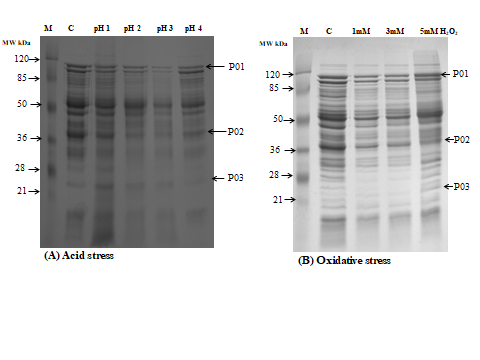 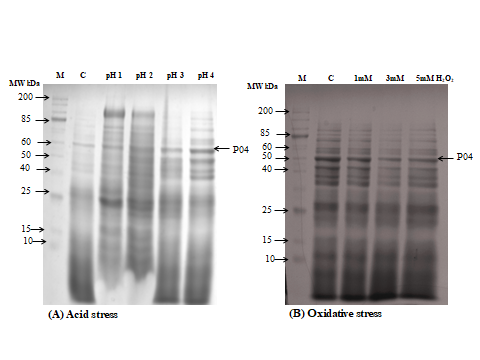 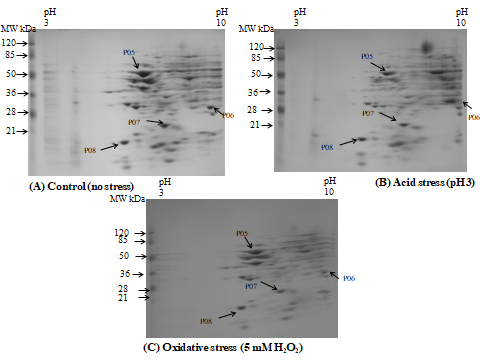 The SDS PAGE of L. plantarum isolated from fermented cassava at acid stress and oxidative stress is shown in Plate 4.4. Three gel bands were excised and analysed for protein identification. The gel band and their approximate molecular weights were namely P09 (36.6 kDa), P10 (43.3 kDa) and P11 (22.3 kDa). Plate 4.4 (A) shows the SDS PAGE of Lactobacillus plantarum isolated from fermented cassava to acid stress. It was observed that gel band P09 showed more intensity at pH 2 and 3 than at pH 1,  4 and control (Lane C). In the same vein, gel band P10 showed more intensity at pH 1 and 2 compared to acid stress at pH 3 and 4 and control (Lane C). More gel band intensity was observed in P11 at pH 2 compared to pH 1 and 3. Low gel band intensity was observed at pH 4 and Control (Lane C). The SDS PAGE of Lactobacillus plantarum isolated from fermented cassava at oxidative stress was observed in Plate 4.4 (B). The gel bands P09 and P10 showed more gel intensity at 5 mM H2O2 than at 1 mM H2O2 and 3 mM H2O2. There was no observed gel band P11 at 1 mM H2O2, 3 mM H2O2, 5 mM H2O2 and the control (Lane C) under oxidative stress (Plate 4.4 B). The SDS PAGE of Candida glabrata isolated from fermented cassava at acid stress and oxidative stress is shown in Plate 4.5. Two gel bands, P12 and P13 with an approximate molecular weight of 46.3 kDa and 27.5 kDa respectively were excised and analysed for protein identification. The SDS PAGE of Candida glabrata isolated from fermented cassava at acid stress is presented in Plate 4.5 (A). It was noted that the gel band P12 showed an increase in the band intensity at pH 2, 3 and 4 in constrast to the control. Observation revealed that the gel band P13 showed an increase in the band intensity at pH 2. No observable increased or decreased intensity of band P13 was noted at pH 2 and 3.  The SDS PAGE of Candida glabrata isolated from fermented cassava at oxidative stress is presented in Plate 4.5 (B). There was a notable increase in the gel band intensity of P12 at 1 mM H2O2 and 3 mM H2O2 while a decrease in the intensity of P12 was observed at 5 mM H2O2. Similarly, the gel band P13 showed an increase in intensity at 1 mM H2O2 and 3 mM H2O2 while a decrease in the intensity of P13 was observed at 5 mM H2O2.Plate 4.6 shows the two-dimensional electrophoresis of Candida glabrata isolated from fermented cassava at no stress condition, acid (pH 3) and oxidative stress (5 mM H2O2). Two spots, P14 and P15 were visualized on the 2 DE gels and had an approximate molecular weights and theoretical isoelectric point of 46.3 kDa; 6.8 and 22.6 kDa; 8.3 correspondingly. Increased spot intensity of P14 and P15 was seen at acid stress of pH 3 (Plate 4.6 B) while a decrease in the spot intensity of same spots (P14 and P15) was noted at oxidative stress of 5 mM H2O2 (Plate 4.6 C) compared to the control (Plate 4.6 A)Table 4.15 shows the identification of protein using the LC ESI MS/MS analysis of gel bands and spots of Lactobacillus amylovorus and Candida kefyr isolated from traditionally produced Ogi. The bands P01, P02 and P03 obtained from Lactobacillus amylovorus recorded 58, 73 and 16 kDa respectively as the number of peptide matches and 0.61, 2.50, 0.86 as the Exponential Modified Protein Abundance Index (emPAI). From the LC-ESI-MS analysis, the protein identified from gel bands P01, P02 and P03 were within the score range of 1217 and 3726 and are namely bifunctional acetaldehyde- CoA/alcohol dehydrogenase, 30S ribosomal protein S2 and 50S ribosomal protein L5 respectively. Band P04 and spots P05, P06, P07 and P08 obtained from Candida kefyr were identified as 6- phosphogluconate dehydrogenase, enolase, heat shock protein 26, peroxiredoxin type 2 and peptyl-prolyl cis-trans isomerase respectively with the organism reference to Kluyveromyces maxianus DMKU31042. The protein identified from Candida kefyr had apparent number of peptide matches between 88 and 785 and an emPAI between 17.21 and 112.95.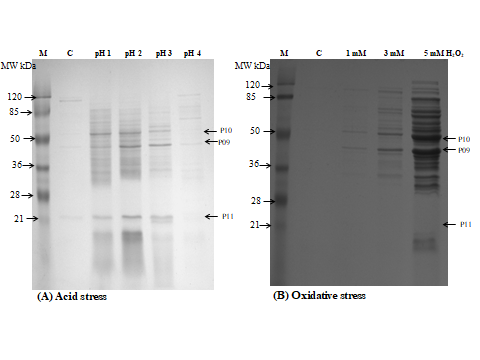 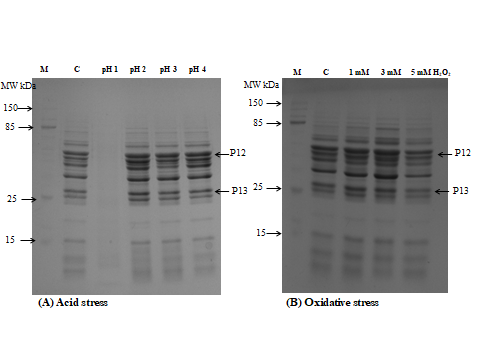 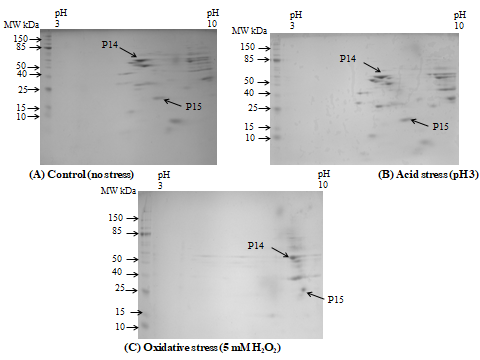 Table 4.15: Identification of protein characterized by LC ESI MS analysis from Lactobacillus amylovorus and Candida kefyr from traditionally produced Ogi to acid and oxidative stressKey:NCBI- National center for Biotechnology informationNCBIprot- database for protein, is a pool of sequences from some resources comprising translation from noted coding segment in GenBank and TPA, along with SwissProt, PIR, PRF and PDB Accession number: chains of figures that are allocated successively to every single sequence data sorted by NCBI. Mass (kDa): theoretic mass expected from the amino acid series of the known protein. pI: theoretic isoelectric point expected from amino acid series of the known protein. Number of sequence: analysis of the amino acid series of the known protein.  Number of Peptide matches: total of corresponding peptides centered on MS/MS data searching, without the replica corresponds. emPAI is the Exponentially Modified Protein Abundance IndexOrganism reference: organism discovered after alignment of the known protein series.The identification of protein using the LC ESI MS analysis from gel bands and spots of Lactobacillus plantarum and Candida glabrata isolated from fermented cassava is shown in Table 4.16. Gel bands P09, P10 and P11 obtained from Lactobacillus plantarum recorded the number of peptide matches as 652, 542 and 99 respectively and a corresponding emPAI of 77.07, 23.48 and 33.27 respectively with a score range of 4992 and 41098. The protein identity obtained from gel bands P09, P10 and P11 were namely type 1 glyceraldehyde 3 phosphate dehydrogenase, elongation factor Tu and chitin-binding protein with a reference organism from Lactobacillus plantarum. The protein obtained from gel band P12 and P13 and spots P14 and P15 from Candida glabrata were named as enolase 2, uncharacterized protein, enolase 2 and peptdyl-prolyl cis-trans isomerase with reference organism, Candida glabrata. The number of peptide matches obtained from P12, P13, P14 and P15 using the LC-ESI-MS analysis was between 47 and 834 and an emPAI between 9.96 and 81.10 and the highest score recorded was 30.974 (P14) while the lowest score recorded was 3732 (Spot P15).Table 4.17 represents the changes in the pH of laboratory prepared Ogi and Gari using starter cultures. Lactobacillus amylovorus, Candida kefyr and the combination of Lactobacillus amylovorus and Candida kefyr were used as starters in producing Ogi. Decreased pH were recorded in Ogi produced using the starter cultures and the control (spontaneous fermentation). The lowest pH was found in Ogi made with the single starters of Lactobacillus amylovorus (3.44c) which were significantly different corresponding to the outcome of the analysis of variance in contrast to Ogi made with the single starters of Candida kefyr (3.69a) and the combination of Lactobacillus amylovorus and Candida kefyr (3.66a) and the control (spontaneous fermentation) (3.52b).Single starters, Lactobacillus plantarum, Candida glabrata and the combination of Lactobacillus plantarum and Candida glabrata were utilized as starters in the course of fermenting cassava. Decreased pH were recorded in fermented cassava prepared using the starter cultures and the control (spontaneous fermentation). The changes observed in the pH of fermented cassava made using the single starter culture Lactobacillus plantarum recorded the lowest pH (3.81d) compared to fermented cassava produced using the single starter culture Candida glabrata (4.01b) and the combination of Lactobacillus plantarum and Candida glabrata (3.96c) and the control (spontaneous fermentation) (4.46a) (Table 4.17).The proximate composition of laboratory prepared Ogi and Gari using starter cultures is represented in Table 4.18. Ogi made with the combined starters of Lactobacillus amylovorus as well as Candida kefyr recorded the highest result in the protein content (10.94b %), fat content (3.45a %), acid detergent fibre (8.51b %) and neutral detergent fibre (37.54a %) showed significant difference from Ogi produced using the single starter culture is in accordance to the outcome of the analysis of variance. In this study, no remarkable substantial change in the nitrogen free extract (NFE) in Ogi made with the combined starters of Lactobacillus amylovorus as well as Candida kefyr and the single starters of Lactobacillus amylovorus and Candida kefyr.The results obtained from the proximate composition of laboratory prepared Gari showed substantial variations as regards the protein content, ash content ADF and NDF Gari produced using the combined starters of Lactobacillus plantarum and Candida glabrata compared to Gari produced with single starter cultures of Lactobacillus plantarum and Candida glabrata. The highest value of protein content (0.94c %) and ash content (2.80a %) was observed in fermented cassava made with combined starters of Lactobacillus plantarum and Candida glabrata compared to the single starters of Candida glabrata (0.85b % and 2.56c % respectively) and Lactobacillus plantarum (0.90a % and 2.64b %). Gari produced with single starter Candida glabrata recorded the highest moisture content (8.55a %), while Gari produced with combined use of the starter cultures Lactobacillus plantarum and Candida glabrata recorded the lowest moisture content (6.08b %). It was observed that no significant variation was noted in the fat content and NFE of Gari produced with single starter Lactobacillus plantarum and the combined use of Lactobacillus plantarum and Candida glabrata (Table 4.18).Table 4.16: Identification of protein characterized by LC ESI MS analysis from Lactobacillus plantarum and Candida glabrata isolated from fermented cassava to acid and oxidative stress.Key:NCBI- National center for biotechnology information NCBIprot- database for protein, a pool of sequences from some resources comprising translation from noted coding segment in GenBank and TPA, along with SwissProt, PIR, PRF and PDB Accession number: chains of figures that are allocated successively to every single sequence data sorted by NCBI. Mass (kDa): theoretic mass expected from the amino acid series of the known protein. pI: theoretic isoelectric point expected from the amino acid series of the known protein Number of sequence: analysis of the amino acid series of the known protein Number of peptide matches: total of corresponding peptides centered on MS/MS data searching, without the replica corresponds. emPAI is the Exponentially Modified Protein Abundance IndexOrganism reference: organism discovered after alignment of the known protein series.Table 4.17: Changes in pH of laboratory prepared Ogi and Gari using starter culturesMeans along the rows with distinct superscript are substantially distinct from each other at α 0.05.Key: Ctrl-Control (spontaneous fermentation), C.kef- Candida kefyr, L. amy- Lactobacillus amylovorus, C. kef + L. amy- Candida kefyr + Lactobacillus amylovorus, C. gla- Candida glabrata, L. pla- Lactobacillus plantarum, C. gla  + L. pla- Candida glabrata + Lactobacillus plantarumP value- Probability value, SEM-Standard Error MeanTable 4.18: Proximate composition of laboratory prepared Ogi and Gari using starter culturesMeans along the rows with distinct superscript are substantially distinct from each other at α 0.05.Key: Ctrl-Control (spontaneous fermentation), C.kef- Candida kefyr, L. amy- Lactobacillus amylovorus, C. kef + L. amy- Candida kefyr + Lactobacillus amylovorus, C. gla- Candida glabrata, L. pla- Lactobacillus plantarum, C. gla  + L. pla- Candida glabrata + Lactobacillus plantarumP value- Probability value, SEM-Standard Error MeanThe mineral composition of laboratory prepared Ogi and Gari using starter cultures is presented in Table 4.19. Ogi made using the combined starters of Lactobacillus amylovorus and Candida kefyr recorded the highest mineral content compared to the Ogi produced using the single starter cultures. However, there was no remarkable change observed in the mineral composition, calcium, zinc, magnesium, copper, potassium, manganese, sodium and phosphorus in Ogi made using combined starters of Lactobacillus amylovorus and Candida kefyr and Ogi made using single starters in accordance to the outcome of the analysis of variance. However, Ogi made using the combined use of starters Lactobacillus amylovorus as well as Candida kefyr recorded significant difference in iron (0.00855b %) in comparism to Ogi made with the single starters of Lactobacillus amylovorus (0.0067c %) and Candida kefyr (0.00765a %) and the control (0.0076b %).Gari produced using joined starters of Lactobacillus plantarum as well as Candida glabrata recorded the utmost mineral content in calcium (2.06a %) and zinc (0.00075a %) which showed significant differences compared to the Gari produced using single starter cultures Lactobacillus plantarum; calcium (0.08b %) and zinc (0.0004b %) and Candida glabrata; calcium (0.09b %) and zinc (0.00035b %) following the results of the analysis of variance. The highest potassium content was observed in Gari produced using single starter culture of Lactobacillus plantarum (1.05a %) which showed no significant difference compared to Gari made with single starter of Candida glabrata (0.97b %) and joined starters of Lactobacillus plantarum as well as Candida glabrata (0.98b %) and control (0.95b %) (Table 4.19).Table 4.20 represents the anti-nutrient composition of laboratory prepared Ogi and Gari using starters. The utilization of the joined starters of Lactobacillus amylovorus in addition to Candida kefyr in the production of Ogi recorded the lowest anti-nutrients components (tannin, phytate, alkaloids and cyanide) in contrast to Ogi made using the single starters of Lactobacillus amylovorus otherwise Candida kefyr. According to the outcome of the analysis of variance, Ogi produced with combined staters of  Lactobacillus amylovorus and Candida kefyr recorded the lowest cyanide content (3.20b mg/kg) which showed significant difference to Ogi produced with single starter of Lactobacillus amylovorus (3.27b mg/kg) and single starter of Candida kefyr (3.23c mg/kg) and the control (3.36a mg/kg).  In correspondence to the outcome of the analysis of variance, the anti-nutrient composition of Gari produced without starter culture (control) recorded the highest anti-nutrient components which showed significant differences to anti-nutrients composition of Gari produced with starter cultures. The lowest tannin (0.0007d %), phytate (0.0078c %), alkaloids (0.14c %) and cyanide (6.49d mg/kg) was observed in Gari made using joined starters of Lactobacillus plantarum and Candida glabrata compared to Gari made using single starters of Lactobacillus plantarum or Candida glabrata (Table 4.20).The organoleptic properties of laboratory prepared Ogi produced using starters are presented in Table 4.21. The highest average scores of first choice (flavour 7.02a, texture (7.84a) appearance (6.60a) and general overall acceptability (7.92a) was obtained in Ogi made using joined starters of Lactobacillus amylovorus and Candida kefyr which revealed remarkable changes in accordance to the outcome of analysis of variance compared to Ogi made using the single starter. Moreover, Ogi made using the single starter of Candida kefyr (7.82b) recorded a higher mean score of preference in comparism to Ogi made using single starters of Lactobacillus amylovorus (7.53c).Table 4.22 shows the organoleptic properties of laboratory prepared Gari produced using starters. The outcome of the variance analysis disclosed remarkable changes of mean scores of preference (flavour, texture, appearance and general overall acceptability) in Gari made using joined starters of Lactobacillus plantarum and Candida glabrata. The least mean score of preference (flavour 6.94c, texture 7.63c, appearance 6.29d, general overall acceptability 7.13d) was observed in Gari produced with no starter culture (control) compared to Gari produced with combined and single starter cultures.Table 4.19: Mineral composition of laboratory prepared Ogi and Gari using starter culturesMeans along the rows with distinct superscript are substantially distinct from each other at α 0.05.Key: Ctrl-Control (spontaneous fermentation), C.kef- Candida kefyr, L. amy- Lactobacillus amylovorus, C. kef + L. amy- Candida kefyr + Lactobacillus amylovorus, C. gla- Candida glabrata, L. pla- Lactobacillus plantarum, C. gla  + L. pla- Candida glabrata + Lactobacillus plantarumP value- Probability value, SEM-Standard Error MeanTable 4.20: Anti-nutrient composition of laboratory prepared Ogi and Gari using starter culturesMeans along the rows with distinct superscript are substantially distinct from each other at α 0.05.Key: Ctrl-Control (spontaneous fermentation), C.kef- Candida kefyr, L. amy- Lactobacillus amylovorus, C. kef + L. amy- Candida kefyr + Lactobacillus amylovorus, C. gla- Candida glabrata, L. pla- Lactobacillus plantarum, C. gla  + L. pla- Candida glabrata + Lactobacillus plantarumP value- Probability value, SEM-Standard Error MeanTable 4.21: Organoleptic properties of laboratory produced Ogi using starter culturesMeans along the rows with distinct superscript are substantially distinct from each other at α 0.05.Key: Ctrl-Control (spontaneous fermentation), C.kef- Candida kefyr, L. amy- Lactobacillus amylovorus, C. kef + L. amy- Candida kefyr + Lactobacillus amylovorus, P value- Probability value, SEM-Standard Error MeanTable 4.22: Organoleptic properties of laboratory produced Gari using starter cultures Means along the rows with distinct superscript are substantially distinct from each other at α 0.05.Key: Ctrl-Control (spontaneous fermentation), C. gla- Candida glabrata, L. pla- Lactobacillus plantarum, C. gla + L. pla- Candida glabrata + Lactobacillus plantarumP value- Probability value, SEM-Standard Error MeanCHAPTER FIVEDISCUSSIONIn this study, different species of lactic acid bacteria and yeasts were isolated from sorghum gruel (Ogi) and fermented cassava (Gari). Lactic acid bacteria and yeasts are frequently found in a broad variety of fermentation of African indigenous food (Adegoke and Babalola, 1988; Steinkraus, 1996; Nayak, 2011; Syal and Vohra, 2013; Angelov et al., 2017; Mishra et al., 2018). Damelin et al. (1995) recorded different varieties of yeasts as well as LAB upon plants and their report presented Lactobacillus strains existing as the most prevalent in fare associated environments.The outcome of the biotyping of LAB and yeasts isolates was done via matrix assisted laser desorption/ionization time of flight mass spectrometry analysis. Lactic acid bacteria isolated from traditionally made Ogi were known as Pediococcus pentasaceus, Lactobacillus amylovorus, Lactobacillus fermentum as well as Lactobacillus acidophilus. The predominant LAB species isolated was Lactobacillus amylovorus. Afolayan et al. (2017) however, reported the predominance of Lactobacillus plantarum from different varieties of Ogi. Most of the LAB isolated from fermenting sorghum for the production of Ogi has been known to participate in the fermentation of other food materials. Mathara et al. (2004) stated that L. plantarum and Leuconostoc mesenteroids were isolated and characterized from kule naoto, the Maasai traditional fermented milk in Kenya. Hounhouigan et al. (1993) described the isolation of Lactobacillus brevis, Lactobacillus curatus and Pediococcus pentasaceus during production of Mawe, a maize-based dough from Benin. Uchimura et al. (1991) indicated that P. pentasaceus participates while producing Ragi, an Indonesian Chinese starter. Asmahan and Muna (2009) isolated Lactobacillus brevis, Lactobacillus fermentum and Lactobacillus amylovorus from fermentation of sorghum dough in the preparation of Sudanese Kisra.The yeasts isolated from traditionally produced Ogi were known as Saccharomyces cerevisiae, Candida kefyr, C. tropicalis and C. glabrata, Candida kefyr was the predominant yeast isolated. The involovement of yeasts have also been described in numerous traditional fermented foods (Blanco et al., 1999). Earlier investigation by Omemu et al. (2007) revealed the involvement of C. krusei, S. cerevisiae, R. graminis, C. tropicalis and G. fermentans in the course of fermenting maize aimed at producing Ogi. They bring about distinctive flavour to fermented fares (Annan et al., 2003) as well as enhancing the nutritive composition of resultant food produced (Hellstrom et al., 2010). The LAB isolated from fermented cassava was known as L. paracasei paracasei, L. brevis, Leuc. Pseudomesenteroids, L. plantarum ssp plantarum, E. faecalis and L. plantarum. The most occurring LAB species was Lactobacillus plantarum. Reports from the studies of Moorthy and Mathew (1998) revealed the fermentative action of microbes in the course of fermenting cassava. Also, Kostinek et al. (2005) gave an account of the isolation of L. plantarum, L. fermentum, Leuc. fallax, Leuc. mesenteroides, S. faecium in Gari and observed that Lactobacillus plantarum was noted to be most dominant amidst the other LAB isolated. This is in agreement with the findings in this research that Lactobacillus plantarum is the most predominant LAB isolated. The outcome of research investigation by Krabi et al. (2016) reavealed the most predominant LAB identified as Lactobacillus plantarum employing MALDI TOF MS.During cassava fermentation, LAB are mostly accountable for the release and buildup of organic acid, resulting in lowered pH. Reduced pH improves the stability and safety of foods (Caplice and Fitzgerald, 1999) and the sources of carbon for the growth of yeast are majorly organic acids (Walker, 2009). In this study, the yeasts isolated from fermented cassava were identified as Saccharomyces cerevisiae, Candida glabrata and Candida tropicalis. This finding corresponds to the report of Ogunremi et al. (2017) who described the predominance of Saccharomyces cerevisiae in cassava fermentation as well as Candida krusei, Candida parapsilosis and Candida tropicalis.Uncontrolled fermentation usually brings about the competitive actions of diverse microbes in a competitive manner as organisms most tolerable as well as recording the highest development rate will take over certain phases of fermentation (Madoroba et al., 2009). LAB and yeasts and are associated in producing diverse fermented produces (Mugula et al., 2003; Abegaz, 2007, Obinna-Echem et al., 2014). While yeasts are well-known for the accelearation of alcoholic fermentations, LAB brings into being lactic acid as some or most important resultant product from carbohydrates metabolism (Steinkraus, 2002; Williams and Dennis, 2011).In this study, the physiological response of LAB and yeasts isolated from Ogi and fermented cassava to acid and oxidative stress was investigated. The physiological response of the tested LAB to acid stress at pH 1, 2, 3 and 4 showed that the growth of the tested LAB gradually reduced as the pH decreased. According to Kandler and Weiss (1986), LAB are neutrophils, which are capable of growing optimally at pH ranging from 5 to 9. Acidity is dangerous to LAB. This is ascribed to the lowering of the concentration of hydrogen ion in the cytoplasm of the cell which is lower than the pH value outside the cell, subsequently inhibiting cellular functions (Kashket, 1987). Typically, microbes can grow at different pH ranging from highly acidic to alkaline conditions (Padan et al., 1981). Regardless of the ability of microbes to tolerate broad pH conditions, they are able to retain a balanced cytoplasm. For example, acidophiles with an optimum pH of 2.0 maintain intracellular pH close to 7.0 (Matin, 1990). Species of Streptococci, Lactobacillus and Lactococci largely grow and continue to exist in an environment of pH ranging from 4.5 to 7.0 (Kashket, 1987; Kakinuma, 1998). The pH of the medium usually decreases during fermentation, on account of increase and build-up of acids. Furthermore, the pH in the cytoplasm of LAB throughout fermentation retains its alkaline condition compared to the medium around the cells (Kashket, 1987; Nannen and Hutkins, 1991; Cook and Russell, 1994), owing to the rapid process of cells excreting protonated lactic acid into the cell externally (Konings et al., 1989; Gatje et al., 1991). During fermentation, the cell membrane is relatively impervious to hydrogen ions in addition to lactate molecules formed. Consequently, a difference in pH (∆pH) of the cytoplasm and the medium created. Development and also sustenance of change in pH is vital for maintaining a stable pH condition along with the constituents of chemiosmosis (Mitchell, 1973).In this study, Lactobacillus amylovorus isolated from traditionally produced Ogi and Lactobacillus plantarum isolated from fermented cassava were more tolerant to low pH (pH 1 and 2) in comparison with other LAB isolated from traditionally produced Ogi and fermented cassava. Lactobacillus plantarum is recognized to survive acidic environs. For example, two different strains of Lactobacillus plantarum could survive acidic pH of 4.5 (Guyot et al., 2000). These traits enables strains of Lactobacillus plantarum to take part in the latter phase of spontaneous fermentation of food produce (Daeschel and Nes, 1995). Messens et al. (2002) reported the slower development of L. amylovorus DCE 471 at pH 3.8 towards the completion of fermentation of sourdough.The regulation of internal pH homoeostasis is vital for cells to remain viable; however, changes in extracellular pH have negative effect on the yeast life cycle. By utilizing cell buffer systems and consuming H+ through metabolic pathways (Carlisle et al., 2001), increasing proton extrusion (Serrano et al., 1986; Portillo, 2000), transporting acid between the cystol and organelles (Martinez-Munoz and Kane, 2008), yeast cells maintain an appropriate internal pH. From this study, the physiological response of yeasts isolated from traditionally produced Ogi and fermented cassava (Gari) showed optimum growth at pH 4; however growth of the yeasts decreased gradually as the pH decreased from acidic pH 4 to 1. Previously, Chen et al. (2009) reported that slightly stressing acidic conditions (for example change of pH from 6 to 3) does not affect the growth of Saccharomyces cerevisiae but instead may be slightly beneficial. The research on the response of hybrids of Saccharomyces species in culture medium at acidic pH (2.8) and a glucose concentration (250 g/l) has been investigated (Belloch et al., 2008) Investigation outcome from the above stated study points out that yeasts cultured in complex Saccharomyces sensu stricto were not influenced by acidic pH or high-containing glucose in the media. Acid stress responses to fragile organic acids in yeast cells have been extensively examined (Kawahata et al., 2006). Results of genomic and functional screening of genes associated with responses to acids suggests the likelihood of the acidic conditions affecting the structure of cell wall, genes expression implicated in the breakdown of metal, vacuolar H+-ATPase (V-ATPase), and HOG MAPK protein levels (Kawahata et al., 2006). The physiological response of the tested LAB to oxidative stress at 1 mM H2O2, 3 mM H2O2, and 5 mM H2O2 showed that the growth of the tested LAB slowed down gradually as the concentration of the hydrogen peroxide increased. Totally, microbes are subjected to ROS for the duration of a typical metabolism with the use of oxygen or subsequently exposed to compounds the produce radical (Halliwell, 2006). Molecular oxygen is more or less not reactive and nontoxic in its initial state, but can go through reduction incompletely to produce some ROS consisting of the O-2 and H2O2, capable of reacting thereby giving more substantially responsive hydroxyl radicals. Reactive oxygen species can be considered as harmful catalyst capable of destroying different components of the cells thereby resulting in oxidation proteins, peroxidation of lipid and destruction of the DNA caused by genetic alteration of the DNA. Oxidative stress takes place once the antioxidant and cellular survival methods are not capable of coping with the ROS or the damge caused by them (Morano et al., 2012). Cell viability of the LAB was observed to be lowest at 5 mM H2O2.  The decline in viable cells of LAB with rising concentration of H2O2 supports the research findings of Marty-Teysset et al. (2000) who strongly submitted that H2O2 interfere with the early growth of Lac. delbrueckii subsp. bulgaricus. Likewise, Narendranath et al. (2000) stated a reduction in the numbers of LAB studied using urea hydrogen peroxide at 30-32 mmol/l from approximately 107 to 102 cfu/ml preincubated for a period of 2 h at 30oC using wheat mash of about 21 g of dissolved solids per ml including the standard amount of suspended grain particles.Tested yeasts isolates to oxidative stress at 1 mM H2O2, 3 mM H2O2 and 5 mM H2O2 showed a reduction in cell viability, however, it was observed that Candida kefyr isolated from traditionally produced Ogi and Candidia glabrata isolated from fermented cassava were able to tolerate the concentrations (1 mM H2O2, 3 mM H2O2 and 5 mM H2O2) of hydrogen peroxide provoked stress condition compared to other yeasts studied in this work. Improved adaptation to H2O2-provoked oxidative stress conditions to continuous subjection to the oxidant has been described earlier in Saccharomyces cerevisiae (Poljak et al., 2003). Similarly, Grant (1998) and Spencer et al. (2014) reported that the yeasts isolates investigated showed inhibition to 5 mM hydrogen peroxide; hence, the use of 5 mM hydrogen peroxide to initiate oxidative stress inhibited the growth of Saccharomyces crevisiae. It is known that H2O2 performs a twin function in living organisms (Afanas’ev, 2010; Ruttkay-Nedecky et al., 2013; Ludovico and Burhans, 2014; Bleier et al., 2015). The consequences of H2O2 could be advantageous or injurious. For instance, excessive H2O2 concentrations may bring about stress on the cells such that there could be oxidative destruction to the cell structures, while low H2O2 concentrations is important in signaling of cells in organism. Previous report by Semchyshyn and Valishkevych (2016) demonstrated that a rise in the growth of Saccharomyces cerevisiae at low concentration of 25 mm/l and 50 mm/l H2O2, however, at higher concentration of 100 mm/l H2O2, a significantly lower cell growth was observed.In this work, the analysis of 3 proteins obtained from the sodium dodecyl sulphate polyacrylamide gel electrophoresis of Lactobacillus amylovorus isolated from Ogi following acid and oxidative stress were identified as bifunctional acetaldehyde CoA/alcohol dehydrogenase, 30S ribosomal protein S2 and 50S ribosomal protein L5. The 97.7 kDa protein (bifunctional acetaldehyde CoA/alcohol dehydrogenase) repressed during acid stress and expressed in oxidative stress in Lactobacillus amylovorus has been shown to be involved in cellular alcohol metabolism; where they catalyze the formation of alcohol through the transformation of an acyl-coenzyme A via the aldehyde intermediary bringing about the decomposition of two molecules of NADH with the intention of sustaining the availability of the coenzyme, nicotinamide adenine dinucleotide throughout fermentation (Lo et al., 2015; van Lis et al., 2017). Various groups of facultative and strict anaerobic bacteria, bifunctional aldehyde/alcohol dehydrogenases can be found (Atteia et al., 2013). Previous report from the study of Echave et al. (2003) pointed out that cells whose genome carrying the protein, bifunctional acetaldehyde CoA/alcohol dehydrogenase had been deleted were unable to develop in oxgyen on minimum media; however, cells were exceptionally susceptible to oxidative stress as well as revealing defects during division.The repressed expression of 30S ribosomal protein S2 and 50S ribosomal protein L5 during acid and oxidative stress in Lactobacillus amylovorus isolated from Ogi were clearly detected in this study. Ribosomes which are known as particles that activates the production of messenger RNA-directed protein in all organisms (Maguine and Zimmermam, 2001). The genetic code of messenger RNA is wide-open to permit the attachment of transfer RNA on the ribosome. This results in amino acids being integrated into the developing chains of polypeptide according to the material evidence present on the gene. Inbound amino acid monomers gain entry into the ribosomal A site as aminoacyl-transportRNAs entangled with elongation factor Tu and guanosine triphosphate (Ramakrishnan and Moore 2001). The increasing chain of polypeptide is moved to aminoacyl-transportRNA, next, newly-fangled peptidyl-transportRNA is transfered to the P site through the help the elongation factor G and guanosine triphosphate while the deacylated transportRNA is liberated from the ribosome (Ramakrishnan and Moore 2001; Maguine and Zimmermam, 2001). This moreover explains the possible catalysis of mRNA being induced and repressed during stress. The results obtained from the protein analysis of Candida kefyr isolated from traditional produced Ogi in this study showed the identification of 5 proteins namely 6-phosphogluconate dehydrogenase, enolase, heat shock protein 26, peroxiredoxin type-2 and peptidyl-prolyl cis-trans isomerase. The presence of 6-phosphogluconate dehydrogenase under acid stress and a disappearance under oxidative stress was observed. 6-phosphogluconate dehydrogenase participates in the pentose phosphate pathway. This pathway functions by providing reduced nicotinamide adenine dinucleotide phosphate used in donating electrons aimed at biogenesis such as production of fatty acid, cocatalyst and aromatic amino acids. The pathway is important for the effective operation of the ascorbate-glutathione cycle, a vital component of the plant antioxidative defense system (Corpas et al., 1998). Thus, the intensity and reduction of 6PGDH expression in Candida kefyr as noted in this research may indicate an increased or decreased pentose phosphate pathway.The second protein showing low intensity under acid and oxidative stress in protein analysis of Candida kefyr isolated from traditional produced Ogi is known as enolase involved in the glycolytic pathway transforming 2-phosphoglyceric acid to phosphoenolpyruvic acid (Petrak et al., 2008). In yeast, glycolytic enzymes may be found attached to the surface of the mitochondria as a multifaceted molecule. This is validated by the existence of a number of the protein, enolase-2 firmly attached to the membrane of the mitochondria (Entelis et al., 2006). In the proteomic investigation of yeast on comprehensive level, four glycolytic enzymes were discovered as part of the multifarious cytoplasm (Gavin et al., 2002). This observed organization of glycolytic enzymes possibly will perform an efficient part in controlling metabolites.In this study, notable low intensity of peptidyl-prolyl cis-trans isomerase, peroxiredoxin type-2, and heat shock protein 26 at acid stress at pH 3 and oxidative stress at 5 mM H2O2 in the protein analysis of Candida kefyr in contrast to the control is notable.Hsf1 and Msn2/Msn4, transcription factors facilitate the response of yeast to heat shock up-regulating the genetic material required for heat-shock proteins (Hsps) responsible for trafficking, folding of protein and development as well as breakdown of protein, followed by a down-regulation of the genetic material for the biosynthesis of ribosome (Trott and Morano, 2003). The sHsps family is a stress-inducible group of molecular chaperones that can prevent the polymerization of denatured protein. Assembly mechanisms and the resulting oligomers vary for sHsps from several origins (Studer et al., 2002). Again, the observation of peroxiredoxins type 2 expressed at lower intensity at acid (pH 3) and oxidative stress (5 mM H2O2) in Candida kefyr in this work are a known as members of the thiol-specific peroxidases seen among all territories of living entities (Jin and Jeang, 2000;  Wood et al., 2003). The entire family of peroxiredoxins maintains one or more cysteine pattern at their functional site. A lot of them are well-known to develop oligomers (Wood et al., 2002; Jeon and Ishikawa, 2003). In most cases, numerous peroxiredoxins are usually discovered in single species. Consequently, six perioxiredoxins are been found in human (Seo et al., 2000), three peroxiredoxins were notable in Esherichia coli (Zhou et al., 1997) and about five inside S. cerevisiae (Park et al., 2000). Four peroxiredoxins amidst the five within the maturing yeast are orthologous to humans. Therefore, yeast may function as an ideal example for investigating the natural roles of peroxiredoxins. A number of suggestions have constantly supported the idea that peroxiredoxins of yeast work together to defend the cells against stress conditions caused by ROS and RNS. In the same vein, peptidyl-prolyl cis-trans isomerase expressed at low intensity under acid (pH 3) and oxidative stress (5 mM H2O2) in Candida kefyr was observed. Cyclophilins, Cpr1, exhibits the activity of isomerization of cis-trans peptidyl-prolyl thereby catalysing the configurational isomerism of the dipeptide links before the proline residues (Arevalo-Rodriguez et al., 2000; Wang and Heitman, 2005). Previously, the expression of Cpr1 in Escherichia coli showed responses to stress condition caused from reactive oxygen species, in addition to acquiring the method to tolerate other stress conditions. Hence, the Cpr1- expressing cells showed an increased stress sensitivity towards menadione, cobalt, and NaCl stress (Kim et al., 2010). Responses to acid and oxidative stress in L. plantarum isolated from fermented cassava revealed a notable expression and repression of Type I glyceraldehyde-3-phosphate dehydrogenase, chitin-binding protein and elongation factor Tu. Expression of these proteins indicates the response of L. plantarum to stress. Glyceraldehyde-3-phosphate dehydrogenase (GAPDH) is important in glycolysis as it results in the oxidative production of 1, 3-diphosphoglycerate from phosphorylation of glyceraldehye 3-phosphate. GAPDH also function in apoptosis, duplication and management of DNA, endocytosis and control of messengerRNA (Bonafe et al., 2005). The relationship of GAPDH to the cell envelope of Lactobacilli has been studied (Ruiz et al., 2009). Remarkably, the connection of the membrane of L. crispatus at low pH, while at neutral pH of 7, GAPDH is quickly discharged into the medium which work together with lipoteichoic acid has been noted (Antikianen et al., 2007). Inactivation or reduced activity of GAPDH reduces glycolysis and metabolism in tricarboxylic acid cycle. Hence, there is a redirection of glucose to the pentose phosphate pathway, thereby producing additional NADPH, which is required by antioxidant enzymes (Godon et al., 1998).The other differentially expressed protein is elongation factor thermo unstable (EF-Tu). The increased intensity of EF-Tu during oxidative stress and the low intensity of EF-Tu during acid stress is noted in this study. In several LAB, EF-Tu was localized to the cell wall and known as a moonlighting protein which is regarded as a protein with several unconnected roles at diverse location of the cell (Siciliano et al., 2008). Riis et al. (1990) observed the function of EF Tu in the synthesis of protein is to transport aminoacyl-transportRNA complex and facilitate its binding to the ribosome (A site) Secondly, it protects other proteins from aggregating by attaching to the water-repelling areas of the altered protein; this shows the chaperone activity of elongation factor Tu (Rao et al., 2004). Thirdly, isomerase activity (protein disulfide) is demonstrated by elongation factor Tu. When compared to other protein disulfide oxidoreductases, EF-Tu activates the establishment of disulfide bond, protein reduction and isomerization (Richarme, 1998). The possibility of EF-Tu involvement in protein folding as well as/otherwise defense of E. coli from stress plus its vital function in translation and elongation of protein (Caldas et al., 1998). The excessive expression of EF-Tu in the course of adaptation to acid stress has been described in Propionibacterium freudenreichii and Streptococcus mutans (Leverrier et al., 2004) also in adaptation of Listeria monocytogenes to osmotic stress (Duche et al., 2002). Therefore, increased intensity of EF-Tu that profer defensive ability on freshly formed protein, in this work may be significant in folding and renaturation of protein which may confer tolerance to stress in Lactobacillus plantarum subjected to acid and oxidative stress.Furthermore, from this study, an increased intensity of chitin-binding protein (CBP) has been noted during acid stress at pH 1, 2 and 3 in Lactobacillus plantarum. Previously, three L. plantarum strains produced some proteins extracellularly within the medium with unascertained roles, of which a few of the proteins were correspondingly found in the guts (Marco et al., 2010). Additionally, more investigators have in recent times spent colossal attempts to discover surface-related proteins with a probable function as regards coherence of Lactobacillus plantarum and its environs (Beck et al., 2009). Chitinization process in L. lactis has been reported to be made up of chitinases and chitin binding proteins showing similarity to those from Lactobacillus plantarum (Kleerebezem et al., 2003). Chitin binding proteins are termed as complement proteins that do not produce hydrolysis and are important for the breakdown of chitin which attach to N-acetylglucosamine existing in varied polymers, in addition to chitin, also mucins (Kirn et al., 2005; Kawada et al., 2008). Hence, the increase in chitin binding protein in L. plantarum as seen in this work during acid stress may possibly participate in adapting and tolerating acid stress. The results obtained from the protein analysis of Candida glabrata isolated from fermented cassava in this study showed the identification of 4 proteins namely enolase 2, uncharacterized protein, peptidyl-prolyl cis-trans isomerase and enolase 2. From this study, an increase in the abundance in enolase 2 was observed during acid and oxidative stress. This possibly will bring about a more rapid level in glycolysis and tricarboxylic acid cycle given as a glycolytic enzyme. Likewise, uncharacterized protein showed a lower level of abundance during acid and oxidative stress compared to the glycolytic enzyme; enolase 2. Similarly, peptidyl-prolyl cis-trans isomerase was expressed in low abundance under acid (pH 3) and oxidative stress (5 mM H2O2) in Candida glabrata was observed. All organisms have an ability to catalyze the isomerization around proline residues in the polypeptide chains through the action of peptidyl-prolyl cis/trans isomerase (PPIase). There are several families of enzymes possessing PPIase activity and therefore considered as protein folding catalysts (Galat, 2003).The identification of peptidyl-prolyl cis-trans isomerase (CyP18) was first carried out by Fischer et al. (1984), initially named cytosolic binding protein for cyclosporine A (Handschumacher et al., 1984). Besides activating the isomerization of cis/trans peptidyl-prolyl bonds existant in oligopeptides, CyP18 catalyzes protein folding (Schonbrunner et al., 1991; Fischer, 1994). The CyP18 homologue in yeasts is stimulated by heat stress (Partaledis and Berlin, 1993). It can therefore be hypothesized that the low intensity of peptidyl-prolyl cis-trans isomerase may be linked to acid and oxidative stress which may decelerate protein folding and development of newly synthesized proteins with defensive roles against stress.Giving reports from the researches of Sanni (1993); Kimaryo et al. (2000) and Franz and Holzapfel (2011), the utilization of the starters could be a suitable move towards the management and development of the fermentation activity so as to reduce the difficulties associated with discrepancies in the sensory and microbial stability notable in African fermented foods. Starters of LAB are not obtainable at the commercial level especially for small-scale production of indigenous African diets (Holzapfel et al., 2001).Usuage of LAB and yeasts as starters corresponds to the study of Steinkraus (1996) who suggested the creation of a conducive environment by LAB by acidifying of the growth media for the growth of yeasts while symbiotically, the yeasts make available important nutrients, minerals and other growth factors for the multiplication of LAB.Fermentation of Ogi and grated cassava was characterized by a fall in pH which was noticed during the course of fermentation. The lowering of pH through application of starters has been described in some fermented cereal beverages (Gassem, 1999; Agarry et al., 2010). Reduction in pH arose from rising hydrogen ion content, perhaps owing to the activities of microorganisms in breaking down sugar and more existing food items to yield organic acids (Adeyemi and Umar, 1994). Fermentation of cereal grains in the course of producing Ogi with the participation of Lactobacillus amylovorus and production of Gari using Lactobacillus plantarum is expected to promote and further increase the acidification of the medium for consequent participation of yeasts (Annan et al., 2003). Daeschel (1993) highlighted LAB’s ability to yield lactic acid, thus acidifying the medium during fermentation by lowering the pH of the medium, apparently unconducive for the existence of damaging bacteria present in the fermenting substrate during spontaneous fermentation. During the process of fermentation using Lactobacillus amylovorus and Candida kefyr in the production of Ogi and the fermentation process of grated cassava, with the use of Lactobacillus plantarum and Candida glabrata may possibly be ascribed towards the joined activity of yeasts and LAB thereby causing further meaningful reduction in the pH as well as a concurrent rise in acidity in the course of fermentation compared to using single starters (Kheterpual and Chaunan, 1990). Previously, Ogunbanwo et al. (2013) reported a considerable decline in the pH and a conforming rise in acidity of the medium when fermenting sorghum grains for the production of Burukutu.From this work, increased protein content of the combined starters of Lactobacillus amylovorus and Candida kefyr while producing of Ogi and the use of Lactobacillus plantarum and Candida glabrata during fermentation of grated cassava compared with using single starters and the control (spontaneous fermentation) could be due to an increase in proteolytic actions during the fermentation which might have resulted in production of important amino acids and other simple protein compounds (Saleh et al., 2013). Some considerable enhancement in protein content of some fermented cereal products have been previously reported (Mackay and Baldwin, 1990). Food proteins perform an important function in keeping of the body make-up in addition to more materials essential for proper performance of the body system (Hayat et al., 2014).Results from this work regarding the utilization of the combined starters in producing Ogi and fermented cassava revealed a decrease in the fat content compared to products produced spontaneously. The reduced value in the fat content recorded may possibly be accredited to the actions of enzymes (lipolytic) in the course of fermentation. This is in agreement with the work conducted by Saleh et al. (2013) and Apaliya et al. (2017).  Similarly, notable increase in the ash content of the combined starters of Lactobacillus amylovorus and Candida kefyr in producing Ogi and the utilization of Lactobacillus plantarum and Candida glabrata in the production of Gari compared to the use of the single starters and the control (no introduction of starter cultures) which showed no significant difference may perhaps be as a result dissipation of dry matter brought about by the action of enzymes and microorganisms in the course of fermentation (Uvere et al., 2010). Generally, high value of ash suggests that the fermented sample is rich in minerals (Iqbal et al., 2012).Increased crude fibre content values (neutral detergent fibre) of traditionally produced Ogi and Gari using the single starter cultures and the combined starter culture which showed significant differences was noted compared to the control. Some enriching benefits of consumption of dietary fibre include; control of body size by inhibiting intake of diet thereby improving satisfication (Kristensen et al., 2010; Rasomanana et al., 2013), decreasing plasma lipid the concentrations, enhancement of glycemic control plus lessened excessive insulin in the blood (Chandalia et al., 2000), boosting abdominal healthiness and to prevent infectious diarrheoa (Roberts et al., 2013). Furthermore, the physiological benefits such as improving the functional, storage period, textural, and organoleptic attributes of food products are ascribed to dietary fibre (Elleuch et al., 2011).Increased mineral composition of Ogi and Gari produced with the starter cultures were noted in the study. For proper regulation and structuring of the living in addition to continuous fight against depression, mineral elements are therefore essential. Calcium is vital for developing the cells of the body and making its activities stabilized, likewise, it results in stimulating a healthful circulatory set-up which aid in water retention required for keeping existence (Harold and Herbert, 1970). However, the importance of magnesium in relaxing the muscles as well as development of a healthy, robust teeth and bones cannot be overemphasized. Magnesium also regulates the pressure on the blood vessels and neurotransmitter. Likewise, iron is an indispensable nutrient necessary for regulating the muscle as well as the red blood cell (Thomas, 2002). Results obtained from this research disclosed that the production Ogi with the combined use Lactobacillus amylovorus and Candida kefyr and Gari produced with the use of Lactobacillus plantarum and Candida glabrata recorded better and more improved mineral composition compared with Ogi made with single starter cultures. Ogunbanwo et al. (2013) reported the highest mineral content for Burukutu made using joined starters of Lactobacillus fermentum I and Saccharomyces cerevisiae.From this study, Ogi and Gari made using single starters and using joined starters showed a decrease in anti-nutrient components (tannin, phytate, total alkaloids and cyanide) compared to the control. Highest reduction in the anti-nutrients was observed in Ogi and Gari made using combined starters. Anti-nutrients are compounds which can meddle with the assimilation of valuable and important natural nutrients and minerals when ingested. They also attach to important fibre to avoid them from being assimilated, alter the form of nutrients to produce compounds that are not digestable or hinder the digestion of proteins into macro and micro nutrients that can be utilized by the body system (Muller and McAllan, 1992). Fermentation studies showed decreased anti-nutrients in foods. Decreased tannin composition may be well attained by means of steeping, dehusking, sprouting and fermentation (Ene-Obaong, 1995). A significant reduction of phytate in wild yam bean due to fermentation by Lactobacillus plantarum was observed (Azeke et al., 2005). Previously, findings from Ogunbanwo et al. (2013) recorded reduced anti-nutritional components (polyphenols, phytate and tannins) in Burukutu made using combination of L. fermentum I and S. cerevisiae. Although a few measure of anti-nutrients was noted in this work, current studies reported anti-nutrient components including phytate, alkaloids and even tannins, can operate like oxidation inhibitor (Miglio et al., 2008). Also phytate has been stated to aid in hindering the growth of tumor cells through improving the defense network of the body in addition to enhancing prompt action of granular lymphocytes that strike at in order to annihilate cancerous cells (McGee, 2004). In the same vein, tannins improves the taste of wine as well as possesses probable anti-viral, anti-bacterial and anti-parasitic potentials (Lu et al., 2004; Kolodziej and Kiderlen, 2005).Preparation of fermented food is spontaneously fermented with varied cultures using yeasts or LAB (Akpinar-Bayizit et al., 2010). In this regard, interactions among fermenters cannot be controlled in the course of fermentation, leading to disparities in the organoleptic quality, shelf life, composition, and fermentation analysis of the fermented foods (Sanni, 1993). The result from this study showed that Ogi made using combined starters of Lactobacillus amylovorus and Candida kefyr were accepted better as regards the appearance, texture and flavour than those produced with the single starter cultures while Gari made with the use of joint starters of Lactobacillus plantarum and Candida glabarata recorded higher acceptability compared to those made using single starters. This supports the findings of Mukisa et al. (2012) and Muyanja et al. (2012). Previous researchers have proposed that the use of starters for fermentation enhances the flavour of the products (Frazier and Westhoff, 1986; Oyewole, 1990; Omemu et al., 2007) and the vaporous compounds produced can account for flavour recognized in the products made through fermentation.  CONCLUSIONS AND RECOMMENDATIONThis research study presents a conception on the stress responses of LAB and yeasts isolated from Africa fermented foods; Ogi and Gari. Lactic acid bacteria and yeasts need to survive series of ecological stress imposed in the course of food production (fermentation) and storage before it can fulfill its biological role. The most frequently occurring LAB and yeast isolated from Ogi include Lactobacillus amylovorusLS07 and Candida kefyrYS12 respectively while Lactobacillus plantarumLC03 and Candida glabrataYC02 had the highest occurrence in fermented cassava. The response of identified LAB and yeasts to acid and oxidative stress showed more induced and repressed proteins. The proteins identified may perhaps be implicated in the adaptation of LAB and yeasts to stress conditions. Furthermore, producing Ogi and Gari using the single and combined starter cultures revealed that the combined usage of starters brought about an improvement in the mineral content, reduced anti-nutrient content and enhanced organoleptic properties of products. Therefore, Lactobacillus amylovorusLS07 and Candida kefyrYS12; Lactobacillus plantarumLC03 and Candida glabrataYC02 from sorghum gruel and fermented cassava respectively had increased protein intensity to acid and oxidative stresses. Hence, the stress-adapted organisms as starters are encouraged in food production. In this study, the starters Lactobacillus amylovorusLS07 and Candida kefyrYS12 used in the production of Ogi and starters Lactobacillus plantarumLC03 and Candida glabrataYC02 used in the production of Gari can be employed in producing Ogi and Gari resulting in reduced anti-nutritent content and an improved nutritional content and organoleptic properties of products. Hence, the data provided in this study will be useful for advance investigation associated with changes and responses of acid and oxidative stress in probiotic LAB and yeasts and possibly beneficial in improving the viability of these microbes in fermented products. Also, the identification of genes responsible for protein expression and repression in response to acid and oxidative stress could be investigated.CONTRIBUTION TO KNOWLEDGEThe detailed key achievements which were found in this research study are as follows:The incidence of LAB and yeasts in Ogi and fermented cassava was confirmed using MALDI TOF MS.L. amylovorusLS07 and C. kefyrYS12; L. plantarumLC03 and C. glabrataYC02 in this study were able to withstand acid stress at pH 2 and oxidative stress at 5 mM H2O2.An expression of 6- phosphogluconate dehydrogenase was noted at pH 2, 3, 4 and at 1 mM H2O2 in the SDS PAGE of C. kefyrYS12 from Ogi compared to the unstressed cells while the 2 DE of C. kefyrYS12 revealed a reduced intensity of enolase, perioxiredoxin and peptidyl prolyl cis-trans isomerase at pH 3 and 5 mM H2O2 compared to the unstressed cells.The SDS PAGE of L. plantarumLC03 from fermented cassava revealed an increased intensity of elongation factor Tu as well as Type 1 glyceraldehyde 3- phosphate dehydrogenase at oxidative stress (5 mM H2O2) compared to the unstressed cell.An increased intensity of enolase 2 was noted at acid stress at pH 2, 3, 4 and oxidative stress at 1 mM H2O2 and 3 mM H2O2 while a reduced intensity of same enolase 2 was noted at 5 mM H2O2 in the SDS PAGE of C. glabrataYC02 from fermented cassava compared to the unstressed cell.Significant differences occurred in the performance of stress-adapted L. amylovorusLS07 and C. kefyrYS12; L. plantarumLC03 and C. glabrataYC02 used as starters in the production of Ogi and Gari respectively compared to the uncontrolled fermentation which affected the qualitative value of the products.The combined utilization of starters in producing Ogi and Gari resulted in an improved mineral content, reduced anti-nutrient content and enhanced organoleptic properties of products.REFERENCESAbegaz, K 2007. Isolation, characterization and identification of lactic acid bacteria involved in traditional fermentation of Borde, an Ethiopian cereal beverages African Journal of Biotechnology 6 (12): 1469-1478Adebolu, T. T., Olodun, A. O and Ihunweze, B. C 2007. Evaluation of Ogi liquor from different grains for antibacterial activities against some common pathogens Africa Journal of Biotechnology 6 (9): 1140-1143Adegoke, G. O and Babalola, A. K 1988. Characteristics of microorganisms of importance in the fermentation of Fufu and Ogi – two Nigerian foods Journal of Applied Bacteriology 65: 449-453Adeleke, R. O and Abiodun, O 2010. Physicochemical properties of commercial local beverages in Osun State, Nigeria Pakistan Journal of Nutrition 9 (9): 853-855Adeyemi, I. A 1983. Dry milling of sorghum for Ogi manufacture Journal of Cereal Science 1: 221-227Adeyemi, I. A and Umar, S 1994. Effects of method of manufacture on quality characteristic of Kunun-zaki, a millet based beverage Nigeria Food Journal 12: 34-41Aebersold, R and Goodlett, D. R 2001. Mass spectrometry in proteomics Chemical Reviews 101: 269-295Afanas’ev, I 2010. Signalling and damaging functions of free radicals in aging-free radical theory, hornesis and TOR Ageing and Disease 1 (2): 75-88Afolayan, A. O., Ayeni, F. A and Ruppitsch, W 2017. Antagonistic and quantitative assessment of indigenous lactic acid bacteria in different varieties of Ogi against gastrointestinal pathogens Pan Africa Medical Journal 27: 22Agarry, O., Nkama, I and Akoma, O 2010. Production of Kunun-Zaki, a Nigerian fermented cereal beverage using starter culture International Research Journal of Microbiology 1: 18-25Agerholm-Larsen, L., Raben, A., Haulrik, N., Hansen, A. S., Manders, M and Astrup, A 2000. Effect of 8 week intake of probiotic milk products on risk factors for cardiovascular diseases European Journal of Clinical Nutrition 54: 288-289Agrestic, A 2013. Categorical data analysis 3rd Edition Hoboken, N. J: John Wiley and SonsAguirre, M and Collins, M. D 1993. Lactic acid bacteria and human clinical infection Journal of Applied Bacteriology 75 (2): 95-107Ahrens, C. H., Brunner, E., Qeli, E., Basler, K and Aebersold, R 2010. Generating and navigating proteome maps using mass spectrometry Nature Reviews Molecular Cell Biology 11 (11): 789-801Aidoo, K. E., Nout, M. J and Sarkar, P. K 2006. Occurrence and function of yeast in Asian indigenous fermented foods FEMS Yeast Research 6 (1): 30-39Akinrele, I. A and Bassir, O 1967. The nutritive value of Ogi, a Nigerian infant food Journal of Tropical Medicine and Hygiene 70: 279-280Akpinar-Bayizit, A., Yilmaz-Ersan, L and Ozcan, T 2010. Determination of Boza’s organic acid composition as it is affected by raw material and fermentation International Journal of Food Properties 13 (3): 648-656Alarez-Perez, S., Garcia, M. E., Pelaez, T., Martinez-Nevado, E and Blanco, J. L 2016. Antifungal susceptibility testing of ascomycetous yeast isolated from animals Antifungal Agents and Chemotherapy 60: 5026-5028Alexandre, H., Costello, P. J., Remize, F., Guzzo, J and Guilloux-Benatier, M 2004. Saccharomyces cerevisiae- Onococcus oeni interactions in wine: current knowledge and perspectives International Journal of Food Microbiology 93: 141-154Al-Temimay, I and Hasan, A. M 2016. Isolation and identification of fungi from the droppings of some poultry and some detergents effect on some of them Iraqi Journal of Science 57 (4B): 4362-2640.Anderson, N. G and Anderson, N. L 1978. Analytical techniques for cell fractions: two dimension analysis of serum and tissue proteins Analytical Biochemistry 85: 331-354Anderson, N. L and Anderson, N. G 2002. The human plasma proteome: History, character and diagnostic prospects Molecular and Cellular Proteomics 1: 845-867Angelov, A. I., Petrova, G., Angelov, A. D., Stefanova, P., Bokossa, I. Y., Tchekessi, C. K. C., Marco, M. L and Gotcheva, V 2017. Molecular Identification of yeasts and lactic acid bacteria involved in the Production of Benibese Fermented Food Dengue The Open Biotechnology Journal 11: 94-104Anikainen, J., Kuparinen, V., Lahteenmaki, K and Korhonen, T. K 2007. pH-dependent association of enolase and glyceraldehyde-3-phosphate dehydrogenase of Lactobacillus crispatus with the cell wall the cell wall and lipoteichoic acids Journal of Bacteriology 189: 4539-4543Annan, N. T., Poll, L., Sefa-Deddeh, S., Plahar, W. A and Jakobsen, M 2003. Volatile compounds produced by Lactobacillus fermentum, Saccharomyces cerevisiae and Candida krusei in single starter culture maize dough Journal of Applied Microbiology 94: 462-474AOAC 1980. Official Methods of Analysis Association of Analytical Chemists, Arlington ,USA AOAC 1990. Official Methods of Analysis Association of Analytical Chemists 15th Edition Washington DC USAAOAC 2006. Official Methods of Analysis Association of Analytical Chemists 17th Edition Gaithersburg, MDApaliya, M. T., Kwawbc, E., Tchaboc, W., Sackeyb, A. S and Boateng, N. A. S 2017. The use of lactic acid bacteria as starter culture and its effect on the proximate composition and sensory acceptability of millet beverage International Journal of Innovative Food, Science and Technology 1: 1-8Ardhana, M and Fleet, G. H 2003. The microbial ecology of cocoa bean fermentations in Indonesia International Journal of Food Microbiology 86: 87-99Arena, M. P., Caggianiello, G., Fiocco, D., Russo, P., Torelli, M., Spano, G and Capozzi, V 2014. Barley β-glucans-containing foods enhances probiotic performance of beneficial bacteria International Journal of Molecular Sciences 15 (2): 3025-3039Arevalo-Rodriguez, M., Cardenas, M. E., Wu, X., Hanes, S. D and Heitman, J 2000. Cyclophilin A and Ess1 interact with and regulate silencing by the Sin3-Rpd3 histone deacetylase. EMBO Journal 19: 3739-3749Ari, M. M., Ayanwale, B. A., Adama, T. Z and Olatunji, E. A 2012. Effects of different fermentation methods on the proximate composition, amino acid profile, and some Anti Nutrient Factors (ANFs) In Soybeans (Glycine Max), Fermentation Technology and Bioengineering 2: 6-13Arthur, M., Molinas, C., Depardieu, F and Courvalin, P 1993. Characterization of Tn1546, a Tn3-related transposon conferring glycopeptide resistance by synthesis of depsipeptide peptidoglycan precursors in Enterococcus faecium BM4147 Journal of Bacteriology 175: 117-127.Asmahan, A. A and Muna, M. M 2009. Isolation, characterization and identification of lactic acid bacteria from fermented sorghum dough used in Sudanese Kisra preparation Pakistan Journal of Nutrition 8 (11): 1814-1818Atteia, A., van Lis, R., Tielens, A. G. M and Martin, W 2013. Anaerobic energy metabolism in unicellular photosynthetic eurokayotes Biochemica et Biophysica Acta 1827: 210-223Azeke, M. A., Fretzdoff, B., Buening, P., Faue, H., Holzapfel, W and Betsche, T 2005. Nutritional value of Africa yam bean (Sphenostylis stenocarpa L.): an improvement by lactic acid fermentation Journal of Science Food and Agriculture 85 (6): 963-970Banigo, E. O. I 1993. Nigerian Ogi In: Steinkraus, K. H (ed) Handbook of indigenous fermented foods New York: Marcel Dekker pp 212-222Barnett, J. A., Payne, R. W and Yarrow, D 2000. Yeasts characterisitics and identification 3rd ed. Canbridge: Cambridge University Press.Battcock, M and Aza-Ali, S 1998. Fermented fruits and vegetables: A global perspective FAO agricultural services bulletin: 134. Rome: Food and Agriculture Organization of the United StatesBeccera, M., Rodriguez-Belmonte, M., Cerdan, M. E and Gonzalez-Siso, M. I 2001. Extraction of intracellular protein from Kluyveromyces lactis Food Technology and Biotechnology 39 (2): 135-139Beck, E. J., Tapsell, L. C., Batterham, M. J., Tosh, S. M and Huang, X. F 2010. Oat betaglucan supplementation does not enhance the effectiveness of energy-restricted diet in overweight women British Journal of Nutrition 103 (8): 1212-1222Beck, H. C., Madsen, S. M., Glenting, J., Petersen, J, Israelsen, H., Norrelykke, M. R., Antonsson, M and Hansen, A. M 2009. Proteomic analysis of cell surface-associated proteins from probiotic Lactobacillus plantarum FEMS Microbiology Letters 297: 61-66Belloch, C., Orlic, S., Barrio, E and Querol, A 2008. Fermentative stress adaptation of hybrids within the Saccharomyces sensu stricto complex International Journal of Food Microbiology 122: 188-195Bengmark, S 2000. Colonic food: pre and probiotics The Amercian Journal of Gastroenterology 95: S5-S7Berth, M., Moser, F. M., Kolbe, M and Bernhardt, J 2007. The state of the art in the analysis of two dimensional gel electrophoresis images Applied Microbiolgoy and Biotechnology 76: 1223-1243Bjellqvist, B., Ek, K., Righetti, P. G., Gianazza, E., Gorg, A., Westermeier, R and Postel, W 1982. Isoelectric focusing in immobilized pH gradients: principle, methodology and some applications Journal of Biochemical and Biophysical Methods 6 (4): 317-339Blanco, P., Sierro, C., Villa, T. G 1999. Production of pectic enzymes in yeasts FEMS Microbiology Letters 175: 1-9Bleier, L., Writtig, I., Heide, H., Steger, M., Brandt, U and Drose, S 2015. Generator-specific targets of mitochondrial reactive oxygen species Free Radical Biology and Medicine 78: 1-10Boekhout, T., Robert, V and Phaff, H 2003. Yeasts in food: beneficial and detrimental aspects In Yeast in food. Benefical and detrimental aspects Woodhead Publications, CambridgeBol, J and de Vos, W. M 1997. Fermented foods: an overview In: Green, J (Ed) Biotechnological innovations in food processing Butterworth-Heinemann, Oxford pp 45-76Bonafe, N., Gilmore-Hebert, M., Folk, N. L., Azodi, M., Zhou, Y and Chambers, S. K 2005. Glyceraldehyde-3-phosphate dehydrogenase binds to the AU-rich 3′ untranslated region of colony-stimulating factor-1 (CSF-1) messenger RNA in human ovarian cancer cells: possible role in CSF-1 posttranscriptional regulation and tumor phenotype. Cancer Research 65: 3762-3771.Brandao, R. L., Rosa, J. C. C., Nicoli, J. R., Almeida, M. V. S., doCarmo, A. P., Queiros, H. T and Castro, I. M 2014. Investigating acid stress response in different Saccharomyces strains Journal of Mycology 2014: 9Bradbury, M. G., Egan, S.V and Bradbury, J. H 1999. Determination of all forms of cyanogens in cassava roots and cassava products using picrate paper kits Journal of the Science of Food Agriculture. 79: 593 – 601.Bradford, M. M 1976. A rapid and sensitive method for the quantification of microgram quantities in protein utilizing the principles of protein-dye binding Analytical Biochemistry 72: 248-254Brosnan, M. P., Donnelly, D., James, T. C and Bond, U 2000. The stress response in fermentation in brewery strains of yeast Journal of Applied Microbiology 88: 746-755Bull, S. E., Ndunguru, J., Gruissem, W., Beeching, J. R and Vanderschuren, H 2011. Cassava: constraints to production and the transfer of biotechnology to African laboratories Plant Cell Report 30 (5): 779-787Burns, A. E., Gleadow, R. M., Cliff, J., Zacarias, A and Cavagnaro, T. R 2010. Cassava: The drought, war and famine crop in a changing world Sustainability 2: 3572-3607Cabral, M. G., Sa-Correia, I and Viegas, C. A 2004. Adatative responses in yeast to the herbicide 2-mthyl-4-chlorophenoxyacetic acids at the level of intracellular pH homeostasis Journal of Applied Microbiology 96 (3): 603-612Cadieux, P., Burton, J and Kang, C. Y 2002. Lactobacillus strains and vaginal ecology The Journal of the American Medical Association 287: 1940-1941Caldas, T. D., El Yaagoubi, A and Richarme, G 1998. Cheperone properties of bacterial elongation factor EF-Tu Journal of Biological Chemistry 273 (19): 11478-11482Campbell-Platt, G 1987. Fermented foods of the World: a Dictionary and guide, London, UK: Butterworts pp 290Canto, A., Herrera, C. M and Rodriguez, R 2017. Nectar-living on yeasts of a tropical host plant community: diversity and effects on community-wide nectar traits Peer Journal 5: e3517Caplice, E and Fitzgerald, G. F 1999. Food fermentation: role of microrganisms in food production and preservation International Journal of Food Microbiology 50: 131-149Carlisle, M. J., Watkinson, S. C and Gooday, G. W 2001. The fungi Academic Press, San Diego, Calif, USA 2nd editionCarmelo, V., Santos, R, Viegas, C. A and Sa-Correia, I 1998. Modification of Saccharomyces cerevisiae thermotolerance following rapid exposure to acid stress International Journal of Food Microbiology 42: 225-230Causton, H. C., Ren, B., Koh, S. S., Harbison, C. T., Kanin, E., Jennings, E. G., Lee, T. I., True, H. L., Landers, E. S and Young, R. A 2001. Remodelling of yeast genome expression in response to environmental changes Molecular Biology of the Cell 12 (2): 323-33Chamberlain, G., Husnik, J and Subden, R. E 1997. Freeze-desiccation survival in wild yeasts in the bloom of icewine grapes Canadian Institute of Food Science and Technology Journal 30: 435-439Champomier-Verges, M. C., Maguin, E, Mistou, M. Y., Anglade, P and Chich, J. F 2002. Lactic acid bacteria and proteomics: current knowledge and pespectives Journal of Chromatography B Analytical Technologies in the Biomedical and Life Sciences 771: (1-2): 329-342Chandalia, M., Garg, A., Lutjohann, D., von Bergmann, K., Grundy, S. M and Brinkley, L. J 2000. Beneficial effects of high dietary fiber intake in patients with type 2 diabeties mellitus New England Journal of Medicine 342: 1392-1398Charalampopoulos, D., Wang, R., Pandiella, S. S and Web, C 2002. Application of cereals and cereal components in functional foods International Journal of Food Microbiology 79 (1-2): 131-141Charalampopoulos, D., Vasquez, J. A and Pandiella, S. S 2009. Modelling and validation of Lactobacillus plantarum fermentations in cereal-based media with different sugar concentration and buffering capacities Biochemical Engineering Journal 44: 96-105Charoenchai, C., Fleet,, G and Henschke, P. A 1998. Effects of temperature, pH and sugar concentration on the growth rates and cell biomass of wine yeasts American Journal of Enology and Viticulture 49: 283-288Chavan, J. K and Kadam, S. S 1989. Critical reviews in food science and nutrition Food Science 28: 348-400Chelule, P. K., Mbongwa, H.P., Carries, S and Gqaleni, N 2010. Lactic acid fermentation improves the quality of a Mahewu, a traditional South African maize-based porridge. Food Chemistry 122 (3): 656-661.Chen, A. K. L., Gelling, C., Rogers, P. L., Dawes, I. W and Rosche, B 2009. Response of Saccharomyces cerevisiae to stress-free acidification Journal of Microbiology 47 (1): 1-8Clark, W 2017. Mass spectrometry in the clinical laboratory: determining the need and avoiding pitfalls In: mass spectrometry for the clinical laboratory 1st Edn Nair, H., Clark, W Eds Academic press: San Diego, CA, USAClark, S and Plotka, V. C 2004. Yoghurt and sour cream: operational procedures and processing equipment In: Hui, Y. H., Meunier-Goddik, L., Hansen, A. S., Josephsen, J., Nip, W. K., Stanfield, P. S and Toldra, F (eds) Handbook of Food and Beverage Fermentation Technology Marcel Dekker New York, NY Chapter 9 pp 159-182Clarkson, S. P., Large, P. J., Boulton, C. A and Bamforth, C. W 1991. Synthesis of superoxide dismutase, catalase and other enzymes and oxygen and superoxide toxicity during changes in oxygen concentration in culture of brewing yeast Yeast 7 (2): 91-103Claverol, S., Burlet-Schiltz, O., Girbal-Neuhauser, E., Gairin, J. E and Monsarrat, B 2002. Mapping and structural dissection of human 20 S proteasome using proteomic approaches Molecular and Cellular Proteomics 1: 567-578Coico, R 2005. Gram staining Current Protocol in Microbiology 3: 3CCollins, J. K., Thornton, G and Sullivan, G. O 1998. Selection of probiotic strains for human applications International Diary Journal 8: 487-490Conceicao, L. E. F. R., Saraiva, M. A. F., Diniz, R. H. S., Oliveriria, J., Barbosa, G. D., Alvarez, F., daMata Correa, L. F., Mezadri, H., Coutrim, M. X., Afonso, R. J. C. F., Lucas, C., Castro, I. M and Brandao, R. L 2015. Biotechnological potential of yeasts isolates from Cachaca: the Brazilllian spirit Journal of Industrial Microbiology and Biotechnology 42: 237-246Conway, P. L 1996. Selection criteria for probiotics microorganisms Asia Pacific Journal of Clinical Nutrition 5: 10–14.Cook, G. M and Rusell, J. B 1994. The effects of extracellular pH homoestasis in Lactococcus lactis and Streptococci bovis Current Microbiology 28: 165-168Cooke, R. C and Coursey, D. G 1981. Cassava: a major cyanide containing food crop In: cyanide metabolism. Food and Agriculture Organization of the United Nations, Rome ItalyCotter, P. D and Hill, C 2003. Surviving the acid test: responses of gram-positive bacteria to low pH Microbiology and Molecular Reviews 67: 429-453Corcoran, B. M., Stanton, C., Fitzgerald, G., and Ross, R. P 2008. Life under stress: the probiotic stress response and how it may be manipulated. Current Pharmaceutical Design 14:1382-1399. Corpas, F. J., Barroso. J. B., Sandolio, L. M., Distefano, S., Palma, J. M., Lupiane, J. A and DelRio, L. A 1998. A dehydrogenase mediated recycling system of NADPH in plant peroxisomes The Biochemical Journal 330 (2): 777-784Costa, V., Amorim, M. A., Resi, E., Quintanilha, A and Moradas-Ferreira, P 1997. Mitochondrial superoxide dismutase is essential for ethanol tolerance of Saccharomyces cerevisiae in the post-diauxic phase. Microbiology 143 (5): 1649–1656.Craig, R and Beavis, R. C 2004. TANDEM: matching proteins with tandem mass spectra. Bioinformatics 20:1466–1467. Daeschel, M. A 1993. Applications and interactions of bacteriocins from lactic acid bacteria in foods and beverages In: bacteriocins of lactic acid bacteria. Academic Press New York USA pp 63-91Daeschel, M. A and Nes, I. F 1995. Lactobacillus plantarum: physiology, genetics and application in foods In: food biotechnology Hui, Y. H and Khachaturians, G. G (eds) VCH Press New York pp 721-743Damelin, L. H., Dykes, G. A and Von Holy, A 1995. Biodiversity of lactic acid bacteria from food-related ecosystem Microbios 83: 13-22Danielsen, M and Wind, A 2003. Susceptability of Lactobacillus spp to antimicrobial agents International Journal of Food Microbiology 82: 1-11David, O. M and Aderibigbe, E. Y 2010. Microbiology and proximate composition of Ogiri, an oily paste produced from different melon seeds New York Science Journal 3 (4): 18-27De Angelis, M and Gobbetti, M 2004. Environmental stress responses in Lactobacillus: a review Proteomics 4: 106-122De Llanos, R., Querol, A., Peman, J., Gobernado, M and Fernandez-Espinar, M. T 2006. Food and probiotic strains from the Saccharomyces cerevisiae species as a possible origin of human systematic infections International Journal of Food Microbiology 110: 286-290de Marqui, A. B., Vidotto, A., Polachini, G. M., Bellato, C. M., Cabral, H., Leopoldino, A. M., Gois Fo, J. F., Fukuyama, E. E., Settanni, F. A. P., Cury, P. M., Bonilla-Rodriguez, G. O., Palma, M. S and Tajara, E. H 2006. Solubilzation of proteins from human lymph node tissues and two-dimensional gel storage Journal of Biochemistry and Molecular Biology 39 (2): 216-222De Vuyst, L and Vandamme, E 1994. Antimicrobial potential of lactic acid bacteria In Bacteriocins of lactic acid bacteria: microbiology, genetics and applications (Eds) De Vuyst, L and Vandamme, E. J Chapman and Hall pp 91-142Dhaliwal, M. K and Chandra, N 2016. Isolation of carotenoids producing marine red yeasts Indian Journal of Geo-Marine Sciences 45 (8): 1029-1034   Dowsey, A. W., Dunn, M. J and Yang, G. Z 2003. The role of bioinformatics in two-dimensional gel electrophoresis Proteomics 3 (8): 1567-1596Duche, O., Tremoulet, F., Glaser, P and Labadie, J 2002. Salt stress proteins induced in Listeria monocytogenes Applied and Environmental Microbiology 68: 1491-1498Duchonova, L and Studrdik, E 2010. Cereals as basis of preventing nutrition against obesity Potravinaisto 4:6-15Duchonova, L., Polacovicova, P., Rakicka, M and Sturdik, E 2013. Characterisitics and selection of cereals for preparation and utilization of fermented fiber-betaglucan products Journal of Microbiology, Biotechnology and Food Sciences 2: 2187-2207Duwat, P., Casselin, B., Sourice, S and Gruss, A 2000. Lactococcus lactis: a bacteria model for stress responses and survival International Journal of Food Microbiology 55: 83-86Echave, P., Tamarit, J., Cabiscol, E and Ros, J 2003. Novel antioxidant role of alcohol dehydrogenase E from Escherichia coli Journal of Biological Chemistry 278 (32): 30193-8Egan, S. V., Yeoh, H. H and Bradbury, J. K 1998. Simple picrate paper kit for determination of the cyanogenic potential of cassava flour Journal of the Science of Food Agriculture 76: 39-48Egwim, E., Amanabo, M., Yahaya, A and Bello, M 2013. Nigerian indigenenous fermented foods: In processes and prospects, mycotoxin and food safety in developing Countries, H. Makun (Ed.), pp 153-180Eideman, A. I and Szilagyi, G 1979. Patterns of bacterial colonization of human milk Obstetics and Gynecology 53: 550-552.Ekundayo, F. O 2014. Isolation and identification of lactic acid bacteria from rhizosphere soils of three fruit trees, fish and Ogi International Journal of Current Microbiolgoy and Applied Sciences 3 (3): 991-998Ekwem, O. H 2014. Isolation of antimicrobial producing lactobacilli from Akamu; Nigerian fermented cereal gruel Africa Journal of Microbiology Research 8 (7): 718-720Elleuch, M., Bedigian, D., Roiseux, O., Besbes, S., Blecker, C and Attia, H 2011. Dietary fibre and fibre rich by-products of food processing: characterization, technological functionality and commercial applications A review Food Chemistry 124: 411-421El-Sharkawy, M. A 2004. Cassava biology and physiology Plant Molecular Biology 56: 481-501Emsley, J 2008. Molecules of murder: criminal molecules and classic cases RSC Publishing, Cambridge pp 113-134Ene-obong, H.N 1995. Content of anti-nutrients and in vitro protein digestibility of the African yam bean, pigeon pea and cowpea Plant Foods for Human Nutrition 48: 225-233Eng, J. K., McCormack, A. L and Yates, J. R. I 1994. An approach to correlate tandem mass spectral data of peptides with amino acid sequences in a protein database. Journal of the American Society of Mass Spectrometry 5: 976-989.Entelis, N., Brandina, I., Kamenski, P., Krasheninnikov, I. A., Martin, R. P and Tarasso, I 2006. A glycolytic enzyme, enolase, is recruited as a cofactor of tRNA targeting toward mitochondria in Saccharomyces cerevisiae Genes and Development 20: 1609-1620Esterbauer, H 1993. Cytotoxicity and genotoxicity of lipid-oxidation products The American Journal of Clinical Nutrition 57 (5): 779S-786S. Estruch, F 2000. Stress-controlled transcription factors, stress-induced genes and stress tolerance in budding yeast FEMS Microbiology Reviews 24: 469–486Faria-Olivera, F., Puga, S and Ferreira, C 2013. Yeast: World’s finest chef In: Muzzalupo, I (ed) Food Industry Rijeka: Intech pp 519-547Feldmann, H 2005. Yeast molecular biology A short compendium on basic features and novel aspects, Adolf Butenandt Institute, University of Munich, Munich, GermanyFenn, J. B., Mann, M., Meng, C. K., Wong, S. F and Whitehouse, C 1989. Electrospray ionization for mass spectrometry of large biomolecules Science 246: 64 –71Fernandez-Espinar, J. T., Martorell, P., de Llanos, R and Querol, A 2006. Molecular methods to identify and characterize yeasts in food and beverages In: Yeasts in food and beverages Querol, A and Fleet, G. H (eds) Springer pp 55-82Fischer, G 1994. Peptidyl-prolyl cis/trans isomerase and their effectors Angewandte Chemie International 33: 1415-1436Fischer, G., Bang, H and Mech, C 1984. Nachweis einer Enzymkatalyse fur die cis/trans isomerisierung der peptidbindung in prolinhaltigen peptide Biomedica Biochimica Acta 43: 1101-1111Fleet, G. H 2003. Yeasts in fruit and fruit products In: yeasts in food-benefical and detrimental aspects Boekhout, T and Robert, V (eds) Behr’s Verlag pp 267-287Fleet, G. H 2007. Yeasts in foods and beverage: impact on product quality and safety Current Opinion in Biotechnology 18: 170-175Fleet, G. H and Balia, R 2006. The public health and probiotic significance of yeasts in foods and beverages Querol, A and Fleet, G. H (eds) Yeasts in foods and beverages, Springer-Verlag, Berlin pp 381-398Florens, L., Washburn, M. P., Raine, J. D., Anthony, R. M., Grainger, M., Haynes, J. D., Moch, J. K., Muster, N., Sacci, J. B., Tabb, D. L., Witney, A. A., Wolters, D., Wu, Y., Gardner, M. J., Holder, A. A., Sinden, R. E., Yates, J. R III and Carucci, D. J 2002. A proteomic view of the Plasmodium falciparum life cycle Nature 419: 520-526Foster, J. W 1999. When protons attack: microbial strategies of acid adaptation Current Opinion in Microbiology 2: 170-174Frank, A and Pevzner, P 2005. PepNovo: de novo peptide sequencing via probabilistic network modeling Analytical Chemistry 77: 964-973Franz, C and Holzapfel, W. H 2011. Examples of lactic fermented foods of the African continent Lactic acid bacteria: microbiological and functional aspects, 4th edition, Lahtinen, S., Ouwehand, A., Salminen, S., von Wright, A (eds) CRC Press, Taylor and Francis group, New York pp 265-284Frazier, W. C and Westhoff, D. C 1986. Food microbiology. Tata McGraw-Hill Publishing Company, New DelhiFredlund, E., Druvefors, U., Boysen, E. M., Lingsten, L and Schnurer, J 2002. Physiological characteristics of the biocontrol yeast Pichia anomala FEMS Yeast Research 2 (3): 395-402Gadanho, M., Libkind, D and Sampaio, J. P 2006. Yeast diversity in the extreme acidic environments of Iberian pyrite belt Microbial Ecology 52: 552-563Galat, A 2003. Peptidyl-prolyl cis/trans isomerases (immunophilins): biological diversity-targets-functions Current Topics in Medicinal Chemistry 3 (12): 1315-1347Gallagher, S 2012. One dimensional SDS gel electrophoresis of proteins Current protocols in Molecular Biology 10:2A 1-10 2AGarfin, D. E 1990. One-dimensional gel electrophoresis Methods in Enzymology 180: 425-441Gasch, A. P 2002. The environmental stress response: a common yeast response to environmental stress In: Yeast stress responses. Hohmann, S and Mager, P (eds) Springer-Verlag: Berlin pp 11-70Gasch, A. P and Wasburne, M. W 2002. The genomics of yeast responses to environmental stress and starvation Functional and Integrative genomics 2 (4-5): 181-192Gassem, M. A. A 1999. Study of microorganisms associated with the fermented bread (Khamir) produced from sorghum in Gizan region Saudi Arabia International Journal of Food Microbiology 86: 221-225Gatje, G., Muller, V and Gottschalk, G 1991. Lactic acid excretion via cannier-mediated facilitated diffusion in Lactobacillus helveticus Applied Microbiology and Biotechnology 34: 778Gavin, A., Bosche, M., Krause, R., Grandi, P., Marzioch, M., Bauer, A., Schultz, J., Rick, J. M, Michon, A. M., Cruciat, C. M., Remor, M., Hofert, C., Schelder, M., Brajenovic, M., Ruffner, H., Merino, A., Klein, K., Hudak, M., Dickson, D., Rudi, T., Gnau, V., Bauch, A.., Bastuck, S., Huhse, B., Leutwein, C., Heurtier, M. A., Copley, R. R., Edelmann, A., Querfurth, E., Rybin, V., Drewes, G., Raida, M., Bouwmeester, T., Bork, P., Seraphin, B., Kuster, B., Neubauer, G and Superti-Furga, G 2002. Functional organization of the yeast proteome by systematic analysis of protein complexes Nature 415: 141-147Gevers, D., Huys, G and Swings, J 2001. Applicability of rep-PCR fingerprinting for identification of Lactobacillus species FEMS Microbiology Letters 205: 31-36. Giaever, G. I., Chu, A. M., Ni, L., Connelly, C., Riles, L., Veronneau, S., Dow, S., Lucau-Danila, A., Anderson, K., Andre, B., Arkin, A. P., Astromoff, A., El-Bakkoury, M. Bangham, R., Benito, R., Brachat, S., Campanaro, S., Curtiss, M., Davis, K., Deutschbauer, A., Enitian, K. D., Flaherty, P., Foury, F., Garfinkel, D. J., Gerstein, M., Gotte, D., Guldener, U., Hegemann, J. H., Hempel, S., Herman, Z., Jaramillo, D. F., Kelly, D. E., Kelly, S. L., Kotter, P., LaBonte, D., Lamb, D. C., Lan, N., Liang, H., Liao, H., Liu, L., Luo, C., Lussier, M., Mao, R., Menard, P., Ooi, S. L., Revuelta, J. L., Roberts, C. J., Rose, M., Ross-Macdonald, P., Scherens, B., Schimmack., G., Shafer, B., Shoemaker, D. D., Sookhai-Mahadeo, S., Storms, R. K., Strathern, J. N., Valle, G., Voet, M., Volckaert, G., Wang, C. Y., Ward, T. R., Wilhelmy, J., Winzeler, E. A., Yang, Y., Yen, G., Youngman, E., Yu, K., Bussey, H., Boeke, J. D., Snyder, M., Philippsen, P., Davis, R. W., Johnston, M 2002. Functional profiling of Saccharomyces cerevisiae genome Nature 418: 387-391    Gibson, G. R and Fuller, R 2000. Aspects of in vitro and in vivo research approaches directed toward identifying probiotics and probiotics for human use Journal of Nutrition 130: 391S-395S.Gilliland, S. E., Speck, M. L and Morgan, C. G 1975. Detection of Lactobacillus acidophilus in feces of humans, pigs, and chickens Applied Microbiology 30: 541-545Giraud, E., Gosselin, L and Raimbault, M 1993. Production of Lactobacillus plantarum starter with linamarase and amylase activities for cassava fermentation Journal of the Science of Food and Agriculture 62: 77-82Girotti, A. W 1998. Lipid hydroperoxide generation, turnover and effector action in biological systems Journal of Lipid Research 39 (8): 1529-1542Godon, C., Lagniel, G., Lee, J., Buhler, J. M., Kieffer, S., Perrot, M., Boucherie, H., Toledan, M. B and Labarre, J 1998. The H2O2 stimulon in Saccharomyces cerevisiae Journal of Biological Chemistry 273: 22480-22489Goldstein, E. J. C., Citron, D. M., Merriam, C. V., Warren, Y and Tyrrell, K. L 2000. Comparative invitro activities of ertapenem (MK-0826) against 1001 anaerobes isolated from human intra-abdominal infections Antimicrobial Agents and Chemotherapy 44: 2389-2394Gorg, A., Weiss, W and Dunn, M. J 2004. Current two-dimensional electrophoresis technology for proteomics Proteomics 4: 3665–3685. Gorton, R. L., Seaton, S., Ramnarain, P. McHugh, T. D and Kibbler, C. C 2014. Evaluation of a short on-plate formic acid extraction method for matrix-assisted laser desorption ionization- time of flight mass spectrometry-based identification of clinically relevant yeast isolates Journal of Clinical Microbiology 52 (4): 1253-1255Gottschalk, G 1998. Bacterial fermentations Chapter 8 In: Bacterial metabolism 2nd ed Springer-Verlag New York USA pp 223-224Grant, C. M., Perrone, G and Dawes, I. W 1998. Gluthaione and catalase provide overlapping defenses for protection against hydrogen peroxide in the yeasts Saccharomyces cerevisiae Biochemical and Biophysical Research Communications 253 (3): 893–898.Guerzoni, M. E., Lanciotti, R and Cocconcelli, P. S 2001. Alteration in cellular fatty acid composition as aresponse to salt, acid, oxidative and thermal stresses in Lactobacillus helveticus Microbiology 147: 2255-2264Guyot, J. P., Calderon, M and Morlon-Guyot, J 2000. Effect of pH control on lactic acid fermentation of starch by Lactobacillus manihotivorans 18010T Journal of Applied Microbiology 88: 176-182Guyot, J. P 2012. Cereal-based fermented foods in developing countries: ancient foods for modern research International Journal of Food Science and Technology 47: 1109-114Halliwell, B 2006. Reactive species and antioxidants Redox biology is a fundamental theme of aerobic life Plant Physiology 141: 312–322Hamad, A. M and Fields, M. L 1979. Evaluation of protein quality and available lysine of germinated and ungerminated cereals Journal of Food Science 44: 456-459Handschumacher, R. E., Harding, M. W., Rice, J., Drugge, R. J., Speicher, D. W 1984. Cyclophilin: a specific cytosolic binding protein for cyclosporine A Science 2: 544-547Hansen, T. K., van der Tempel, T., Cantor, M. D and Jakobsen, M 2001. Saccharomyces cerevesiae as a starter culture in mycelia International Journal of Food Microbiology 69: 101-111.Harlander, S 1992. Food biotechnology In: Encyclopaedia of microbiology Lederberg, J (ed) Academic press: New York pp 191-207Harold and Hubert, S 1970. You and your health. Pacific Press Publishing Asssociation 3: 99-100Hayat, I., Ahmad, A., Ahmed, A., Khalil, S and Gulfraz, M 2014. Exploring the potential of red kidney beans (Phaseolus vulgaris L.) to develop protein‐based product for food applications Journal of Animal and Plant Sciences 24: 860–868.Hazen, K. C and Howell, S. A 2003. Candida, Cryptococcus and other yeasts of medical importance In: Murray, P. E (ed) Munual of Clinical Microbiology 8th edn American Society of Microbiology Washington DC pp 1693-1711Heller, K. J 2001. Probiotic bacteria in fermented food: product characteristics and starter organism The American Journal of Clinical Nutrition 73: 374S-379S.Hellstorm, A. M., Vazques-Juarez, R., Svanberg, U and Andlid, T. A 2010. Biodiversity and phytase capacity of yeasts isolated from Tanzanian Togwa International Journal of Food Microbiology 136: 352-358Hilber- Bodmer, M., Schmid, M., Ahrens, C. H and Freimoser, F. M, 2017. Competition assays and physiological experiments of soils and pyhllosphere yeasts identify Candida subhashii as a novel antagonist of filamentous fungi BioMed Central Microbiology 17: 4 Hill, C., Daly, C and Fitzgerald, G. F 1985. Conjugative transfer of the transposon Tn919 to lactic acid bacteria FEMS Microbiology Letters 30: 115-119Hobson, R. P 2003. The global epidemiology of invasive Candida infections-is the tide turning? Journal of Hospital Infection 55: 159-168Holzapfel, W. H., Haberer, P., Geisen, R., Bjorkroth, J and Schillinger, U 2001. Taxonomy and important features of probiotic microorganisms in food nutrition The American Journal of Clinical Nutrirtion 73: 365S- 373S Hoseney, R. C 1992. Principles of cereal science and technology American Association of Cereal Chemists St. Paul Minnesota, USA pp 69-109, 185-189Hounhouigan, D. J., Nout, M. J. R., Nago, C. M., Houben, J. H and Rombouts, F. M 1993. Changes in the physico-chemical properties of maize during natural fermentation of Mawe Journal of Cereal Science 17: 291-300Hu, Q., Noll, R. J., Li, H., Makarov, A., Hardman, M and Graham Cooks, R 2005. The orbitrap: a new mass spectrometer Journal of Mass Spectrometry 40 (4): 430-433Huynh, M. L., Russel, P and Walsh, B 2009. Tryptic digestion of in-gel proteins for mass spectrometry analysis Methods in Molecular Biology 519: 507-513Idham, I., Sudiarso, S., Aini, N and Nuraini, Y 2016. Isolation and identification of microorganism decomposers of Palu local cow manure of central Sulawesi Indonese Journal of degraded and Mining Lands Managements 3: 625-629Igual, J. C and Estruch, F 2000. Signalling stress in yeasts Food Technology and Biotechnology 38: 263-276Immonen, T and Saris, P. E. J 1998. Characteization of the nisFEG operon of the niasin Z producing Lactococcus lactis subsp lactis N8 strain DNA Sequence 67: 1-12Iqbal, S., Younas, U., Chan, K. W., Saefraz, R. A and Uddin, M. K 2012. Proximate composition and antioxidant potential of leaves from three varieties of Mulberry (Morus sp): a comparative study International Journal of Molecular Science 13: 6651-6664Ishibashi, N and Yamazaki, S 2001. Probiotics and safety The American Journal of Clinical Nutrition 73: 465S-470SIstiqomah, L., Anwar, M., Anggraeni, A. S and Damayantii, E 2018. Cholesterol Assimilation of Saccharomyces cerevisiae B- 18 isolated from gastrointestinal tract of Javanese duck Journal of the Indonesian Tropical Animal Agriculture 43 (2): 149-158Iwai, K., Naganuma, A and Kuge, S 2010. Peroxiredoxin Ahp1 acts as a receptor for alkylhydroperoxides to induce disulfide bond formation in the Cad1 transcription factor Journal of Biological Chemistry 285 (14): 10597-10604Jamieson, D. J., Rivers, S. L and Stephen, D. W. S 1994. Analysis of Saccharomyces cerevisiae proteins induced by peroxide and superoxide stress Microbiology 140: 3277-3283Jay, J. M 2000. Fermentation and fermented diary products In: Modern food Micrbiology 6th edn An Aspen Publishers, Inc Gaithersburg USA PP 113-130Jensen, O. N 2004. Modification specific proteomics: characterization of post-translational modificatons by mass spectrometry Current Opinion in Chemical Biology 8 (1): 33-41Jeon, S. J and Ishikawa, K 2003. Characterization of novel hexadecameric thioredoxin 696 peroxidase from Aeropyrum pernix K1 Journal of Biological Chemistry 278: 24174-24180Jin, D. Y and Jeang, K. T 2000. Antioxidants and redox signaling In: antioxidants and redoxs regulation of genes Sen, C. K., Seirs, H and Baeuerle, P. A (eds) Academic Press San Diego CA PP 381-407Johnston, M 1999. Feasting, fasting and fermenting: glucose sensing in yeast and other cells. Trends in Genetics 15: 29–33Kakinuma, Y 1998. Inorganic cation transport and energy transduction in Enterococcus hirae and other Streptococci Microbiology and Molecular Biology Reviews 62: 1021-1045Kandler, O and Weiss, N 1986. Regular, nonsporing gram-positive rods In: Sneath, P. H. A., Mair, N. S., Sharpe, M. E and Holt, J. G (eds) Bergry’s manual of systemic bacteriology Vol 2 The Williams and Wilkins Co Baltimore Md pp1208-1234Kapteyn, J. C., ter Riet, B., Vink, E., Blad, S., De Nobel, H., Van Den Ende, H and Klis, F. M 2001. Low external pH induces HOG1-dependent changes in the organization of the Saccharomyces cerevisiae cell wall Molecular Microbiology 39: 469-479Karas, M and Hillenkemp, F 1988. Laser desorption ionization of proteins with molecular masses exceeding 10,000 daltons Analytical Chemistry 60: 2299 –2301.Karpievitch, Y. V., Polpitiya, A. D., Anderson, G. A., Smith, R. D and Dabney, A. R 2010. Liquid chromatography mass spectrometry-based proteomics: biological and technological aspects Annals of Applied Statatics 4 (4): 1797–1823. Kashket, E. R 1987. Bioenergetics of lactic acid bacteria: cytoplasmic pH and osmotolerance. FEMS Microbiology Reviews 46: 233-244.Kawada, M., Chen, C. C., Arihiro, A., Nagatani, K., Watanabe, T and Mizoguchi, E 2008. Chitinase 3-like-1 enhances bacterial adhesion to colonic epithelial cells through the interaction with bacterial chitin-binding protein Laboratory Investigations 88: 883-89Kawahata, M., Masaki, K., Fujii, T and Iefuji, H 2006. Yeast genes involved in response to lactic acid and acetic acid: acidic conditions caused by the organic acids in Saccharomyces cerevisiae cultures induce expression of intracellular metal metabolism genes regulated by Aft1p, FEMS Yeast Research 6 (6): 924–936Kejzar, A., Gobec, S., Plemenitas, A and Lenassi, M 2013. Melanin is crucial for growth of the black yeast Hortaea werneckii in its natural hyper saline environment Fungal Biology 117: 368-379Khertarpaul, N and Chauhan, B. M 1990. Effect of fermentation by pure cultures of yeasts and lactobacilli on the available carbohydrate content of pearl millet Food Chemistry 36: 287-293Khetarpaul, N and Chauhan, B. M 1993. Sensory evaluation of some recipes prepared from fermented pearl millet flour Journal of Diary Food Home Science 12: 96-104Kim, S., Sun, Y. S., Young, S. K , Hyun, Y.K., Dong, H. L., Kyung, M. P., Ingnyol, J and Ho, S.Y 2010 Expression of yeast cyclophilin A (Cpr1) provides improved stress tolerance in Escherichia coli Journal of Microbiology and Biotechnology 20 (6): 974–977Kimayo, V. M., Massawe, G. A., Olasupo, N. A and Holzapfel, W. H 2000. The use of a starter culture in the fermentation of cassava for the production of Kivunde, a traditional Tanzanian food product International Journal of Food Microbiology 56: 178-190Kirn, T. J., Jude, B. A and Taylor, R. K 2005. A colonization factor links Vibrio cholerae environmental survival and human infection Nature 438: 863-866.Kleerebezem, M., Boels, I.C., Groot, M.N., Mierau, I., Sybesma, W and Hugenholtz, J 2002. Metabolic engineering of Lactococcus lactis: the impact of genomics and metabolic modeling. Journal of Biotechnology 98: 199- 213Kleerebezem, M., Boekhorst, J., van Kranenburg, R., Molenaar, D., Kuipers, O. P., Leer, R., Tarchini, R., Peters, S. A., Sandbrink, H. M., Fiers, M. W., Stiekema, W., Lankhorst, R. M., Bron, P. A., Hoffer, S. M., Groot, M. N., Kerkhoven, R., de Vries, M., Ursing, B., de Vos, W. M and Siezen, R. J 2003. Complete genome sequence of Lactobacillus plantarum WCFS1 Proceedings of the National Academy of Science U. S. A. 100: 1990-1995.Klose, J and Kobalz, U 1995. Two-dimensional electrophoresis of proteins: an updated protocol and implications for a functional analysis of the genome Electrophoresis 16: 1034–1059.Klose, J. 1975. Protein mapping by combined isoelectric focusing and electrophoresis of mouse tissues A novel approach to testing for induced point mutations in mammals. Humangenetik 26: 231–243. Kolodziej, H and Kiderlen, A. F 2005. Antileishmanial activity and immune modulatory effects of tannins and related compounds on Leishmania parasitised RAW 264.7 cells Phytochemistry 66 (17): 2056–71.Konings, W. N., Poolman, B and Driessen, A. J. M 1989. Bioenergetics and solute transport in lactococci. CRC Critical Reviews in Microbiology 16: 419.Kostinek, M., Specht, I., Edward, V. A., Schillinger, U., Hertel, C., Holzapfel, W. H and Franz, C. M 2005. Diversity and technological properties of predominant lactic acid bacteria from fermented cassava used for the preparation of Gari, a traditional African food Systematic and Applied Microbiology 28 (6): 527-540. Krabi, E. R., Assamoi, A. A., Ehon, A. F., Amani, N. G., Niamke, L. S., Cnockaert, M., Aerts, M and Vandamme, P 2016. Biochemical properties of three lactic acid bacteria strains isolated from traditional cassava starters used for Attieke preparation African Journal of Food Science 10 (11): 271-277Kristensen, M., Jensen, M. G., Riboldi, G., Petronio, M., Bügel, S., Toubro, S., Tetens, T., and Astrup, A 2010. Wholegrain vs. refined wheat bread and pasta; Effect on postprandial glycemia, appetite, and subsequent ad libitum energy intake in young healthy adults Appetite 54: 163-169Kuboye, A. O 1985. Traditional fermented foods and beverages of Nigeria In: Proceedings of the International Foundation for Science (IFS)/ United Nations University (UNU) Workshop on Development of Indigenous fermented foods and food technology in Africs Douala Cameroon pp 225-236Kurtzman, C. P and Fell, J. W 2006. Yeast systematics and phylogeny-implications of molecular identification methods for studies in ecology. In: Biodiversity and ecophysiology of yeast Rosa, C. A and Peter, G (eds) Springer pp 11-30Kurtzman, C. P., Fell, J. W., Boekhout, T and Robert, V 2011. Methods for isolation, phenotypic characterization and maintenance of yeasts. In: Kurtzman, C. P., Fell, J. W and Boekhout, T (Eds) The yeasts, a taxonomic study, 5th edn. Elsevier, Amsterdam, Pp 87–110Lammert, J. M 2007. Techniques in microbiology: a student handbook Pearson education, Inc, Upper Saddle River, NJ Pp 1-225Lavanya, K and Dayakar, Y 2017. Isolation and characterization of probiotic bacteria from soil samples of the coastal areas of (Gudur division, Nellore Dt.) for utilization in shrimp farming International Journal of Fisheries and Aquatic Studies 5 (4): 371-376Lechardeur, D., Cesselin, B., Fernandez, A., Lamberet, G., Garrigues, C., Pedersen, M., Gaudu, P and Gruss, A 2011. Using heme as an energy boost for lactic acid bacteria. Current Opinion in Biotechnology 22: 143-149Lei, V and Jakobsen, M 2004. Microbiological characterization and probiotic potential of Koko and Koko sour water, African spontaneously fermented millet porridge and drink Journal of Applied Microbiology 96 (2): 384-397Leverrier, P., Vissers, J. P., Rouault, A., Boyaval, P and Jan, G 2004. Mass spectrometry proteomic analysis of stress adaptation reveals both common and distinct response pathways in Propionibacterium freudenreichii Archives of Microbiology 181: 215-230Li, Q., Kang, J., Ma, Z., Li, X., Liu, L and Hu, X 2017. Microbial sucession and metabolite changes during traditional serofluid dish fermentation LWT Food Science and Technology 84: 771-779Lim, J 2011. Hedonic scaling: a review of methods and theory Food quality and preference 22: 733-747Limtong, S., Kaewwichian, R., Yongmanitchai, W and Kawasaki, H 2014. Diversity of culturable yeasts in phylloplane of sugarcane in Thailand and their capability to produce indole-3-acetic acid World Journal of Microbiology and Biotechnology 30: 1785–1796.Lindgren, S 1999. Biosafety aspects of genetically modified lactic acid bacteria in EU legislation International Diary Journal 9: 37-41Lisacek, F. C., Traini, M. D., Sexton, D., Harry, J. L and Wilkins, M. R 2001. Strategy for protein isoform identification from expressed sequence tags and its application to peptide mass fingerprinting Proteomics 1: 186-193Lui, S. O 2003. Review article: practical implications of lactate and pyruvate metabolism by lactic acid bacteria in food and beverage fermentations International Journal of Food Microbiology 83: 115-131Lo, J., Zheng, T., Hon, S., Olson, D. G and Lynd, L. R 2015. The bifunctional alcohol and aldehyde dehydrogenase gene, adh E is necessary for ethanol production in Clostridium thermocellum and Thermoanaerobacterium saccharolyticum Journal of Bacteriology 197 (8): 1386-1396Lonvard-Funel, A 2001. Biogenic amines in wines: role of lactic acid bacteria FEMS Microbiology Letters 199: 9-13Loo, J. A 2003. The tools of proteomics Advances in Protein Chemistry 65: 25-56Lopez, Y., Gordon, D. T., and Field, M. L 1983. Release of phosphorous from phytate by natural lactic acid fermentation Journal of Food Science 48: 953–954Lorch, J. M., Palmer, J. M., Vanderwolf, K.  J., Schmidt, K. J., Verant, M. l., Weller, T. J and Blehert, D. S 2018. Malassezia verpertilionsis sp. Nov,: a new cold-tolerant species of yeast isolated from bats Persoonia – Molecular Phylogeny and Evolution of Fungi 41: 56-70 Lourens-Hattingh, A and Viljeon, B.C 2001. Growth and survival of probiotic yeasts in diary product Food Research International 34: 791-796Lu, L., Liu, S. W., Jiang, S. B., and Wu, S. G 2004. Tannin inhibits HIV-1 entry by targeting gp41 Acta Pharmacologica Sinica 25 (2): 213–218 Ludovico, P and Burhans, W. C 2014. Reactive oxygen species, ageing and the hormesis police FEMS Yeast Research 14 (1): 33-39MacCoss, M. J., McDonald, W. H., Saraf, A., Sadygov, R., Clark, J. M., Tasto, J. J., Gould, K. L., Wolters, D., Washburn, M., Weiss, A., Clark, J. I and Yates, J. R III 2002. Shotgun identification of protein modifications from protein complexes and lens tissues Proceedings of the National Academic of Science United States of America 99: 7900-7905Mackay, L. L and Baldwin, K. A 1990. Application for biotechnology: improvement in lactic acid bacteria FEMS Microbiology Reviews 84: 3-4Madeo, F., Frohlich, E., Ligr, M., Grey, M., Sigrist, S. J., Wolf, D. H and Frohlich, K. U 1999. Oxygen stress: a regulator of apoptosis in yeast Journal of Cellular Biology 145 (4): 757–767.Madeo, F., Herker, E., Maldener, C., Wissing, S., Lachelt, S., Herlan, M., Fehr, M., Lauber, K., Sigrist, S. J., Wesselborg, S and Frohlich, K. U 2002. A caspase-related protease regulates apoptosis in yeast Molecular Cell 9 (4): 911–917Madoroba, E., Steenkamp, E. T., Theron, J., Huys, G., Scheirlinck, I and Cloete, T. E 2009. Polyphasic taxonomic characterization of lactic acid bacteria isolated from spontaneous sorghum fermentations used to produce Ting, a traditional South African food African Journal of Biotechnology 8 (3): 458-463Maguine, B.A and Zimmermam, R.A 2001. The ribosome in focus Cell 104: 813-816Makelainen, H., Tahvonen, R., Salminen, S and Ouwehand, A. C 2003. In vivo safety assessment of two Bifidobacterium longum strains Microbiology and Immunology 47: 911-914Marco, M. L., de Vries, M. C., Wels, M., Molenaar, D., Mangell, P., Ahrne, S., de Vos, W. M., Vaughan, E. E and Kleerebezem, M 2010. Convergence in probiotic Lactobacillus guts adaptive responses in humans and mice Multidisciplinary Journal of Microbial Ecology 4: 1481-1484Marteau, P., Gerhardt, M. F., Myara, A., Bouvier, E., Trivin, F. and Rambaud, J. C. 1995. Metabolism of bile salts by alimentary bacteria during transit in the human small intestine Microbial Ecology in Health and Disease 8: 151–157.Martin, R., Langa, S., Reviriego, C., Jininez, E., Marin, M. L., Xaus, J., Fernandez, L and Rodriguez, J. M 2003. Human milk is a source of lactic acid bacteria for the infant gut Journal of Pediatrics 143: 754-758Marty-Teysset, C., De La Torre, F and Garel, J. R 2000. Increased production of hydrogen peroxide by Lactobacillus delbrueckii subsp. bulgaricus upon aeration: involvement of an NADH oxidase in oxidative stress Applied and Environmental Microbiology 66 (1): 262–267Matin, A 1990. Keeping a neutral cytoplasm: the bioenergetics of obligate acidophiles FEMS Microbiology Reviews 75: 307Mathara, J. M., Schillinger, U., Kutima, P. M., Mbugua, S. K and Holzapfel, W. H 2004. Isolation, identification and characterization of the dominant microorganisms of Kule Naoto: the Maasi traditional fermented milk of Kenya International Journal of Food Microbiology 94: 269-278Martinez-Munoz, G. A and Kane, P 2008. Vacuolar and plasma membrane proton pumps collaborate to achieve cytosolic pH homeostasis in yeast The Journal of Biological Chemistry 283 (29): 20309-20319May, C., Brosseron, F., Chartowski, P., Schumbrutzki, C., Schoenebeck, B and Marcus, K 2011. Instruments and methods in proteomics Methods in Molecular Biology 696: 3-26McGee, H 2004. On food and cooking: the science and lore of the kitchen. New York: Scribner Pp 714 McKay, L. L and Baldwin, K. A 1990. Applications for biotechnology: present and future improvements in lactic acid bacteria. FEMS Microbiology Reviews 87: 3-14.Messens, W., Neysens, P., Vansieleghem, W., Vanderhoeven, J and De Vuyst, L 2002. Modeling growth and bacteriocin production by Lactobacillus amylovorus DCE 471 in response to temperature and pH values used for sourdough fermentations Applied and Environmental Microbiology 68 (3): 1431-1435. Miglio, C., Chiavaro, E., Visconti, A., Fogliano, V and Pellegrini, N 2008. Effects of different cooking methods on nutritional and physicochemical characteristics of selected vegetables Journal of Agriculture and Food Chemistry 56: 139–147Milanowski, M., Pomastowski, P., RaileanPlugaru, V., Rafińska, K., Ligor, T and Buszewski, B 2017. Biosorption of silver cations onto Lactococcus and Lactobacillus casei isolated from diary products PLoS ONE 12 (3): e0174521 Mishra, B. K., Hati, S., Brahma, J., Patel, M and Das, S 2018. Identification and characterization of yeast Strains associated with the fermented rice beverages of Garo hills, Meghalaya India International Journal of Current Microbiology and Applied Sciences 7 (2): 3079-3090 Mitchell, P. 1973. Performance and conservation of osmotic work by proton-coupled solute porter systems Journal of Bioenergetics and Biomembrane 4: 63-91Mollapour M and Piper, P.W 2001. Targeted gene deletion in Zygosaccharomyces bailii Yeast 18 (10): 173–186Montanari, L. B., Sartori, F. G., Ribeiro, D. B. M., Leandro, L. F., Pires, R. H., Melhem, M. S. C., de Mello, C. A and Martins, C. H. G 2018. Yeast isolation and identification in water used in a Brazillian hemodialysis unit by classic microbiological techniques and Roman spectroscopy Journal of Water and Health 16 (2): 311-320 Moorthy, S. N and Mathew, G 1998. Cassava fermentation and associated changes in physicochemical and functional properties Critical Review in Food Science and Nutrition 38: 73-121.Moss, M. O., Mpuchane, S. F and Murphy, O. M 1993. Nigerian Ogi In: Steinkraus, K. H (Ed.) Handbook of indigenous fermented foods New York: Marcel Dekker. pp. 212–222.Mugula, J. K., Ninko, S. A. M., Narvhus, J. A and Sorhaug, T 2003. Microbiological and fermentation characteristics of Togwa, a Tanzanian fermented food International Journal of Food Microbiology 80 (3): 187-199.Mukisa, I. M., Porcellato, D., Byaruhanga, Y. B., Muyanja, C. M., Rudi, K., Langsrud, T and Narvhus, J. A 2012. The dominant microbial community associated with fermentation of Obushera (sorghum and millet beverages) determined by culture‐dependent and culture‐independent methods International Journal of Food Microbiology 160: 1–10.Muller-Harvey, I and McAllan, A. B 1992. Tannins: their biochemistry and nutritional properties Journal of Advanced Plant Cell Biochemistry and Biotechnology 1: 151-217Muyanja, C., Narvhus, J and Langsrud, T 2012. Organic acids and volatile organic compounds produced during traditional and starter culture fermentation of Bushera, a Ugandan fermented cereal beverage Food Biotechnology 26: 1-28Naldrett, M. J., Zeidler, R., Wilson, K. E., Kocourek, A 2005. Concentration and desalting of peptide and protein samples with a newly developed C18 mambrane in a microspin column format Journal of Biomolecular Techniques 16 (4): 423-428Nannen, N. L and Hutkins R. W 1991. Intracellular pH effects in lactic acid bacteria Journal of Dairy Science 74: 741–746.Narendranath, N. V., Thomas, K. C and Ingledew, W. M 2000. Urea hydrogen peroxide reduces the numbers of lactobacilli, nourishes yeast, and leaves no residues in the ethanol fermentation Applied and Environmental Microbiology 66 (10): 4187–4192.Narina, S. S., Odeny, D. A 2011. Cassava In: Kole, C., Joshi, C. P., Shinnard, D. R (eds) Handbook of bioenergy crop plants. Taylor and Francis group, Boca Raton, Florida, USA Nayak, S. K 2011. Biology of eukaryotic probiotics. Liong M.T (Ed) In: Probiotics. SpringerVerlag Berlin Heidelberg Pp 29-56.Nesvizhskii, A. I., Vitek, O and Aebersold, R 2007. Analysis and validation of proteomic data generated by tandem mass spectrometry Nature Methods 4: 787–797. Nguyen, S and Fenn, J. B 2007. Gas-phase ions of solutes species from charged droplets of solutions Proceedings of the National Academy of Science United States of America 104 (4): 1111-1117Nikolov, D. K 1993. Morphological characteristics and structure of cereals in technology of grain storage (in Bulgarian), Plovdiv, Bulgaria: Higher institute of food and flavour industries pp10-15Noble, W. C., Virani, Z and Cree, R. G. A 1992. Co-transfer of vancomycin and other resistance genes from Enterococcus faecalis NCTC12201 to Staphylococcus aureus FEMS Microbiology Letters 93: 195-198.Nout, M. J. R 1994. Fermented foods and food safety Food Research International 27: 291- 298O’Farrell, P.H 1975. High resolution two-dimensional electrophoresis of proteins Journal of Biological Chemistry 250 (10): 4007-4021.Obinna-Echem, P. C., Kuri, V and Beal, J 2014. Evaluation of the microbial community, acidity and proximate composition of Akamu, a fermented maize food Journal of the Science of Food and Agriculture 94 (2): 331-340Odunfa, S. A 1985. Microbiological and toxicological aspects of fermentation of castor oil seeds for Ogiri production  Journal of Food Science 50: 1950-1959Ogunbanwo, S. T., Adewara, A. O and Fowoyo, P. I 2013. Effect of fermentation by pure cultures of Lactobacillus fermentum I and Saccharomyces cerevisiae as starter culture in the production of burukutu New York Science Journal 6 (1): 73-81 Ogunremi, O. R., Aghemwenhio, S. I., Banwo, K and Sanni, A. I 2017. Characterization and technological properties of yeasts isolated from retting cassava Annals Food Science and Technology 18 (2): 281-289Oguntoyinbo, F. A 2007. Identification and functional properties of dominant lactic acid bacteria isolated at different stages of solid state fermentation of cassava during traditional Gari production World Journal of Microbiology and Biotechnology 23: 1425Okafor, N and Ejiofor, A .O 1990. Rapid detoxification of cassava mash fermenting for Gari production following innocuation with a yeast simultaneously producing linamarase and amylase Process Biochemistry Interxatioiid 25:  82-86.Okafor, N., Lioma, B. and Oylu, C 1984. Studies on the microbiology of cassava retting for Foo-Foo production Journal of Applied Bacteriology 56: 1-13.Okafor, N., Umeh. C and Ibenegbu, C. I 1998. Amelioration of Gari, a fermented food derived from cassava, Manihot esculanta Crantz, by microbial inoculation World Journal of Microbiology and Biotechnology 14: 835-838 Olukoya, D. K., Ebigwei, S. I., Olasupo, N. A and Ogunjimi, A. A 1994. Production of DogiK, an improved Ogi (Nigerian fermented weaning food) with potential for use in diarrhea control Journal of Tropical Pediatrics 40 (2): 108-113Oluwole, O. S. A., Onabolu, A. O and Sowunmi, A 2002. Exposure to cyanide following a meal of cassava food Toxicology Letters 135: 19-23.Omemu, A. M., Oyewole, O. B and Bankole, O. M 2007. Significance of yeasts in the fermentation of maize for Ogi production Food Microbiology 24 (6): 571-576Onyekwere. O. O., Akinrele, I. A., Koleoso, O. A. O 1993. In K. H. Steinkraus (Ed.), Handbook of indigenous fermented foods New York: Marcel Dekker. Pp. 212–222Osuntokun, B. O 1973. Ataxic neuropathy associated with high cassava diets in West Africa.  In: Nestel, B and Macinltyre,   R. (Eds), chronic cassava toxicity: Proceedings of an interdisciplinary workshop London, England Pp 127-138Oyewole, O. B 1997. Lactic fermented foods in Africa and their benefits Food Control 8: 289-297Oyewole, O. B 1990. Optimization of cassava fermentation for Fufu production: effect of single starter culture Journal of Applied Bacteriology 68 (1): 49-54.Padan, E., Zelberstein, D aand Schuldiner, S 1981. pH homeostasis in bacteria Biochimica et Biophysica Acta 650: 151Page, B. T and Kurtzman, C. P 2005. Rapid identification of Candida species and other clinically important yeast species by flow cytometry Applied and Environmental Microbiology 43: 4507-4514 Park, S. G., Cha, M. K., Jeong, W and Kim, I. H 2000. Distinct physiological functions of thiol peroxidase isoenzymes in Saccharomyces cerevisiae Journal of Biological Chemistry 275: 5723-5732Partaledis, J. A and Berlin, V 1993. The FKB2 gene of Saccharomyces cerevisiae, encoding the immunosuppressant-binding protein FKBP-13, is regulated in response to accumulation of unfolded proteins in the endoplasmic reticulum Proceedings of the National Academy of Science USA 90: 5450–5454Pasa-Tolic, L., Masselon, C., Barry, R. C., Shen, Y and Smith, R. D 2004. Proteomic analyses using an accurate mass and time tag strategy BioTechniques 37: 621-636
Pathmakanthan, S., Meance, S and Edwards, C. A 2000. Probiotics: a review of human studies to date and methodological approaches Microbial Ecololgy in Health and Diseases 12: 10-30.Pereira, C., Silva, R. D., Saraiva, L., Johansson, B., Sousa, M. J and Corte-Real, M 2008. mitochondria-dependent apoptosis in yeast Biochimica et Biophysica Acta 1783 (7):  1286–1302.Perkins, D. N, Pappin, D. J, Creasy, D. M, Cottrel, J. S. 1999. Probability-based protein identification by searching sequence databases using mass spectrometry data. Electrophoresis 20 (18): 3551-3567Perrone, G. G., Tan, S. X and Dawes, I. W 2008. Reactive oxygen species and yeast apoptosis Biochimica et Biophysica Acta 1783: 1354-1368Peryam, D. R and Pilgrim, F. J 1957. Hedonic scale method of measuring food preference Food Technology 11: 9-14Petrak, J., Ivanek, R, Toman, O., Cmejla, R, Cmejlova, J., Vyoral, D., Zivny, J and Vulpe, C. D 2008. A hit parade of repeatedly identified differentially expressed proteins Proteomics 8 (9): 1744-1749Picard, C., Fioramonti, J., Francois, A., Robinson, T., Neant, F and Matuchansky, C 2005. Review article: Bifidobacteria: as probiotic agents, physiological effects and clinical benefits Alimentary Pharmacology and Therapeutics 22: 495-512Pieterse, B., Leer, R. J., Schuren, F. H. J and van der Werf, M. J 2005. Unravelling the multiple effects of lactic acid stress on Lactobacillus plantarum by transcription profiling Microbiology 151: 3881–3894Pimentel, D and Morse, J 2003. Malnutrition diseases and the developing world Science 300: 251Pimentel, D., Harman, R., Pacenza, M., Pecarsky, J and Pimentel, M 1994. Natural resources and an optimum population Population and Environment 15: 347-369Piper, P., Calderon, C. O., Hatzixanthis, K and Mollapou, M 2001. Weak acid adaptation: the stress response that confer yeasts with resistance to organic acid food preservatives Microbiology 147 (10): 2635-2642 Poljak, A., Dawes, I. W., Ingelse, B. A., Duncan, M. W., Smythe, G. A and Grant, C. M 2003. Oxidative damage to proteins in yeast cells exposed to adaptive levels of H2O2. Redox Report 8 (6): 371–377.Portillo, F 2000. Regulation of plasma membrane H+-ATPase in fungi and plants Biochimica et Biophysica Acta: Reviews on Biomembranes 1469 (1): 31–42Powell, C. D., Van Zandycke, S. M., Quain, D. E and Swart, K. A 2000. Replicative ageing and senescence in Saccharomyces cerevisiae and the impact on brewing fermentations Microbiology 146 (5): 1023-1034Price, P 1991. Standard definations of terms relating to mass spectrometry: a report from the committee on measurements and standards of the American society for mass spectrometry Journal of American Society of Mass Spectrum 2: 336-348Rallu, F., Gruss, A., Ehrlich, S. D and Maguin, E 2000. Acid and multi stress resistant mutants of Lactococcus lactis: identification of intracellular stress signals Molecular Microbiology 35: 517-528Ram, R. J., Verberkmoes, N. C., Thelen, M. P., Tyson, G.W., Baker, B. J and Blake, R.                             C 2nd, Shah, M., Hettich, R.L and Banfield, J.F 2005. Community proteomics of a natural microbial biofilm Science 308: 1915– 1920Ramakrishnan, V and Moore, P. B 2001. Atomic structures at last: the ribosome in 2000 Current Opinion in Structural Biology 11: 144-154Rao, D., Momcilovic, I., Kobayashi, S., Callegari, E and Ristic, Z 2004 Chaperone activity of recombinant maize chloroplast protein synthesis elongation factor, EF-Tu European Journal of Biochemistry 271 (18): 3684–3692 Rauch, P. J. G and de Vos, W. M 1992. Characterization of the novel nisin- sucrose conjugative transposon Tn5276 and its insertion in Lactococcus lactis Journal of Bacteriology 174: 128-1287Reid, G 2002. Probiotics for urogenital health Nutrition in Clinical Care 5: 3-8Reid, G., Beuerman, D., Heinemann, C. and Bruce, A. W. 2001 Probiotic Lactobacillus dose required to restore and maintain a normal vaginal flora. FEMS Immunology and Medical Microbiology 32: 37-41. Reid, G., Jass, J., Sebulsky, M. T and McCormicky, J. K 2003. Potential uses of probiotics in clinical practice Clinical Microbiology Reviews 16: 658-672Rezaiki, L., Cesselin, B., Yamamoto, Y., Vido, K., van West, E., Gaudu, P and Gruss, A 2004. Respiration metabolism reduces oxidative and acid stress to improve long-term survival of Lactococcus lactis Molecular Microbiology 53 (5): 1331-1342Rezaul, K., Wu, L., Mayya, V., Hwang, S. I and Han, D 2005. A systematic characterization of mitochondrial proteome from human T leukemia cells Molecular and Cellular Proteomics 4 (2): 169-181.Richarme, G 1998. Protein-disulfide isomerase activity of elongation factor EF-Tu, Biochemical and Biophysical Research Communications 252 (1): 156–161Riis, B., Rattan, S. I. S., Clark, B. F. C and Merrick, W. C 1990. Eukaryotic protein elongation factors Trends in Biochemical Sciences 15 (11): 420–424Ringbom, K., Rothberg, A and Saxen, B 1996. Model-based automation of baker yeasts production Journal of Biotechnology 51: 73-82Roberts, C. L., Keita, A. V., Parsons, B. N., Prorok-Hamon, M., Knight, P., Winstanley, C., O’Kennedy, N., Soderholm, J. D., Rhodes, J. M and Campbell, B. J 2013. Soluble plaintain fibre blocks adhesion and M-cell translocation of intestinal pathogens The Journal of Nutritional Biochemistry 24: 97-103Rodriguez, E., Arques, J. L., Rodriguez, R., Nunez, M and Medina, M 2003. Reuterin production by Lactobacilli isolated from pig faeces and evaluation of probiotic traits Letters in Applied Microbiology 37: 259-263Rosoamanana, R., Even, P. C., Darcel, N., Tome, D and Fromentin, G 2013. Dietary fibers reduce food intake by satiation without conditioned taste aversion in mice Physiology and Behaviour 110-111: 13-19Ruis, H and Schuller, C 1995. Stress signaling in yeast. BioEssays 17: 959-966.
Ruiz, L., Coute, Y., Sanchez, B., de los Reyes-Gavilan, C. G., Sanchez, J. C and Margolles, A 2009. The cell envelope proteome of Bifidobacterium longum in an invitro bile environment Microbiology 155: 957-967Ruttkay-Nedecky, B., Nejdl, L., Gumulec, J and Zitka, O 2013. The role of metallothionein in oxidative stress International Journal of Molecular Sciences 14 (3): 6044-6066Saleh, A. S., Zhang, Q., Chen, J and Shen, Q 2013. Millet grains: nutritional quality, processing, and potential health benefits Comprehensive Reviews in Food Science and Food Safety 12 (3): 281- 295.Sanders, J. W., Venema, G., Kok, J., Leenhouts, K 1998. Identification of sodium chloride- regulated promoter in Lactococcus lactis by single copy chromosomal fusion with a reporter gene Molecular and General Genetics 257: 681-685Samelis, J., Maurogenakis, F and Metaxopoulos, J 1994. Characterization of lactic acid bacteria isolated from naturally fermented Greek dry Salami International Journal of Food Microbiology 23: 179-196Sanni, A. I 1993. The need for process optimization of African fermented foods and beverages International Journal of Food Microbiology 18: 85-95.Scheinberg, J. A., Valderrama, W. B and Cutter, C 2013. The effects of a Pickling process on the reduction of Escherichia coli 0157: H7, Listeria monocyytogens, Salmonella spp and Staphylococcus aureus inoculated onto hard-cooked eggs Journal of Food Safety 33: 10Schonbrunner, E. R., Mayer, S., Tropschug, M., Fischer, G., Takahashi, N and Schmid, F. X 1991. Catalysis of protein folding by cyclophilins from different species Journal of Biological Chemistry 266: 3630–3635Schrezenmeir, J and de Vrese, M 2001. Probiotics, prebiotics and synbiotics-approaching a definition The American Journal of Clinical Nutrition 73: 361S-364SSchwan, R and Wheals, A. E 2003. Mixed microbial fermentations of chocolate and coffee. In: Yeasts in Food - Beneficial and Deterimental Aspects Boekhout T, Robert V. (Eds) Behr’s-Verlag Pp 429-449. Scott and Sullivan, 2008. Ecology of fermented foods Human Ecology Reviews 15 (1): 25-31Searle, B. C., Turner, M and Nesvizhskii, A. I 2008. Improving sensitivity by probabilistically combining results from multiple MS/MS search methodologies Journal of Proteome Research 7: 245–253. Seeley, H. W and Van Demark, P. J 1972. Micobes in action, a laboratory manual of Microbiology Freeman, W. H and Company, San Francisco Pp 1-227Semchyshyn, H. M and Valishkevych, B. V 2016. Hormetic Effect of H2O2 in Saccharomyces cerevisiae: involvement of TOR and glutathione reductase Dose-Response, 14 (2): 1-12Seo, M. S., Kang, S. W., Kim, K., Baines, I. C., Lee, T. H and Rhee, S. G 2000. Identification of a new type of mammalian peroxiredoxin that forms an intramolecular disulfide as a reaction intermediate Journal of Biological Chemistry 275: 20346-30354Serrano, R., Kielland-Brandt, M. C and Fink, G. R 1986. Yeast plasma membrance ATPase is essential for growth and has homology with (Na+, K+), K+ and Ca2+ - ATPases Nature 319 (6055): 689-693Serrazanetti, D. I., Guerzoni, M. E., Corsetti, A and Vogel, R. F 2009. Metabolic impact and potential exploitation of the stress reactions in Lactobacilli Food Microbiology 26: 700-711Shackelford, R. E., Kaufmann, W. K and Paules, R. S 2000. Oxidative stress and cell cycle checkpoint function Free Radical Biology and Medicine 28: 1384-1404Shenton, D., Smirnova, J. B., Selly, J. N., Carroll, K., Hubbard, S J., Pavitt, G. D., Ashe, M. P and Grant, C. M 2006. Global translational responses to oxidative stress impact upon multiple levels of protein synthesis Journal of Biological Chemistry 281: 29011-29021Shevchenko, A., Tomas, H., Havlis, J., Olsen, J. V., Mann, M 2006. In-gel digestion for mass spectrometric characterization of proteins and proteomics Nature Protocols 1: 2856-2860Shimizu, C., Kihara, M., Aeo, S., Araki, S., Ito, K and Hayashi, K 2008. Effect of high β-glucan barley on serum cholesterol concentrations and visceral fat area in Japanese men A randomized double blinded, placebo controlled trial Plant Food for Human Nutrition 63: 21 – 25Shlaes, D. M., Bouvet, A., Devine, C., Shlaes, J. H., Al-Obeid, S and Williamson, R 1989. Inducible, transferable resistance to vancomycin in Enterococcus faecalis A256 Antimicrobial Agents and Chemotherapy 33: 198-203.Siciliano, R. A., Cacace, G., Mazzeo, M. F., Morelli, L., Elli, M., Rossi, M and Malorni, A 2008. Proteomics investigation of the aggregation phenomenon in Lactobacillus crispatus BBA-Protein and Proteomics 1784: 335-342Sieuwerts, S., de Bok, F. A. M., Hugenholtz, J and van Hylckama Vlieg, J. E. T 2008. Unravelling microbial interactions in food fermentation : from classical to genomic approaches Applied and Enviromental Microbiology 74 (16): 4997-5007Siuzdak, G 1994. The emergence of mass spectrometry in biomedical research Proceedings of the National Academy of Sciences of the United States of America 91 (24): 11290-11297Sleno, L and Volmer, D. A 2004. Ion activation methods for tandem mass spectrometry Journal of Mass Spectrometry 39: 1091-1112Sobott, F., Watt, S. J., Smith, J., Edelmann, M. J., Kramer, H. B and Kessler, B. M 2009. Comparism of CID versus ETD based MS/MS fragmentation for the analysis of protein ubiquitination Journal of the American Society of Mass Spectrometry 20: 1652-1659Somogyi, A. A 2008. Mass instrumentation and techniques In: Medical applications of mass spectrometry, 1st Edn Vekey, K., Telekes, A., Vertes, A Eds; Elversier, Amsterdam, The Netherlands Pp 93-140Soni, S. K and Sandhu, D. K 1990. Indian fermented foods: microbiological and biochemical aspects Indian Journal of Microbiology 30: 135-157Spencer, J., Phister, T. G., Smart, K. A and Greetham, D 2014. Tolerance of pentose utilising yeast to hydrogen peroxide-induced oxidative stress BMC Research Notes 7: 151. Standing, K.G 2003 Peptide and protein de novo sequencing by mass spectrometry Current Opinion of Structural Biology 13: 595–601. Steele, J. L and McKay, L 1989. Conjugal transfer of genetic material by Lactococcus lactis subsp lactis 11007 Plasmid 22: 32-43Steensels, J and Verstrepen, K. J 2014. Taming wild yeast: potential of conventional and nonconventional yeast in industrial fermentations Annual Review of Microbiology 68: 61–80. Steinberg, T. H 2009. Protein gel staining methods: an introduction and overview Methods in Enzymology 463: 541-563Steinkraus K. H 2002. Fermentation in world food processing Comprehensive Reviews in Food Science and Technology 1 (1): 23-32Steinkraus, K. H (ed) 1995. Handbook of indigenous fermented foods New York, Marcel Dekker, Inc pp 776Steinkraus, K. H 1996. Handbook of indigenous fermented foods Marcel Dekker Inc, New York, USASteinkraus, K. H 1998. Bioenrichment: production of vitamins in fermented foods In: Wood, B. J. B (Ed) Microbiology of fermented foods Blackie Academic and Professional London pp 603-619.Steinkraus, K. H., Ayres, R., Olek, A and Farr, D 1993. Biochemistry of Saccharomyces In: K.H. Steinkraus (Ed.), Handbook of indigenous fermented foods. Marcel Dekker, New York, pp. 517-519.Studer, S., Obrist, M., Lentze, N and Narberhaus, F 2002. A critical motif for oligomerization and chaperone activity of bacterial -heat shock proteins. Eurorean Journal of Biochemistry 269: 3578–3586Sugimoto, S., Mahin., A. A Sonomoto, K 2008. Molecular chaperones in lactic acid bacteria: physiological consequences and biochemical properties Journal of Bioscience and Bioengineering 106: 324-336.Susan, M., Catherine, S., Gerald, F. F and Ross, R. P 2011. Enhancing the stress responses of probiotics for a lifestyle from gut to product and back again Microbial Cell Factories  10: 1-19.Syal, P and Vohra, A 2013. Probiotic potential of yeast isolated from traditional fermented foods Intermational Journal of Microbiology Research 5: 390-398Tabb, D. L., Saraf, A and Yates, J. R 3rd. 2003. GutenTag: high-throughput sequence tagging via an empirically derived fragmentation model Analytical Chemistry 75: 6415–6421. Temple, M. D., Perrone, G. G and Dawes, I. W 2005. Complex cellular responses to reactive oxygen species Trends in Cell Biology 15: 319-326Tetteh, G. L., Sefa-Dedeh, S. K., Philips, R. D and Beuchat, L. R 2004. Survival and growth of acid-adapted and unadapted Shigella flexneri in traditional fermented Ghanaian weaning food as affected by fortification with cowpea International Journal of Food Microbiology 90 (2): 189-195Teuber, M., Meile, L and Schwarz, F 1999. Acquired antibiotic resistance in lactic acid bacteria from food Antonie van Leeuwenhoek 76: 115-137.Thomas, D 2002. A text book of Biochemistry with clinical correlations, 5th edition John wiley and sons, Inc publication Pp. 1159-1160Toledano, M., Delaunay, A., Biteau, B., Spector, D and Azevedo, D 2003. Oxidative stress responses in yeast In: yeast  stress  responses  Hohmann,  S  and Mager,  P. W. H (eds), Springer-Verlag, Heidleberg Pp. 241–303.Trott, A and Morano, K. A 2003. The yeast response to heat shock In: Hohmann, and Mager, P.W.H (eds) topics in current genetics, Vol 1, Berlin: Springer-Verlag pp 71-119 Trotter, E. W and Grant, C. M 2005. Overlapping roles of the cytoplasmic and mitochondrial redox regulatory systems in the yeast Saccharomyces cerevisiae Eukaryotic Cell 4 (2):392–400.Tsuji, M., Yokota, Y., Shimoha, K., Kudoh, S and Hoshino, T 2013. An application of wastewater treatment in a cold environment and stable lipase production of antarctic basidiomycetous yeast Mrakia blollopis PLoS One 8: 3 e59376 Turton, H. E., Dawes, I. W and Grant, C. M 1997.  Saccharomyces cerevisiae exhibits a yAP-1-mediated adaptive response to malondialdehyde Journal of Bacteriology 179: 1096–1101.Uchimura, T., Okada, S and Kozaki, M 1991. Identification of lactic acid bacteria from Indonesian Chinese starter, Ragi Journal of Brewery Society of Japan 86: 55-61Uvere, P. O., Onyekwere, E. U and Ngoddy, P. O 2010. Production of maize-bambara groundnut complementary foods prefermentation with processed foods rich in calcium, iron, zinc and provitamin A Journal of Science of Food and Agriculture 90: 566-573van de Gutche., Serror, P., Charvaux, C., Smokvina, T., Ehrlich, S. D., Maguin, E 2002. Stress responses in lactic acid bacteria Antonie Van Leeuwenhoek Journal 82: 187-216van Lis, R., Popek, M., Couté, Y., Kosta, A., Drapier, D., Nitschke, W and Atteia, A 2017. Concerted upregulation of aldehyde/alcohol dehydrogenase (ADHE) and starch in Chlamydomonas reinhardtii increases survival under dark anoxia Journal of biological chemistry 292 (6): 2395–2410 van Schaik, W and Abee, T 2005. The role of Σb in the stress response of gram-positive bacteria targts for food preservation and safety Current Opinion in Biotechnology 16: 218-224Veal., E. A, Day, A. M and Morgan, B. A 2007. Hydrogen peroxide sensing and signaling Molecular Cell 26: 1-14Venter, C. S 2007. Prebiotics: An update Journal of Family Ecology and Consumer Sciences 35: 17-25Verstrepen, K. J., Iserentant, D., Malcorps, P., Derdelinckx, G., Dijck, P. V., Winderinckx, J., Pretorius, I. S., Thevelein, J. M and Delvaux, F. R 2004 Glucose and sucrose: hazardous fast-food for industrial yeast Trends in Biotechnology 22: 531-537Viljoen, B 2006. Yeast ecological interactions Yeast-yeast, yeast-bacteria, yeast-fungi interactions and yeasts as biocontrol agents In: yeast in food and beverages Querol, A and Fleet, G. H (Eds) Springer pp 83-110Vinderola, C. G., Mocchiutti, P and Reinheimer, J. A 2002. Interactions among lactic acid starter and probiotic bacteria used for fermented dairy products Journal of Dairy Science 85: 721-729.Walker, G. M 2009. Fungi/Yeasts In: Encyclopedia of Microbiology, Volume 3 Schaechter, M (Eds) Elsevier Inc.Wall, D. B., Kachman, M. T., Gong, S., Hinderer, R., Parus, S., Misek, D. E., Hanash, S.  M and Lubman, D. M 2000. Isoelectric focusing nonporous RP HPLC: a two-dimensional liquid-phase separation method for mapping of cellular proteins with identification using MALDI-TOF mass spectrometry Analytical Chemistry 72: 1099 –1111.Walther, T. C and Mann, M 2010. Mass spectrometry-based proteomics in cell biology Journal of Cell Biology 190 (4): 491-500.Wang, D., Lui, W., Ren, Y., De, L., Zhang, D., Yang, Y., Bao, Q., Zhang, H and Menghe, B 2016. Isolation and identification of lactic acid bacteria from traditional diary products in Baotou and Bayannur of midwestern inner Mongolia and q-PCR analysis of predorminant species Korean Journal for Food Science of Animal Resources 36 (4): 499-507Wang, P and Heitman, J 2005. The cyclophilins Geneme Biology 6: 226Weiss, W and Gorg, A 2009. High-resolution two-dimensional electrophoresis Methods in Molecular Biology 564: 13–32. Westermeier, R, 2006. Sensitive, quantitative and fast modifications for coomassie blue staining of polyacrylamide gels Proteomics 6: 61-64William, C. F and Dennis, C. W 2011. Food Microbiology Fourth edition, McGraw Hill, India pp 330Wilkins, M. R., Pasquali, C., Appel, R. D., Qu, K., Golaz, O., Sanchez, J. C., Yan, J. K., Gooley, A A., Hughes, G., Humphery-Smith, I, Williams, K. L and Hochstrasser, D. F 1996. From proteins to proteomes: large scale protein identification by two-dimensional electrophoresis and amino acid analysis Biotechnology 14 (1): 61-65Wollnik, H. 1993 TOF-MS Mass Spectrometry Reviews 12 (1): 89-114.Wood, B. J. B 1998. Microbiology of fermented foods 2nd Edn Blackie Academic Professional, London, UK.Wood, B. J. B and Holzapfel, W. H 1995. The genera of lactic acid bacteria Vol 2, Edn Blackie nAcademic Professional, London, UK.Wood, Z. A., Poole, L. B., Hantgan, R. R and Karplus, P. A 2002. Dimers to doughnuts: redox-sensitive oligomerization of 2- cysteine peroxiredoxins Biochemistry 41: 5493-5504Wood, Z. A., Schroder, E., Harris, J. R and Poole, L. B 2003. Structure, mechanism and regulation of peroxiredoxins Trends in Biochemical Sciences 28: 32-40Yates, J. R., III 1998. Mass spectrometry and the age of the proteome Journal of Mass Spectrometry 33: 1–19.Zaky, A. S., Tucker, G. A., Daw, Z. Y and Du, C 2014. Marine yeasts isolation and industrial application FEMS Yeast Research 14 (10): 813-825Zaluzec, E. J., Gage, D. A and Watson, J. T 1995. Matrix-assisted laser desorption ionization mass spectrometry: applications in peptide and protein characterization Protein Expression and Purification 6 (2):109-23.Zhang,  P.,  Wang,  W. Q.,  Zhang,  G.L.,  Kaminek,  M.,  Dobrev,  P.,  Xu,  J and Gruissem, W 2010. Senescence-inducible expression of isopentenyl transferase extends leaf life, increases drought stress resistance and alters cytokinin metabolism in cassava Journal of Integrative Plant Biology 52: 653- 669.Zhou, Y., Wan, X. Y., Wang, H. L., Yan, Y. D., Hou, Y. D and Jin, D. Y 1997. Bacterial scavengers p20 is structurally and functionally related to peroxiredoxins Biochemical and Biophysical Research Communications 233: 848-852Zoetendal, E. G., Akkermans, A. D. L and de Vos, W. M 1998. Temprature gradient gel electrophoresis analysis of 16 S rRNA from human fecal samples reveals stable and host specific communities of active bacteria Applied and Environmental Microbiology 64: 3854-3859Zoetendal, E. G., von Wright, A., Vilpponen-Salmela, T., Ben-Amor, K., Akkermans, A. D. L and de Vos, W. M 2002. Mucosa-associated bacteria in the human gastrointestinal tract are uniformly distributed along the colon and differ from the community recovered from feces Applied and Environmental Microbiology 68: 3401-340APPENDIX 1MEDIAMRS (de man Rogosa Sharpe Medium) AgarMixed peptone			                                                    		10.0gBeef extract			                                                                 		10.0 gYeast extracts			                                                                		5.0 gGlucose				                                                     		20.0 gTween 80 		                                                                                		1 mlDi-potassium phosphate 	                                                                   		2.0 gSodium acetate			                                                       		5.0 gDi-ammonium citrate		                                                                   		2.0 gMagnesium sulphate		                                                                  		0.2 gManganese sulphate		                                                                		0.05 gDistillated water		                                                             		1000 mlMRS (de man Rogosa Sharpe Medium) BrothMixed peptone				                                                     	10.0 gLab Lemco                                                     		                                      	 5.0 gYeast extract			                                                                		5.0 gGlucose				                             	                      		20.0 gTween 80 		                                                                              		1 mlDi-potassium phosphate 								2.0 gSodium acetate									5.0 gDi-ammonium citrate									2.0 gMagnesium sulphate									0.2 gTri ammonium citrate                                                                                		2.0 gManganese sulphate		                                                                 		0.05 gDistillated water		                                                              		1000 mlYeast Extract Peptone Dextrose (YEP) AgarYeast extracts 										10.0 gPeptone										20.0 gGlucose 										20.0 gAgar											20.0 gDistilled water										1000 mlYeast Extract Peptone Dextrose (YPD) BrothYeast extracts										10.0 gPeptone										20.0 gGlucose										20.0 gDistilled water										1000 mlRapid Urease Test BrothYeast extract 										0.100 gUrea 											20.0 gMonopotassium phosphate 								0.091 gDisodium phosphate 									0.095 gPhenol red 										0.010 gFinal pH (at 25°C) 									6.8±0.2Bromocresol purple broth basePeptone										10.0 gSodium chloride									5.0 gBromocresol purple powder								0.02 gDistilled water										1000 mlFinal pH (at 25°C)									6.8±0.2Bromothymol blue broth basePeptone										7.5 gYeast extract										4.5 gBromothymol blue powder								0.016 gDistilled water										1000 mlFinal pH (at 25°C)									6.8±0.2Acetic-acid (1%) agarGlucose  										10.0 gTryptone  										1.0 gYeast extract  										1.0 gAgar  											2.0 gDistilled water 									100 mlGlacial acetic acid added when medium cooled to between 45oC and 50oC		1 mlYeast carbon base agarGlucose 										1.0 gVitamins 										1 mlAmino acids 										1 mlTrace elements 									1 mlSalts 											1 mlAgar 											2.0 g Distilled water 									100 mlYeast carbon base brothGlucose 										1.0 gVitamins 										1 mlAmino acids 										1 mlTrace elements 									1 mlSalts 											1 mlDistilled water 									100 mlYeast Nitrogen base agarAmmonium sulfate 									0.2 gVitamins 										1 mlAmino acids 										1 mlTrace elements 									1 mlSalts 											1 mlAgar 											2.0 g Distilled water 									100 mlAPPENDIX 2REAGENTSLugol’s iodine solutionIodine 											1.0 gPotassium iodide 									2.0 gDistilled water 									300 mlThiourea lysis buffer2M Thiourea 										1.6 g7M Urea 										4.4 g1M Tris base 										1.2 g4% Chaps 										0.4 g1% DTT 										0.1 g2% Carrier ampholytes pH 3-10 							200 µl10mg Protease inhibitor 								0.01 gDistilled water 									10 mlPhosphate Saline BufferStock solutions0.2M monobasic Sodium phosphate NaHPO4 (A)					27.8 gDistilled water 									1000 ml0.2M dibasic Sodium phosphate Na2HPO4 (B)					53.65 gDistilled water 									1000 ml51ml of (A) + 49ml of (B) diluted to a total of 200ml to give pH 6.810% Sodium Dodecyl Sulphate (SDS)SDS 											10.0 gDistilled water 									100 mlAcrylamide/Bis concentrate (30%/0.8% w/v)Acrylamide 										29.2 gBisacrylamide 									0.8 gDistilled water 									70 mlAdd water to final volume of 100 ml when completely dissolvedFilter solution under vacuum through a 0.45µm membrane10% Ammonium persulphate Ammonium persulphate 								10.0 gDistilled water 									100 ml0.5% Bromophenol Blue Bromophenol Blue 									0.5 gDistilled water 									100 ml12% resolving gel solutionWater 											3.35 ml1.5M Tris-HCl pH 8.8 								2.5 ml0.5M Tris-HCl pH 6.8 								0 mlAcrylamide/Bis (30%/0.8% w/v) 							4 ml10% SDS 										100 µL10% Ammonium persulphate 							50 µLTEMED 										5 µLStacking gelWater 											2 ml1.5 M Tris-HCl pH 8.8 								0 ml0.5 M Tris-HCl pH 6.8 								1.25 mlAcrylamide/ Bis (30%/0.8% w/v)							0.65 ml10% SDS										50 µl10 % Ammonium persulphate							50 µlTEMED 										5 µl5X Electrophoretic running bufferTris-HCl 										15.0 gGlycine 										72.0 gSDS 											5.0 gDistilled water 									1000 mlOne part of 5X electrophoretic running buffer in four parts gives 1X electrophoretic running bufferSample buffer (loading buffer)Water 											4.8 ml0.5M Tris- HCl pH 6.8 								1.2 ml10% SDS 										2.0 mlGlycerol 										1.0 ml0.5% Bromophenol Blue 								0.5 mlβ-mercartoethanol 									500 µl1 Dimensional Electrophoresis Rehydration buffer2 D protein solubilizer								128 µlLysate											10-12 µl2M DTT										0.7 µlCarrier ampholotes (v/v)								0.8 µlBromo phenol Blue									TraceSDS PAGE Equilibration Buffer I6M urea 										7.2 g2% SDS 										0.4 g0.375M Tris HCl 									0.908 g30% glycerol 										6 ml2% DTT 										0.4 gDistilled water                                                                       				20 ml  Equilibration Buffer II6 M urea 										7.2 g2 % SDS										0.4 g0.375 M Tris HCl									0.908 g30% glycerol										6 mlIodoacetamide										0.4 mlDistilled water										20 mlOverlay Agarose25mM Tris-HCl 									0.3 g192 mM glycine 									1.4 g0.1% SDS 										0.1 g0.5% agarose 										0.5 gDistilled water 									100 mlCoomassie Brilliant Blue R-250 staining solution Coomassie Brillant Blue R-250							0.1 %Methanol										40 % v/vAcetic acid 										10 % v/vDistilled water										50 mlAdd weighed amount of coomassie brilliant blue R 250 to the required volume of methanol, followed by the addition of water and acetic acid and filter.Distaining solutionMethanol 										40% v/vAcetic acid 										10% v/vDistilled water 									50 ml
Solutions for In- Gel Tryptic digestion of protein100mM ammonium bicarbonate 100mM ammonium bicarbonate: (1:1 v/v) acetonitrile/water10mM dithiothreitol (DTT)55mM iodoacetamide (IAA)20-25ng/µl trypsin (Promega)Extraction solution (45% water/50% acetonitrile/5% formic acid)Desalting of peptide; extraction solution 1 (0.5% Formic Acid in 1:1 (v/v) water: acetonitrile)Desalting of peptide; extraction solution 11 (100% Acetonitrile)LC ESI MS BuffersBuffer AAcetic acid 										0.5 %Water 											99.5 %Buffer BAcetonitrile 										80 %Acetic acid 										0.5 %Water 											19.5 %Acid detergent solutionCetyltrimethylammonium bromide							20.0 gSulfuric acid 										1 LNeutral detergent solutionDisodium ethylenediaminetetraacetate dihydrogen dehydrate			18.6 gSodium tetraborate decahydrate 							6.8 gDisodium hydrogen phosphate							 4.6 gWater 											500 mlSodium n-dodecyl sulfate 								30.0 gTriethylene glycol 									10.0 g Water 									up to 1L mark of the flaskAmylase stock solutionHeat-stable α-amylase								 	1 mlWater 									up to10ml mark of the flask.APPENDIX 3Appendix 3: Absorbance of protein standard (600 nm)Appendix 4: Absorbance of protein extracted from Lactobacillus amylovorus and Candida kefyr isolated from traditionally produced OgiAppendix 5: Absorbance of protein extracted from Lactobacillus plantarum and Candida glabrata isolated from fermented cassava Appendix 7: Organoleptic assessment questionnaire for laboratory prepared Ogi produced with starter culturesKey:Control (spontaneous fermentation)Fermentation with single starter culture, Candida kefyrFermentation with single starter culture, Lactobacillus amylovorusFermentation with combined starter cultures Candida kefyr and Lactobacillus amylovorusKey for accessing products:9-10: like exceptionally, 6-8: like, 4-5: moderate, 2 – dislike, 1– dislike exceptionally.Appendix 8: Organoleptic assessment questionnaire for laboratory prepared                      Gari produced with starter culturesKey:Control (Spontaneous fermentation)Fermentation with single starter culture, Candida glabrataFermentation with single starter culture, Lactobacillus plantarumFermentation with combined starter cultures Candida glabrata and Lactobacillus plantarumKey for accessing products:9-10: like exceptionally, 6-8: like, 4-5: moderate, 2 – dislike, 1– dislike exceptionallyAppendix 9: Frequency of occurrence of LAB isolated from traditionally produced OgiAppendix 10: Frequency of occurrence of yeasts isolated from traditionally     produced OgiAppendix 11: Frequency of occurrence of LAB isolated from fermented cassavaAppendix 12: Frequency of occurrence of yeasts isolated from fermented cassavaAppendix 13: Growth of LAB isolated from traditionally produced Ogi subjected to acid stress at different pH concentrationAppendix 14: Growth of LAB isolated from traditionally produced Ogi subjected to oxidative stress at different concentration of H2O2 Appendix 15: Growth of yeasts isolated from traditionally produced Ogi subjected to acid stress at different pH concentrationAppendix 16: Growth of yeasts isolated from traditionally produced Ogi subjected to oxidative stress at different concentration of H2O2 Appendix 17: Growth of LAB isolated from fermented cassava subjected to acid stress at different pH concentration Appendix 18: Growth of LAB isolated from fermented cassava subjected to oxidative stress at different concentration of H2O2 Appendix 19: Growth of yeasts isolated from fermented cassava subjected to acid stress at different pH concentration Appendix 20: Growth of yeasts isolated from fermented cassava subjected to oxidative stress at different concentration of H2O2 RangeDescriptionIndicator colour2.300-3.000Extremely possible speciesGreen2.000-2.299Safe genus and possible identification of speciesGreen1.700-1.999Possible identification of speciesYellow0.000-1.699No dependable identificationRedConcentration of protein (µg/ml)Volume of BSA (µl) Volume of Thiourea/lysis buffer (µl)001000101099030309705050950100100900200200800300300700400400600600600400800800200100010000Isolate codeColony MorphologyCell MorphologyGram stainCatalase testSpore stainHM/HE test150C45oC4% NaCl6% NaCl8% NaClpH 3.9pH 9.4LS01Small tiny creamy -whiteCocci in cluster+--HM+W+WW+WLS02Medium sized, white, smooth-roughShort rods+--HM-+++W+WLS03Medium- sized, round creamy-whiteShort rods in chain or singly+-_HMW-++W+WLS04Small tiny creamy -whiteCocci in cluster+--HM+W+WW+WLS05Small tiny creamy -whiteCocci in cluster+--HM+W+WW+WLS06Moderate round creamy-whiteLong rods+--HE++++++WLS07Medium- sized, round creamy-whiteShort rods in chain or singly+-_HMW-++W+WLS08Medium sized, white, smooth-roughShort rods+--HM-+++W+WLS09Medium sized, white, smooth-roughShort rods+--HM-+++W+WLS10Small tiny creamy -whiteCocci in cluster+--HM+W+WW+WLS11Moderate round creamy-whiteLong rods+--HE++++++WLS12Medium- sized, round creamy-whiteShort rods in chain or singly+-_HMW-++W+WLS13Medium sized, white, smooth-roughShort rods+--HM-+++W+WLS14Medium sized, white, smooth-roughShort rods+--HM-+++W+WLS15Medium- sized, round creamy-whiteShort rods in chain or singly+-_HMW-++W+WLS16Medium- sized, round creamy-whiteShort rods in chain or singly+-_HMW-++W+WLS17Medium sized, white, smooth-roughShort rods+--HM-+++W+WLS18Medium sized, white, smooth-roughShort rods+--HM-+++W+WLS19Medium- sized, round creamy-whiteShort rods in chain or singly+-_HMW-++W+WLS20Medium- sized, round creamy-whiteShort rods in chain or singly+-_HMW-++W+WLS21Small tiny creamy -whiteCocci in cluster+--HM+W+WW+WLS22Medium- sized, round creamy-whiteShort rods in chain or singly+-_HMW-++W+WLS23Moderate round creamy-whiteLong rods+--HE++++++WLS24Medium- sized, round creamy-whiteShort rods in chain or singly+-_HMW-++W+WLS25Moderate round creamy-whiteLong rods+--HE++++++WLS26Medium- sized, round creamy-whiteShort rods in chain or singly+-_HMW-++W+WLS27Medium sized, white, smooth-roughShort rods+--HM-+++W+WLS28Moderate round creamy-whiteLong rods+--HE++++++WLS29Medium- sized, round creamy-whiteShort rods in chain or singly+-_HMW-++W+WLS30Medium- sized, round creamy-whiteShort rods in chain or singly+-_HMW-++W+WLS31Small tiny creamy -whiteCocci in cluster+--HM+W+WW+WLS32Medium- sized, round creamy-whiteShort rods in chain or singly+-_HMW-++W+WIsolate codeAraFrucGalaGlucLactMalRafnRibSucrXylMALDI-TOF ScoreMALDI-TOF ScoreProbable IdentityLS01++++-+--+++1.681Pediococcus pentasaceusLS02++++++--+--1.982Lactobacillus acidophilusLS03++++-+--+--1.890Lactobacillus amylovorusLS04++++-+--+++1.692Pediococcus pentasaceusLS05++++-+--+++1.596Pediococcus pentasaceusLS06+++++++++++1.770Lactobacillus fermentumLS07++++-+--+--2.190Lactobacillus amylovorusLS08++++++--+--1.921Lactobacillus acidophilusLS09++++++--+--1.788Lactobacillus acidophilusLS10++++-+--+++1.779Pediococcus pentasaceusLS11+++++++++++1.944Lactobacillus fermentumLS12++++-+--+--1.842Lactobacillus amylovorusLS13++++++--+--1.895Lactobacillus acidophilusLS14++++++--+--1.752Lactobacillus acidophilusLS15++++-+--+--2.088Lactobacillus amylovorusLS16++++-+--+--1.612Lactobacillus amylovorusLS17++++++--+--1.571Lactobacillus acidophilusLS18++++++--+--1.747Lactobacillus acidophilusLS19++++-+--+--1.890Lactobacillus amylovorusLS20++++-+--+--2.073Lactobacillus amylovorusLS21++++-+--+++1.681Pediococcus pentasaceusLS22++++-+--+--1.882Lactobacillus amylovorusLS23+++++++++++1.448Lactobacillus fermentumLS24++++-+--+--1.671Lactobacillus amylovorusLS25+++++++++++1.549Lactobacillus fermentumLS26++++-+--+--1.723Lactobacillus amylovorusLS27++++++--+--1.824Lactobacillus acidophilusLS28+++++++++++1.803Lactobacillus fermentumLS29++++-+--+--2.076Lactobacillus amylovorusLS30++++-+--+--1.789Lactobacillus amylovorusLS31++++-+--+++1.903Pediococcus pentasaceusLS32++++-+--+--2.221Lactobacillus amylovorusIsolate codeColony MorphologyCell Morphology25oC30oC37oC50% Glucose60% GlucoseUrease testPotassium nitrateSodium nitrite1% acetic acid0.01% cyclo-hexamide0.1% cyclo-hexamideStarch HydrolysisYS01Medium sized, Creamy, smooth, lobate edgesOval shaped+++++-------YS02Medium sized, Creamy, smooth, lobate edgesOval shaped+++++-------YS03Medium-sized, creamy white, smooth, raisedOval shaped+++++----WW-YS04Medium-sized, creamy, smooth edges, rough surfaceOval shaped+++++-------YS05Medium sized, Creamy, smooth, lobate edgesOval shaped+++++-------YS06Medium-sized, creamy white, smooth, raisedOval shaped+++++----WW-YS07Medium sized, Creamy, smooth, lobate edgesOval shaped+++++-------YS08Medium-sized, creamy white, smooth, raisedOval shaped+++++----WW-YS09Medium sized, Creamy, smooth, lobate edgesOval shaped+++++-------YS10Medium sized, Creamy, smooth, lobate edgesOval shaped+++++-------YS11Medium-sized, creamy, smooth edges, rough surfaceOval shaped+++++-------YS12Medium-sized, creamy, smooth edges, rough surfaceOval shaped+++++-------YS13Medium-sized, creamy white, smooth, raisedOval shaped+++++----WW-YS14Medium-sized, creamy, smooth edges, rough surfaceOval shaped+++++-------YS15Medium-sized, creamy, smooth edgesOval shaped+++++-------YS16Medium-sized, creamy, smooth edgesOval shaped+++++-------YS17Medium-sized, creamy, smooth edgesOval shaped+++++-------YS18Medium-sized, creamy, smooth edges, rough surfaceOval shaped+++++-------YS19Medium-sized, creamy, smooth edgesOval shaped+++++-------YS20Medium-sized, creamy, smooth edgesOval shaped+++++-------YS21Medium-sized, creamy, smooth edges, rough surfaceOval shaped+++++-------YS22Medium sized, Creamy, smooth, lobate edgesOval shaped+++++-------YS23Medium-sized, creamy, smooth edgesOval shaped+++++-------YS24Medium-sized, creamy, smooth edgesOval shaped+++++-------YS25Medium sized, Creamy, smooth, lobate edgesOval shaped+++++-------YS26Medium-sized, creamy white, smooth, raisedOval shaped+++++----WW-YS27Medium-sized, creamy, smooth edgesOval shaped+++++-------YS28Medium-sized, creamy white, smooth, raisedOval shaped+++++----WW-YS29Medium-sized, creamy, smooth edges, rough surfaceOval shaped+++++-------YS30Medium-sized, creamy, smooth edges, rough surfaceOval shaped+++++-------YS31Medium-sized, creamy, smooth edges, rough surfaceOval shaped+++++-------YS32Medium-sized, creamy white, smooth, raisedOval shaped+++++----WW-YS33Medium-sized, creamy white, smooth, raisedOval shaped+++++----WW-YS34Medium sized, Creamy, smooth, lobate edgesOval shaped+++++-------YS35Medium-sized, creamy, smooth edges, rough surfaceOval shaped+++++-------YS36Medium-sized, creamy, smooth edgesOval shaped+++++-------YS37Medium-sized, creamy, smooth edges, rough surfaceOval shaped+++++-------YS38Medium-sized, creamy, smooth edges, rough surfaceOval shaped+++++-------YS39Medium-sized, creamy, smooth edgesOval shaped+++++-------YS40Medium-sized, creamy, smooth edgesOval shaped+++++-------Isolate codeAraCelGalaGlucLactMalMelRafnSucrTreXylMALDI-TOF ScoreProbable IdentityYS01--++-+++++-1.738Saccharomyces cerevisiaeYS02--++-+++++-1.551Saccharomyces cerevisiaeYS03--++-+---++1.559Candida tropicalisYS04-++++--++-+1.680Candida kefyrYS05--++-+++++-1.757Saccharomyces cerevisiaeYS06--++-+---++1.791Candida tropicalisYS07--++-+++++-1.465Saccharomyces cerevisiaeYS08--++-+---++1.851Candida tropicalisYS09--++-+++++-1.803Saccharomyces cerevisiaeYS10--++-+++++-1.426Saccharomyces cerevisiaeYS11-++++--++-+1.634Candida kefyrYS12-++++--++-+1.707Candida kefyrYS13--++-+---++1.654Candida tropicalisYS14-++++--++-+1.731Candida kefyrYS15---+-----++1.883Candida glabrataYS16---+-----++2.014Candida glabrataYS17---+-----++1.751Candida glabrataYS18-++++--++-+1.703Candida kefyrYS19---+-----++1.610Candida glabrataYS20---+-----++2.050Candida glabrataYS21-++++--++-+1.558Candida kefyrYS22--++-+++++-1.409Saccharomyces cerevisiaeYS23---+-----++2.069Candida glabrataYS24---+-----++2.059Candida glabrataYS25--++-+++++-1.409Saccharomyces cerevisiaeYS26--++-+---++1.771Candida tropicalisYS27---+-----++2.017Candida glabrataYS28--++-+---++1.654Candida tropicalisYS29-++++--++-+1.505Candida kefyrYS30-++++--++-+1.632Candida kefyrYS31-++++--++-+1.690Candida kefyrYS32--++-+---++1.744Candida tropicalisYS33--++-+---++1.726Candida tropicalisYS34--++-+++++-1.703Saccharomyces cerevisiaeYS35-++++--++-+1.700Candida kefyrYS36---+-----++2.104Candida glabrataYS37-++++--++-+1.632Candida kefyrYS38-++++--++-+1.534Candida kefyrYS39---+-----++2.078Candida glabrataYS40---+-----++2.032Candida glabrataIsolate codeColony MorphologyCell MorphologyGram stainCatalase testSpore stainHM/HE test15oC45oC4% NaCl6% NaCl8% NaClpH 3.9pH 9.4LC01Medium-sized, smooth round creamyShort rods+--HE+-++++-LC02Medium-sized, smooth round creamyShort rods+--HE+-++++-LC03Medium-sized, smooth round creamyShort rods+--HE+-++++-LC04Medium-sized, smooth round creamyShort rods+--HE+-++++-LC05Medium-sized, smooth round creamyShort rods+--HE+-++++-LC06Small, smooth, round creamy whiteCocci arranged singly and in pairs +--HM+++++++LC07Small, smooth, round creamy whiteCocci arranged singly and in pairs +--HM+++++++LC08Small, smooth, round creamy whiteCocci arranged singly and in pairs +--HM+++++++LC09Small, smooth, round creamy whiteCocci arranged singly and in pairs +--HM+++++++LC10Small, smooth, round creamy whiteCocci arranged singly and in pairs +--HM+++++++LC11Small, smooth, round creamy whiteCocci arranged singly and in pairs +--HM+++++++LC12Small, smooth, round creamy whiteCocci arranged singly and in pairs +--HM+++++++LC13Small, smooth, round creamy whiteRods arranged singly, in chains+--HE+-++W+WLC14Medium-sized, smooth round creamyShort rods+--HE+-++++-LC15Small, smooth, round creamy whiteRods arranged singly, in chains+--HE+-++W+WLC16Medium-sized, smooth round creamyShort rods+--HE+-++++-LC17Small, smooth, round creamy whiteRods arranged singly, in chains+--HE+-++W+WLC18Small, smooth, round creamy whiteRods arranged singly, in chains+--HE+-++W+WLC19Small, smooth, round creamy whiteRods arranged singly, in chains+--HE+-++W+WLC20Small, smooth, round creamy whiteRods arranged singly, in chains+--HE+-++W+WLC21Small, smooth, round creamy whiteRods arranged singly, in chains+--HE+-++W+WLC22Small, smooth, round creamy whiteCocci arranged singly and in pairs +--HM+++++++LC23Medium-sized, smooth round creamyShort rods+--HE+++WW+WLC24Medium-sized, smooth round creamyShort rods+--HE+-++++-LC25Medium-sized, smooth round creamyShort rods+--HE+-++++-LC26Small, smooth, round creamy whiteCocci arranged singly and in pairs+--HM+++++++LC27Small, smooth spherical, creamy-whiteCocci arranged singly and in pairs+--HE+-+++-+LC28Small, smooth, round creamy whiteCocci arranged singly and in pairs+--HM+++++++LC29Medium-sized, smooth round creamyShort rods+--HE+-++++-LC30Small, tiny round, creamy-whiteRods+--HEW-++-+-LC31Small, tiny round, creamy-whiteRods+--HEW-++-+-LC32Small, smooth spherical, creamy-whiteCocci arranged in pairs and chains+--HE+-+++-+Isolate codeAraFrucGalaGlucLactMalRafnRibSucrXylMALDI-TOF ScoreProbable IdentityLC01+++++++++-2.080Lactobacillus plantarumLC02+++++++++-1.985Lactobacillus plantarum LC03+++++++++-2.078Lactobacillus plantarumLC04+++++++++-2.058Lactobacillus plantarumLC05+++++++++-2.219Lactobacillus plantarumLC06-+++++-++-2.135Enterococcus faaecalisLC07-+++++-++-2.224Enterococcus faaecalisLC08-+++++-++-2.253Enterococcus faaecalisLC09-+++++-++-2.145Enterococcus faaecalisLC10-+++++-++-2.269Enterococcus faaecalisLC11-+++++-++-2.260Enterococcus faaecalisLC12-+++++-++-1.428Enterococcus faaecalisLC13++++++--+-1.319Lactobacillus paracasei paracaseiLC14+++++++++-1.519Lactobacillus plantarumLC15++++++--+-1.588Lactobacillus paracasei paracaseiLC16+++++++++-1.424Lactobacillus plantarumLC17++++++--+-1.699Lactobacillus paracasei paracaseiLC18++++++--+-1.786Lactobacillus paracasei paracaseiLC19++++++--+-1.583Lactobacillus paracasei paracaseiLC20++++++--+-1.309Lactobacillus paracasei paracaseiLC21++++++--+-1.670Lactobacillus paracasei paracaseiLC22-+++++-++-2.173Enterococcus faaecalisLC23-+++++-++-1.790Lactobacillus plantarum plantarumLC24+++++++++-1.763Lactobacillus plantarumLC25+++++++++-1.653Lactobacillus plantarumLC26-+++++-++-2.351Enterococcus faaecalisLC27+++++++++-1.825Leuconostoc pseudomenseteriodsLC28-+++++-++-1.766Enterococcus faaecalisLC29+++++++++-1.675Lactobacillus plantarumLC30++++++-+-+2.155Lactobacillus brevisLC31++++++-+-+2.221Lactobacillus brevisLC32+++++++++-1.832Leuconostoc pseudomenseteriodsIsolate codeColony MorphologyCell Morphology25oC300C37oC50% Glucose60% GlucoseUrease testPotassium nitrateSodium nitrite1% acetic acid0.01% cyclohexamide0.1% cyclohexamideStarch hydrolysisYC01Medium sized, Creamy, smooth, lobate edgesOval shaped+++++-------YC02Medium-sized, creamy, smooth edgesOval shaped+++++-------YC03Medium-sized, creamy white, smooth, raisedOval shaped+++++----WW-YC04Medium sized, Creamy, smooth, lobate edgesOval shaped+++++-------YC05Medium sized, Creamy, smooth, lobate edgesOval shaped+++++-------YC06Medium sized, Creamy, smooth, lobate edgesOval shaped+++++-------YC07Medium sized, Creamy, smooth, lobate edgesOval shaped+++++-------YC08Medium sized, Creamy, smooth, lobate edgesOval shaped+++++-------YC09Medium sized, Creamy, smooth, lobate edgesOval shaped+++++-------YC10Medium sized, Creamy, smooth, lobate edgesOval shaped+++++-------YC11Medium sized, Creamy, smooth, lobate edgesOval shaped+++++-------YC12Medium-sized, creamy white, smooth, raisedOval shaped+++++----WW-YC13Medium sized, Creamy, smooth, lobate edgesOval shaped+++++-------YC14Medium sized, Creamy, smooth, lobate edgesOval shaped+++++-------YC15Medium sized, Creamy, smooth, lobate edgesOval shaped+++++-------YC16Medium-sized, creamy, smooth edgesOval shaped+++++-------YC17Medium sized, Creamy, smooth, lobate edgesOval shaped+++++-------YC18Medium sized, Creamy, smooth, lobate edgesOval shaped+++++-------YC19Medium sized, Creamy, smooth, lobate edgesOval shaped+++++-------YC20Medium-sized, creamy white, smooth, raisedOval shaped+++++----WW-YC21Medium sized, Creamy, smooth, lobate edgesOval shaped+++++-------YC22Medium sized, Creamy, smooth, lobate edgesOval shaped+++++-------YC23Medium-sized, creamy, smooth edgesOval shaped+++++-------YC24Medium sized, Creamy, smooth, lobate edgesOval shaped+++++-------YC25Medium-sized, creamy, smooth edgesOval shaped+++++-------YC26Medium-sized, creamy, smooth edgesOval shaped+++++-------YC27Medium sized, Creamy, smooth, lobate edgesOval shaped+++++-------YC28Medium-sized, creamy, smooth edgesOval shaped+++++-------YC29Medium-sized, creamy white, smooth, raisedOval shaped+++++----WW-YC30Medium sized, Creamy, smooth, lobate edgesOval shaped+++++-------YC31Medium-sized, creamy, smooth edgesOval shaped+++++-------YC32Medium-sized, creamy, smooth edgesOval shaped+++++-------Isolate codeAraCelGalaGlucLactMaltMelRafSucTreXylMALDI-TOF ScoreProbable IdentityYC01--++-+++++-1.865Saccharomyces cerevisiaeYC02---+-----++2.213Candida glabrataYC03--++-+---++1.864Candida tropicalisYC04--++-+++++-1.669Saccharomyces cerevisiaeYC05--++-+++++-1.910Saccharomyces cerevisiaeYC06--++-+++++-2.020Saccharomyces cerevisiaeYC07--++-+++++-1.542Saccharomyces cerevisiaeYC08--++-+++++-1.720Saccharomyces cerevisiaeYC09--++-+++++-1.671Saccharomyces cerevisiaeYC10--++-+++++-1.716Saccharomyces cerevisiaeYC11--++-+++++-1.516Saccharomyces cerevisiaeYC12--++-+---++1.463Candida tropicalisYC13--++-+++++-1.628Saccharomyces cerevisiaeYC14--++-+++++-1.471Saccharomyces cerevisiaeYC15--++-+++++-1.644Saccharomyces cerevisiaeYC16---+-----++1.600Candida glabrataYC17--++-+++++-1.743Saccharomyces cerevisiaeYC18--++-+++++-1.451Saccharomyces cerevisiaeYC19--++-+++++-1.564Saccharomyces cerevisiaeYC20--++-+---++1.654Candida tropicalisYC21--++-+++++-1.748Saccharomyces cerevisiaeYC22--++-+++++-1.761Saccharomyces cerevisiaeYC23---+-----++1.700Candida glabrataYC24--++-+++++-1.812Saccharomyces cerevisiaeYC25---+-----++1.839Candida glabrataYC26---+-----++1.703Candida glabrataYC27--++-+++++-1.493Saccharomyces cerevisiaeYC28---+-----++1.857Candida glabrataYC29--++-+---++1.947Candida tropicalisYC30--++-+++++-1.335Saccharomyces cerevisiaeYC31---+-----++1.752Candida glabrataYC32---+-----++1.680Candida glabrataIsolate codeProbable IdentityAcid StressAcid StressAcid StressAcid StressOxidative stressOxidative stressOxidative stressIsolate codeProbable IdentitypH 1pH 2pH 3pH 41 mM H2O23 mM H2O25 mM H2O2LS01Pediococcus pentasaceusWw++++++WWLS02Lactobacillus acidophilusWw++++++++WLS03Lactobacillus amylovorusW+++++++++++LS04Pediococcus pentasaceusWw++++++WWLS05Pediococcus pentasaceusWw++++++WWLS06Lactobacillus fermentumWw++++++W+LS07Lactobacillus amylovorusW+++++++++++LS08Lactobacillus acidophilusWw++++++++WLS09Lactobacillus acidophilusWw++++++++WLS10Pediococcus pentasaceusWw++++++WWLS11Lactobacillus fermentumWw++++++WWLS12Lactobacillus amylovorusW+++++++++++LS13Lactobacillus acidophilusWw++++++++WLS14Lactobacillus acidophilusWw++++++++WLS15Lactobacillus amylovorusW+++++++++++LS16Lactobacillus amylovorusW+++++++++++LS17Lactobacillus acidophilusWw++++++++WLS18Lactobacillus acidophilusWw++++++++WLS19Lactobacillus amylovorusW+++++++++++LS20Lactobacillus amylovorusW+++++++++++LS21Pediococcus pentasaceusWw++++++WWLS22Lactobacillus amylovorusW+++++++++++LS23Lactobacillus fermentumWw++++++WWLS24Lactobacillus amylovorusW+++++++++++LS25Lactobacillus fermentumWw++++++WWLS26Lactobacillus amylovorusW+++++++++++LS27Lactobacillus acidophilusWw++++++++WLS28Lactobacillus fermentumWw++++++WWLS29Lactobacillus amylovorusW+++++++++++LS30Lactobacillus amylovorusW+++++++++++LS31Pediococcus pentasaceusWw++++++WWLS32Lactobacillus amylovorusW+      ++++++++++Isolate codeProbable IdentityAcid StressAcid StressAcid StressAcid StressOxidative stressOxidative stressOxidative stressOxidative stressIsolate codeProbable IdentitypH 1pH 2pH 3pH 41 mM H2O23 mM H2O25 mM H2O2YS01Saccharomyces cerevisiaeW++++++++++++++++YS02Saccharomyces cerevisiaew++++++++++++++++YS03Candida tropicalisw++++++++++++++YS04Candida kefyr+++++++++++++++++++++YS05Saccharomyces cerevisiaew++++++++++++++++YS06Candida tropicalisw++++++++++++++YS07Saccharomyces cerevisiaew++++++++++++++++YS08Candida tropicalisw++++++++++++++YS09Saccharomyces cerevisiaew++++++++++++++++YS10Saccharomyces cerevisiaew++++++++++++++++YS11Candida kefyr+++++++++++++++++++++YS12Candida kefyr+++++++++++++++++++++YS13Candida tropicalisw++++++++++++++YS14Candida kefyr+++++++++++++++++++++YS15Candida glabrata++++++++++++++++YS16Candida glabrata++++++++++++++++YS17Candida glabrata++++++++++++++++YS18Candida kefyr+++++++++++++++++++++YS19Candida glabrata++++++++++++++++YS20Candida glabrata++++++++++++++++YS21Candida kefyr+++++++++++++++++++++YS22Saccharomyces cerevisiaew++++++++++++++++YS23Candida glabrata++++++++++++++++YS24Candida glabrata++++++++++++++++YS25Saccharomyces cerevisiaew++++++++++++++++YS26Candida tropicalisw++++++++++++++YS27Candida glabrata++++++++++++++++YS28Candida tropicalisw++++++++++++++YS29Candida kefyr+++++++++++++++++++++YS30Candida kefyr+++++++++++++++++++++YS31Candida kefyr+++++++++++++++++++++YS32Candida tropicalisw++++++++++++++YS33Candida tropicalisw++++++++++++++YS34Saccharomyces cerevisiaew++++++++++++++++YS35Candida kefyr+++++++++++++++++++++YS36Candida glabrata++++++++++++++++YS37Candida kefyr+++++++++++++++++++++YS38Candida kefyr+++++++++++++++++++++YS39Candida glabrata++++++++++++++++YS40Candida glabrata++++++++++++++++Isolate codeProbable IdentityAcid StressAcid StressAcid StressAcid StressOxidative stressOxidative stressOxidative stressOxidative stressIsolate codeProbable IdentitypH 1pH 2pH 3pH 41 mM H2O23 mM H2O23 mM H2O25 mM H2O2LC01Lactobacillus plantarumw+++++++++WWLC02Lactobacillus plantarumw+++++++++WWLC03Lactobacillus plantarumw+++++++++WWLC04Lactobacillus plantarumw+++++++++WWLC05Lactobacillus plantarumw+++++++++WWLC06Enterococcus faaecalisww++++++WWWLC07Enterococcus faaecalisww++++++WWWLC08Enterococcus faaecalisww++++++WWWLC09Enterococcus faaecalisww++++++WWWLC10Enterococcus faaecalisww++++++WWWLC11Enterococcus faaecalisww++++++WWWLC12Enterococcus faaecalisww++++++WWWLC13Lactobacillus paracasei paracaseiww++++++WWWLC14Lactobacillus plantarumw+++++++++WWLC15Lactobacillus paracasei paracaseiww++++++WWWLC16Lactobacillus plantarumw+++++++++WWLC17Lactobacillus paracasei paracaseiww++++++WWWLC18Lactobacillus paracasei paracaseiww++++++WWWLC19Lactobacillus paracasei paracaseiww++++++WWWLC20Lactobacillus paracasei paracaseiww++++++WWWLC21Lactobacillus paracasei paracaseiww++++++WWWLC22Enterococcus faaecalisww++++++WWWLC23Lactobacillus plantarum plantarumww++++++++WWLC24Lactobacillus plantarumw+++++++++WWLC25Lactobacillus plantarumw+++++++++WWLC26Enterococcus faaecalisww++++++WWWLC27Leuconostoc pseudomenseteriodsww+++++++WWLC28Enterococcus faaecalisww++++++WWWLC29Lactobacillus plantarumw+++++++++WWLC30Lactobacillus brevisww++++++WWLC31Lactobacillus brevisww++++++WWLC32Leuconostoc pseudomenseteriodsww+++++++WWIsolate codeProbable IdentityAcid StressAcid StressAcid StressAcid StressOxidative stressOxidative stressOxidative stressIsolate codeProbable IdentitypH 1pH 2pH 3pH 41 mM H2O23 mM H2O25 mM H2O2YC01Saccharomyces cerevisiaew+++++++++++++++YC02Candida glabrata+++++++++++++++++++++YC03Candida tropicalisw++++++++++++++YC04Saccharomyces cerevisiaew+++++++++++++++YC05Saccharomyces cerevisiaew+++++++++++++++YC06Saccharomyces cerevisiaew+++++++++++++++YC07Saccharomyces cerevisiaew+++++++++++++++YC08Saccharomyces cerevisiaew+++++++++++++++YC09Saccharomyces cerevisiaew+++++++++++++++YC10Saccharomyces cerevisiaew+++++++++++++++YC11Saccharomyces cerevisiaew+++++++++++++++YC12Candida tropicalisw++++++++++++++YC13Saccharomyces cerevisiaew+++++++++++++++YC14Saccharomyces cerevisiaew+++++++++++++++YC15Saccharomyces cerevisiaew+++++++++++++++YC16Candida glabrata+++++++++++++++++++++YC17Saccharomyces cerevisiaew+++++++++++++++YC18Saccharomyces cerevisiaew+++++++++++++++YC19Saccharomyces cerevisiaew+++++++++++++++YC20Candida tropicalisw++++++++++++++YC21Saccharomyces cerevisiaew+++++++++++++++YC22Saccharomyces cerevisiaew+++++++++++++++YC23Candida glabrata+++++++++++++++++++++YC24Saccharomyces cerevisiaew+++++++++++++++YC25Candida glabrata+++++++++++++++++++++YC26Candida glabrata+++++++++++++++++++++YC27Saccharomyces cerevisiaew+++++++++++++++YC28Candida glabrata+++++++++++++++++++++YC29Candida tropicalisw++++++++++++++YC30Saccharomyces cerevisiaew+++++++++++++++YC31Candida glabrata+++++++++++++++++++++YC32Candida glabrata+++++++++++++++++++++ConditionsLactobacillus amylovorusCandida kefyrControl (No stress)2483.53183.5Acid stresspH 11533.51633.5Acid stresspH 2983.51633.5Acid stresspH 3683.53183.5Acid stresspH 4933.53333.5Oxidative stress1 mM H2O2733.53433.5Oxidative stress3 mM H2O2683.53233.5Oxidative stress5 mM H2O2983.53383.5ConditionsLactobacillus plantarum Candida glabrata Control (No stress)33.5   1383.5        Acid stresspH 1333.5633.5Acid stresspH 2883.52033.5Acid stresspH 31083.51833.3Acid stresspH 4833.52083.5Oxidative stress1 mM H2O2333.52733.5Oxidative stress3 mM H2O2483.52483.5Oxidative stress5 mM H2O2783.51783.5Band/spot codeOrganism originDatabaseAccession numberMass (kDa)PlNumber of peptide matchesNumber of sequencesemPAIScoreProtein identityOrganism/ReferenceBand-P01Lactobacillus amylovorusNCBIprotWP_050611443.197.944-58100.611966Bifunctional acetaldehyde-CoA/alcohol dehydrogenaseLactobacillus agilisBand-P02Lactobacillus amylovorusNCBIprotWP_086201376.130.039-7362.50372630S ribosomal protein S2Lactobacillus salivariusBand-P03Lactobacillus amylovorusNCBIprotWP_035452965.120.161-1620.86121750S ribosomal protein L5 Lactobacillus compostiBand-P04Candida kefyrNCBIprotXP_022673986.153.682-883317.2157236-phosphogluconate dehydrogenase Kluyveromyces marxianus DMKU3-1042Spot-P05Candida kefyrNCBIprotXP_022673980.146.8306.87854488.3457671EnolaseKluyveromyces marxianus DMKU3-1042Spot-P06Candida kefyrNCBIprotXP_022675979.121.9329.61511935.768814Heat shock protein 26 Kluyveromyces marxianus DMKU3-1042Spot-P07Candida kefyrNCBIprotXP_022676023.118.4187.525521112.9519166Peroxiredoxin type-2 Kluyveormyces marxianus DMKU3-1042Spot-P08Candida kefyrNCBIprotXP_022676959.117.4085.64691571.7329159Peptidyl-prolyl cis-trans isomerase Kluyveromyces marxianus DMKU3-1042Band/spot codeOrganism originDatabaseAccession numberMass (kDa)plNumber of peptide matchesNumber of sequencesemPAIScoreProtein identityOrganism/ReferenceBand-P09Lactobacillus plantarumNCBIprotWP_024521321.136.641-6523677.0741098Type I glyceraldehyde-3-phosphate dehydrogenase Lactobacillus plantarumBand-P10Lactobacillus plantarumNCBIprotWP_044431076.143.364-5422523.4829526Elongation factor Tu Lactobacillus plantarumBand-P11Lactobacillus plantarumNCBIprotWP_076633771.122.368-991533.274992Chitin-binding protein Lactobacillus plantarumBand-P12Candida glabrataNCBIprotSCV15549.146.362-8344276.7727747Enolase 2 Candida glabrataBand-P13Candida glabrataNCBIprotXP_445966.127.574-3932881.1022619Uncharacterized protein    Candida glabrataSpot-P14Candida glabrataNCBIprotSCV15549.146.3626.85074158.2430974Enolase 2 Candida glabrataSpot-P15Candida glabrataNCBIprotKTB16110.122.6758.347109.973732Peptidyl-prolyl cis-trans isomerase D Candida glabrataOgiOgiOgiOgiGariGariGariGaripHCtrlC. kefL. amyC. kef + L.amyP VALUESEMCtrlC. glaL. plaC. gla + L. plaP VALUESEM0 h6.49a6.40b6.36c6.38c0.0010.036.74a6.67b6.41d6.59c0.0010.0372 h3.52b3.69a3.44c3.66a0.0010.094.46a4.01b3.81d3.96c0.0010.09OgiOgiOgiOgiGariGariGariGariProximate composition (%)CtrlC. kefL. amyC. kef + L.amyP VALUESEMCtrlC. glaL. plaC. gla + L. plaP VALUESEMMoisture11.50a9.75b8.16c6.35d0.00010.7216.32dhhhhhhhhh8.55a6.45c6.08b0.00010.362Protein10.72d10.74a10.76c10.94b0.00010.4520.91a0.85b0.90a0.94c0.00010.019Ash0.18c0.63b0.68a0.69a0.00010.2672.31d2.56c2.64b2.80a0.00010.267Fat3.36b3.14c3.15c3.45a0.00010.3600.39c0.41c0.66a0.54b0.00010.360NFE1.72b1.76a1.72b1.76a0.00010.0070.15a0.14a0.63a0.13a0.0550.122ADF8.66b9.04a8.31d8.51b0.0010.1015.87d6.77b7.47a7.66c0.0010.218NDF19.79c24.11b11.07d37.54a0.0013.6127.64d11.15b12.90a13.84c0.0010.840OgiOgiOgiOgiGariGariGariGariMineral composition (%)CtrlC. kefL. amyC. kef + L.amyP VALUESEMCtrlC. glaL. plaC. gla + L. plaP VALUESEMCalcium (Ca)0.015b0.03ab0.04a0.05a0.00010.170.06b0.09b0.08b2.06a0.00010.170Magnesium (Mg)0.035b0.04b0.03b0.04b0.5130.00430.06a0.07a0.07a0.07a0.2420.043Potassium (K)0.09b0.11a0.09ab0.10ab0.00010.110.95b0.97b1.05a0.98b0.00010.110Sodium (Na)0.01a0.01a0.01a0.02a0.4790.010.11a0.11a0.09a0.05b0.00010.010Phosphorous (P)0.12a0.12a0.12a0.12a0.1210.010.05d0.05d0.05d0.06d0.3810.001Zinc (Zn)0.0003d0.00035d0.00035d0.00035d0.8030.1830.0000c0.00035b0.0004b0.00075a0.00011.013Copper (Cu) 0.0003a0.00025a0.00025a0.00015a0.2420.2630.0002a0.0003a0.00025a0.00025a0.3810.189Manganese (Mn)0.00045b0.00075a0.00075a0.0007a0.00010.4980.0011b0.0017a0.00125b0.00165a0.00010.944Iron (Fe)0.0076b0.00765a0.0067c0.00855b0.00012.5270.0017d0.00155d0.00145d0.00165d0.1730.441OgiOgiOgiOgiGariGariGariGariAnti-nutrient composition (%)CtrlC. kefL. amyC. kef + L.amyP VALUESEMCtrlC. glaL. plaC. gla + L. plaP VALUESEMTannin0.0025a0.0023ab0.0023ab0.0021b0.0050.00010.0018a0.0014b0.0011c0.0007d0.0050.00015Phytate0.0081a0.0072b0.0074ab0.0071b0.0060.0010.0093a0.0089b0.0086b0.0078c0.0020.00019Alkaloids0.16a0.15b0.15b0.15b0.00140.0010.17a0.15b0.14c0.14c0.00010.00235Cyanide (mg/kg)3.36a3.23c3.27b3.20b0.0020.0187.11a6.59b6.53c6.49d0.00010.44015OgiOgiOgiOrganoleptic propertiesCtrlC.kefL. amyC. kef + L. amyP VALUESEMFlavour5.99c6.94a6.42b7.02a0.0010.158Texture7.30c7.70b7.29c7.84a0.0010.091Appearance6.50c6.59a6.53b6.60a0.0010.016General overall acceptability7.23d7.82b7.53c7.92a0.0010.103GariGariGariOrganoleptic propertiesCtrlC. glaL. plaC. gla + L. plaP VALUESEMFlavour6.94c8.18b7.87b8.82a0.0010.258Texture7.63c7.72ab7.69bc7.84a0.0130.022Appearance6.29d7.85b6.90c7.93a0.0010.258General overall acceptability7.13d7.73b7.63c7.92a0.0010.117Concentration of protein (µg/ml) x-axisAbsorbance (600nm)y-axisAmount of Protein00.3634570100.345705-0.017752300.3626490.016944500.357254-0.0053951000.357093-0.0001612000.4034530.046363000.4310930.027644000.373515-0.0575786000.4848650.111358000.6780490.193184Stress ConditionsAbsorbance (600 nm)Absorbance (600 nm)Stress ConditionsLactobacillus amylovorusCandida kefyrControl (No stress)0.861475551.00278835pH 10.67002630.686089pH 20.55919380.6913376pH 30.503701750.9572977pH 40.54665731.028150651 mM H2O20.51949081.05150763 mM H2O20.49309671.08922255 mM H2O20.56347881.0419773Stress ConditionsAbsorbance (600 nm)Absorbance (600 nm)Stress ConditionsLactobacillus plantarumCandida glabrataControl (No stress)0.370960150.643645pH 10.43448150.487606pH 20.54399650.769425pH 30.581202250.72589pH 40.527866250.7817691 mM H2O20.426246350.9081173 mM H2O20.45613130.8648325 mM H2O20.515297850.718602Organoleptic propertiesOgiOgiOgiOgiOrganoleptic propertiesABCDFlavourTextureAppearanceGeneral acceptabilityGariGariGariGariOrganoleptic propertiesEFGHFlavourTextureAppearanceGeneral acceptabilityIsolate NameNumber of occurrencePercentage (%) of occurrenceLactobacillus acidophilus825Lactobacillus amylovorus1340Lactobacillus fermentum516Pediococcus pentasaceus619Total32100Isolate NameNumber of occurrencePercentage (%) of occurrenceCandida kefyr1230Candida glabrata1127Saccharomyces cerevisiae923Candida tropicalis820Total40100Isolate NameNumber of occurrencePercentage (%) of occurrenceLactobacillus plantarum1032Lactobacillus plantarum ssp plantarum13Enterococcus facaelis1031Lactobacillus paracasei paracasei722Lactobacillus brevis26Leuconostoc pseudomesenteroids26Total32100Isolate NameNumber of occurrencePercentage (%) of occurrenceSaccharomyces cerevisiae2062Candida glabrata825Candida tropicalis413Total32100Stress conditionsP. pentasaceusL. acidophilusL. amylovorusL. fermentumAverageStandard deviationStandard errorpH 10.20.2190.2350.2150.217250.0124574280.006228714pH 20.2260.240.2520.230.2370.0100498760.005024938pH 30.2320.3260.3890.3240.317750.0559838150.027991907pH 40.2550.3920.4130.3790.359750.0616821490.030841074Control0.8940.9851.0560.9390.96850.0598936560.029946828Stress conditionsP. pentasaceusL. acidophilusL. amylovorusL. fermentumAverageStandard deviationStandard errorControl0.8940.9851.0560.9390.96850.0691592370.0345796181 mM H2O20.640.7370.7680.6940.709750.0555240190.0277620093 mM H2O20.2690.4150.4320.3590.368750.0734500960.0367250485 mM H2O20.2520.3120.320.290.29350.0304357250.015217862Stress conditionsS. cerevisiaeC. kefyrC. tropicalisC. glabrataAverageStandard deviationStandard errorpH 10.2790.3670.2340.3430.305750.0605605760.030280288pH 20.3650.4920.320.4630.410.0809485430.040474272pH 30.6710.7750.6360.7450.706750.0643033180.032151659pH 40.7960.8810.7760.8530.82650.0488296360.024414818Control1.1591.3150.9871.2851.18650.1491878010.074593901Stress conditionsS. cerevisiaeC.  kefyrC. tropicalisC. glabrataAverageStandard deviationStandard errorControl1.1591.3150.9871.2851.18650.1292004260.0646002131 mM H2O20.6880.7890.660.7550.7230.0514149780.0257074893 mM H2O20.6590.7490.6490.7320.697250.0438085320.0219042665 mM H2O20.6220.7370.5910.7280.66950.0640253860.032012693Stress conditionsL. plantarumE. faecalisL. plantarum spp plantarumL.  paracasei paracaseiLeu. pseudomesenteroidsL.  brevisAverageStandard deviationStandard errorpH 10.2570.1890.2390.1890.2460.2170.2228330.0292880.011957pH 20.2680.2030.250.2050.260.2220.2346670.0283950.011592pH 30.3770.2120.2880.2140.3350.2430.2781670.0675670.027584pH 40.6590.3070.5860.3320.6280.360.4786670.1621130.066182Control1.2150.79191.0950.8320.9910.8520.9628170.1676120.068427Stress conditionsL. plantarumE.  faecalisL. plantarum spp plantarumL. paracasei paracaseiLeu. pseudomesenteroidsL. brevisAverageStandard deviationStandard errorControl1.2150.7991.0950.8320.9910.8520.9640.1661830.0678441mM H2O20.9860.390.9540.5930.9640.6210.7513330.2505940.1023053mM H2O20.2210.1540.1870.170.20.1780.1850.0234950.0095925mM H2O20.2050.1460.1790.1610.1890.1630.1738330.0213770.008727Stress conditionsS. cerevisiaeC. glabrataC. tropicalisAverageStandard deviationStandard errorpH 10.3770.3990.3130.3630.0446770.025794056pH 20.6920.8110.6360.7130.089370.051597804pH 30.7430.8750.7320.7833333330.0795760.045943202pH 40.8020.9670.7980.8556666670.0964380.055678641Control1.1481.2810.9881.1390.1467070.084701436Stress conditionsS. cerevisiaeC. glabrataC. tropicalisAverageStandard deviationStandard errorControl1.1481.2810.9881.1390.1467070.0847014361 mM H2O20.6880.8680.6750.743666660.1078720.0622798343 mM H2O20.670.8320.6670.7230.0944090.054506885 mM H2O20.6590.790.6540.7010.0771170.044523402